Development of crop management strategies for management of stubby root nematodes (Trichodorus and Paratrichodorus spp) associated with docking disorder in Sugar beet (Beta vulgaris)Nyambura MwangiSubmitted as a Specific Degree Registration ReportHARPER-ADAMS UNIVERSITYList of Figures Figure 1: The lifecycle of the stubby root nematode. source: (graham stirling & nicol, 2002)	10Figure 2: Host status of field crops to different genera and species of stubby root nematodes. Scheme created from https://www.best4soil.eu/database based on research from Wageningen University and research | Field crops, Lelystad.	16Figure 3: Host status of green manure crops to different genera and species of stubby root nematodes. Scheme created from https://www.best4soil.eu/database based on research from Wageningen University and research | Field crops, Lelystad.	17Figure 4: Host status of vegetable crops to different genera and species of stubby root nematodes. Scheme created from https://www.best4soil.eu/database based on research from Wageningen University and research | Field crops, Lelystad.	18Figure 5: Feeding by stubby root nematode, on a root hair through a feeding tube. photograph (Wyss, 1981) , institute of phytopathology, Germany.	20Figure 6:Fanged sugar beet root system (Left) verses healthy root system (Right)	22Figure 7: Hydrolysis of glucosinolates into isothiocyanates, thiocyanate and nitriles by enzyme myrosinase.	33Figure 8: Glasshouse pot experiment on host status of different cover crop species incubated for 8 weeks after planting	55Figure 9: Soil sampling of experimental plots at Bury St. Edmunds site, Suffolk	58Figure 10: Polytomous key for morphological identification of nematodes in the family Trichodoridae (Decraemer and Baujard, 1998)	59Figure 11: Average densities (±SE) of Stubby toot nematodes (SRN) in100g of soil from different samples, using MgSO4.7H2O and Ludox. Vertical bars show the standard error of the mean (n = 3). *ns = not significantly different (P> 0.05).	60Figure 12: Average densities (±SE) of SRN in100g of soil from different samples, using Centrifugal and two flask extraction methods. Vertical bars show the standard error of the mean (n = 3). *ns = not significantly different (p > 0.05).	61Figure 13: Average Stubby root nematodes (SRN densities) in 100g of soil from five sites/ Vertical bars show the standard error of the mean (n = 3). Means with the same small letter are not significantly different (p > 0.05).	62Figure 14: Average initial (Pi) and final (Pf) densities of stubby root nematodes (SRN) per pot (n=7) from a glasshouse experiment with 16 different cover crop species and a fallow control.	63Figure 15: Average densities (±SE) of SRN per litre of soil, before planting (Pi) and 4 weeks after cover crop drilling. Vertical bars show the standard error of the mean (n = 5). Means with the same small letter are not significantly different according to Turkey HSD (p > 0.05).	64Figure 16: Average reproduction factor (RF= density at 4weeks /Initial density (Pi) of Stubby root nematodes (SRN), Vertical bars show the standard error of the mean (n = 5). Means with the same small letter are not significantly different (p > 0.05) according to Turkey HSD.	65List of tables Table 1: The proportion of the sugar-beet crop reported to be affected by Docking disorder for each factory area between 1967-1972; the areas from 1968 onwards are those reported affected in June (the month in which most Docking disorder is usually apparent). Source: Cooke, 1973.	23Table 2: Glucosinolates nomenclature, source, structure and acronyms (Wathelet et.al., 2004)	30Table 3:Effects of Biofumigation on plant parasitic nematode populations using different Brassicaceae species (Fourie et al., 2016)	41Table 4: List of cover crop treatments used in a glasshouse experiment to determine host status	57Table 5: Cover crop treatments for field experiment	59Abstract Nematodes belonging to the family Trichodoridae (Trichodorus and Paratrichodorus spp.) are the most economically important free-living nematodes in the UK. They are polyphagous ectoparasites, commonly known as the stubby root nematodes (SRN), that feed on the root tips of plants causing death of the tap root and hardening and thickening of the lateral roots, eventually leading to a stubby /fangy root system. The roots become inefficient in the absorption of water and mineral salts, leading to stunting and yellowing of the crop. In East Anglia, Trichodorus and Paratrichodorus spp. have been reported in fields where sugar beet grew poorly; young sugar beet seedlings are most susceptible, and present stunted growth and fanged tap roots, which is known as Docking disorder. Certain cover crops have the potential to suppress plant parasitic nematodes where they act either as a poor/non-host, release allelochemicals that are toxic/ inhibitory or provide a niche for antagonistic microbes. The aim of the field study reported here, was to assess the potential of biofumigant cover crop species i.e. Raphanus sativus var. longipinnatus, Brassica juncea var. Brons, Raphanus sativus var. Terranova, for use in a crop rotation system for suppression of SRN. Biofumigant cover crops suppress pests and pathogens through the release of isothiocyanates (ITCs) following the hydrolysis of cell bound glucosinolates by the enzyme myrosinase; this reaction occurs following the maceration of biofumigants stems and foliage which are incorporated into the soil. ITCs have been shown to have nematicidal effects against a wide range of plant parasitic nematodes. A field experiment was conducted in SRN naturally infested field near Bury St. Edmunds, Suffolk. Cover crops were drilled in plots and a fallow control included. Soil sampling for SRN was conducted prior to drilling of the cover crops to establish initial SRN densities (Pi) and also sampled four weeks after planting to monitor changes in the SRN densities. SRN densities were significantly lower (P<0.001) in plots drilled with cover crops compared to the fallow control. No significant differences in SRN densities were observed between the three cover crops. The experiment is still ongoing to evaluate the effect of incorporation of brassica leaves and stems at flowering stage, on the population densities of the SRNDeclarationI Nyambura Mwangi hereby declare that all the work contained in this Specific Degree Registration Report is my own. Any external assistance and information obtained towards the completion of this report has been duly acknowledged or cited with all sources listed in the References sectionAcknowledgements I would like to acknowledge the collaborators and sponsors of this project. BBRO for moral and technical support during soil sampling at Docking site, Joordens Zadeen, RAGT seeds and Cropmark seeds for diligently providing all the seeds required for the experiments. The Lugden hill charity foundation for organising site availability and field operations during planting at Docking. Produce solutions for availing a field site at Bury St. Edmunds and managing it i.e. planting, weeding and other field maintenance activities. Special gratitude to Harper Adams University fraternity for a conducive environment to carry out research activities. I also acknowledge the role CERC has played in ensuring that I have access to field materials and equipment when required. I am also grateful to the staff at Princess Margaret laboratory for the training during soil analysis, use of the centrifuge equipment and also assistance in ordering of research consumables. Special thanks to Sue Mowbray for always assisting with travel logistics to sites in Norfolk and Suffolk. I also extend my gratitude to the IT service desk for always being responsive in software installations when called upon. I am grateful and indebted to my director of studies Dr. Matthew Back for being a mentor, offering technical advice and guiding me in the right direction in terms of research objectives, challenging me to critically evaluate my experiments and always encouraging and supporting me. I also acknowledge my supervisors Prof. Simon Edwards and Dr. Martin Hare for their technical guidance in experimental design, statistical analysis and for their useful inputs and suggestions.Above all I thank God almighty for giving me good health and sound mind to conduct research activities. A special thanks to my family and friends for the moral support and being an anchor of hope.1.0 Literature Review 1.1 IntroductionSugar beet (Beta vulgaris) is the second most important sugar crop in the world after sugarcane (Ahmad et al., 2017). Sugar is the primary product derived from sugar beet, while the biproduct, pulp, is used as livestock feed. The crop covers 3.7% of total area under crops and supplies 55% of sugar consumed in the United Kingdom (Tzilivakis et al., 2005). Sugar beet is an economically important crop in East Anglia and the East Midlands areas of England, occupying in the region of 105,000 hectares; 15 M t of sugar were produced from the 2018/19 harvest. Plant parasitic nematodes PPNs) are important pests for many crops globally and result in a c. 14% loss of production annually, which equates to losses of £132 billion. The sugar beet crop is no exception, being subject to infection by a variety of different PPN species, including those categorised as free-living. The most common nematodes affecting sugar beet production are beet cyst nematode (Heterodera schachtii), root knot nematodes (Meloidogyne hapla) and Meloidogyne chitwoodi) and nematodes in the family Trichodoridae (Paratrichodorus and Trichodorus spp) commonly known as stubby root nematodes (Whitehead and Hooper, 1970; Hafez, 1998)1.2 The family Trichodoridae Nematodes in the family Trichodoridae Thorne 1935, belong to suborder Diphtherophorina Micoletzky, 1922 in the order Triplonchida (Blaxter et al., 2004). The family is composed of 109 species, plus one subspecies and six genera: Trichodorus Cobb, 1913 (64 valid species), Paratrichodorus Siddiqi 1974 (26 valid species ), Nanidorus Siddiqi, 1974 (seven valid species), Monotrichodorus Andrássy, 1976 (4 valid species), Allotrichodorus Rodriguez-Montessoro, Sher & Siddiqi, 1978 ( six valid species) and Ecuadorus Siddiqi, 2002 (two valid species), (Asghari et al., 2018). The family Trichodoridae, previously contained one genus, Trichodorus sensu lato which was split into genera, Trichodorus and Paratrichodorus Siddiqi (1974). The genus Trichodorus was established by Cobb in 1913, when he described the species Trichodorus obstutus. The genus Paratrichodorus was also subdivided into three subgenera Paratrichodorus, Atlantadorus and Nanidorus. Monodelphic species, were included in two new genera: Monotrichodorus for species closely related to Trichodorus. and Allotrichodorus Rodriguez-M., Sher & Siddiqi, 1978 for species closely related to Paratrichodorus (Atlantadorus) (Decraemer, 1980). Dorylaimus primitivus de Man 1880, was transferred to the genus Trichodorus spp and Trichodorus obstutus made a synonym of Trichodorus primitivus Micoletzky, (1922) (Winfield and Cooke, 1975). Trichodorus (55 species) and Paratrichodorus (33 species) are the largest group and occur worldwide. They are didelphic-amphidelphic genera meaning that they have two genital tubes and their uteri are opposed hence the vulva is located near the mid-body. Monotrichodorus, Allotrichodorus and Ecuadorus are monodelphic–prodelphic meaning that they have one anteriorly directed genital tube and the vulva is located at 60% of the total body length. (Decraemer and Geraert, 2006). The genera Trichodorus, Paratrichodorus and Nanidorus are the most economically important as they have more number of species, virus vector species and have widely distributed species (Asghari et al., 2018). In the genus Trichodorus, 7% of the species (four species) can transmit viruses i.e. T. primitivus, T. similis, T. cylindricus and T. viruliferus. In the genus Paratrichodorus, 26% (nine species): P. pachydermus, P. anemones, P. divergens, P. hispanus, P. nanus, P. teres, P. tuniensis, P. allius, P. minor and P. porosus are vectors of tobra viruses. In the genus Nanidorus spp., 28.5% (2 species) are known to transmit viruses. Nanidorus minor has been reported transmitting tobacco rattle virus (TRV) in the USA and pepper ringspot virus (PRV) in South America (Decraemer and Geraert, 2013). Monotrichodorus, Allotrichodorus and Eutrichodorus have not yet been reported as virus vectors and are distributed mainly in Central America and northern part of South America (Decraemer and Robbins, 2007; Asghari et al., 2018)Nematodes in the genus Trichodorus are widespread in North America and Europe and have also been recorded in main continental land masses and island especially in the West Indies and in Australasia (Decraemer, 1995).Their economic importance /damage to crops was first demonstrated by Christie and Perry who described it as Trichodorus christie, and named it stubby nematode due to the symptoms it caused on crop roots. Similar damage symptoms observed in other species now apply to all members of the genus Trichodorus (Winfield and Cooke, 1975).1.2.1 Morphological characteristics of family Trichodoridae Habitus Nematode species in the family Trichodoridae are small (0.5 to 1.5 mm. long), they are cylindrical nematodes tapering at the anterior end. The body is thick, and males and females are short and bluntly round (Allen, 1957). They often have ‘cigar shaped’ bodies, especially males and females of Paratrichodorus and Allotrichodorus spp. The males of genera Trichodorus and monotrichodorus are clearly ventrally curved (Decraemer, 1995)Body cuticle. The cuticle is smooth and marked by lines or punctuations. It is described as a three layered cuticle with thin outer layer, thick middle layer and thinner inner layer under a light microscope, transmission electron microscopy has however revealed eight layers in the cuticle of Paratrichodorus allius (Decraemer, 1995). The cuticle is rather loose as it tends to wrinkle as the nematode moves. The cuticle becomes swollen, especially for the genus Paratrichodorus spp., when nematode is fixed, as the fixative tends to make the cuticle separate from the body (Allen, 1957; Decraemer, 1995; Decraemer and Geraert, 2006).The swelling is more pronounced in representatives of the Paratrichodorus and Allotrichodorus genera. These nematodes move slowly for short distances,  due to the meromyarian arrangement of the muscle cells that has been observed under electron microscopy, which restricts the nematode to a simple sluggish movement (Decraemer, 1995). This morphological trait has fundamental implications on the biology and the ecology of these genus (Winfield and Cooke, 1975). The Pharynx/Esophagus. The esophagus is tubular and slender expanding gradually to form a conoid swelling at the base. It is divided into three well defined regions i.e. (i) Anterior muscular part/corpus with a lumen with the feeding structure (Onchiostyle) (ii) slender mid part (isthmus), which is surrounded by a nerve ring (iii) a basal bulb that consists of the pharyngeal glands (Decraemer, 1995). The esophagus is made up of five esophangeal gland nuclei. The overlapping of the ventrosublateral oesophageal glands is a basic diagnostic feature used to differentiate Paratrichodorus and Antlantadorus. In Paratrichodorus, the anterior oesophageal glands overlap the intestine while in Antlantadorus the posterior gland overlap the intestine dorsally. Atlantadorus (cf. Sid diqi, 1974; key on p. 270).(Decraemer, 1980)Onchiostyle. The onchiostyle is described as hollow, slender and tripartite; it is not fully hollow in its length as there is a muscular sheath that lies in the base, which surrounds the new onchiostyle produced when the old one molts (Allen, 1957). The onchiostyle consists of a stylettiform onchium and an onchiophore. Length of the onchiostyle varies between species ranging from 20 -188 µm (Decraemer, 1995). The onchium has a solid tip with no connection to the lumen and it is not axial. Based on structure, it is suggested that the onchiostyle is used for puncturing plant cells, while actual feeding might involve other mechanisms (Allen, 1957).Secretory excretory system (SE). The secretory excretory pore is present in all known species and is located near the nerve ring, mid ventrally ranging from halfway the pharynx to the pharyngo-intestinal junction and rarely occurring with the anterior part of the intestinal region. Posterior location of the SE is regarded as an important diagnostic feature differentiating subgenus or genus, where very few trichodorids have this (Decraemer, 1995). Pores. All known males and females have one pair of  subterminal caudal pores (Allen, 1957; Decraemer, 1995), except for P. weischeri with two pairs located terminally or sub terminally. In the genera Monotrichodorus and some species of Trichodorus, the caudal pores lie very close together and is difficult to differentiate as separate units (Decraemer, 1995). The lateral pores in females are valuable in identification as they vary in position and number in different species. The ventromedian pores maybe located near the vulva in some species while they are paired in others. Males of all known species have a lateral cervical pore located near the level of the excretory pore (Allen, 1957).Female reproductive system All Trichodorus and Paratrichodorus spp. are didelphic, amphidelphic, meaning that they have two genital tubes and their uteri are opposed and vulva is located near mid-body. Monotrichodorus and Allotrichodorus spp are monodelphic and prodelphic, meaning they have only one anteriorly directed genital tube and vulva is located 60-90% of the total body length. All species of Trichodorus, Paratrichodorus, Monotrichodorus, and Allotrichodorus are bisexual and have a spermatheca (Decraemer, 1995). In lateral view, the vulva varies in shape, where it may either be a pore, a transverse slit or a longitudinal slit. The vulva has been used as a distinguishing feature especially in the subgenera Paratrichodorus (small longitudinal slit), Antlantadorus (pore-like) and Nanidorus (small transverse slit). (Siddiqi, 1980). Eleven out of twelve Trichodorus spp. have female reproductive systems that are didelphic. The ovaries and reflexed and a spermatheca is present. The cutinized pieces surrounding the vulva are frequently valuable diagnostic aidsMale reproductive system Trichodorids are monorchic meaning that they possess a pair of outstretched testes. Spermatids are stored in the Vesicula seminalis which is located posteriorly in the testis. In trichodorids, the sperm are amoeboid in shape and the variability in the structure of the sperm has been shown to be an important identification feature in the genus Paratrichodorus. Most Trichodorus and Monotrichodorus spp have oval sperm cells with a sausage shaped nucleus. (Decraemer, 1995). The spicule consists of a head (Manubrum), shaft (Calamus) and a membranous extension (Velum). The size (22-87 µm) and the shape are important features that are also used to differentiate species. For example, Paratrichodorus species have straight spicules with no transverse strie or bristles on their surface, while Trichodorus species have a lot of diversity in shape, and spicule ornamentations. The capsule of suspensor muscles is also an important diagnostic feature, where in Paratrichodorus and Allotrichodorus they are poorly developed while in Trichodorus and Monotrichodorus they are well pronounced. (Decraemer, 1995)Caudal alae or bursa are found in some males of trichodorids. In trichodorids, the bursa is narrow and is unlikely to aid in copulation. The bursa is present in the genera Paratrichodorus and Allotrichodorus but absent in Trichodorus, except for T. cylindricus and T. paracedarus and absent also in Monotrichodorus species (Decraemer, 1995). The number and position of the supplementary pre-cloacal papillae (SP) in relation to retracted spicule are regarded as distinctive features in species differentiation in males; Males of Trichodorus spp have 1 SP, Paratrichodorus and Monotrichodorus have 2SP and Allotrichodorus has 3SP The main diagnostic characters for genus identification are (i) female reproductive system (didelphic or monodelphic); (ii) length of vagina and size of vaginal sclerotized pieces in lateral view; (iii) presence of advulvar lateral body pores; (iv) presence or absence of caudal alae in male; and (v) degree of development of copulatory muscles and related habitus and capsule of spicule suspensor muscles.(Decraemer and Geraert, 2006)1.2.2 Distribution and occurrence of family Trichodoridae in UKEctoparasitic nematodes Trichodorus and Paratrichodorus spp in the family Trichodoridae, are widely distributed in light sandy soils in Europe. In a survey conducted in Yorkshire, UK ,700 samples collected contained at least two species of Trichodorus spp or Paratrichodorus spp (Cooke, 1989). Trichodorus spp, Pratylenchus and Tylenchorynchus were more abundant in samples collected in Docking, Norfolk where sugar beets were patchy and stunted (Whitehead and Hooper, 1970). Out of ninety-eight fields with light sandy soils from eastern England, , T. pachydermus Seinhorst occurred in thirty-five, T. primitivus (de Man) in twenty-nine, T. viruliferus Hooper in thirteen, T. similis Seinhorst in nine, T. cylindricus in eight and T. teres Hooper and T. anemones in two each (Whitehead and Hooper, 1970). Similarly, a survey conducted to determine distribution of Trichodorus spp in Great Britain in 1976, in cultivated and undisturbed soils, showed that Trichodorus primitivus was found in 283 sites out of 792 positive sites and was more cosmopolitan. Paratrichodorus pachydermus was the second most prevalent, occurring in 116 sites. In the survey,2894 samples and 720 records from previous sampling were analysed Trichodorus sparsus was recorded for the first time in Great Britain during this survey. T. cylindricus Hooper, 1962, T. viruliferous Hooper, 1963, T. similis and P. teres Hooper, 1962 were most common in samples from eastern part of Great Britain; T. velatus Hooper, 1972 and P. anemones Loof, 1965 occurred in few sites, P. nanus Allen, 1957 was only found in Scotland, whereas T. hooperi was restricted in the south west of England. T. vanopapillatus Hooper, 1972 was recorded in one site.(Alphey and Boag, 1976). The frequent occurrence of Trichodorus primitivus and Paratrichodorus pachydermus has also been reported in a soil sampling exercise conducted to determine the distribution of tobacco rattle virus and virus vector nematodes in Angus, Banff, Berwickshire and Kincardineshire in Scotland. Trichodorus spp was recorded in 133 out of 153 soils sampled. T. primitivus and T. pachydermus were the most predominant species, occurring in about 100 soils while T. nanus was recorded in only 5 soils (Cooper, 1971). Although five Trichodorus species were found in Scottish soils, T. nanus, T. cylindricus were rare; numbers of the nematodes were small and populations were restricted to soils in which commercial potato crops were rarely grown. In studies conducted to determine the factors affecting docking disorder in sugar beets in England, Trichodorus spp were found to be widely distributed, where they were recovered from 75% of samples collected (Cooke, 1973)1.2.3 Characteristics of species reported in the UK Trichodorus primitivus Trichodorus primivitus (De Man, 1880) isolated from Retford, UK has been shown to closely resemble Dutch specimens, except that the onchiostyle is longer in the English specimen (Allen, 1957; Hooper, 1962). Reproduction is amphimictic and males are equally abundant as females. The species also has a K survival strategy. T. primitivus males can be distinguished from other species in the genus Trichodorus by the position of the supplementary papillae, the first located near the proximal end of the spicules, the second one body width anterior to the first and the third one and three-fourth body widths anterior to the second and the presence of three or four ventro median esophangeal papillae. T.primitivus males is one of the two species of Trichodorus males with three ventro median cervical papillae and three supplementary tail papillae The females are distinguished by longer tails, ventrally positioned caudal pores, an excretory pore which opens at the level of the nerve ring, the presence of three lateral hypodermal pores with one being slightly posterior to the vulva, one at 3 body widths and the final one at 7 body widths anterior to the vulva , , and the shape of the cutinized vaginal pieces (Allen, 1957). Trichodorus cylindricus T.cylindricus is known to occur together with T.primitivus, with both species having morphological similarities (Allen, 1957; Hooper, 1962; Winfield and Cooke, 1975).T.cylindricus has also been found occurring together with Trichodorus teres at a site in Norwich. Males of T.cylindricus are differentiated from T.primitivus by the presence of caudal alae, striated spicules and difference in shape of the spicule and the gubernaculum The females are distinguished from T.primitivus by shape of the vagina and cutinized pieces surrounding the vulva, and one pair of lateral hypodermal pores (Hooper, 1962)Trichodorus teres T. teres is closest to Trichodorus minor Colbran 1956 and Trichodorus christie Allen,1957. These three species are easily distinguished by pronounced ventral overlap of the oesophagus over the intestine. T. teres differs from these two species by four morphological traits which are: longer body and onchiostyle, shape of vulva, which is a longitudinal slit, difference in shape of vagina and cutinized pieces surrounding the vulva in lateral view and position of the excretory pore, which is more anterior (Hooper, 1962)Trichodorus viruliferous Trichodorus viruliferous reproduction is amphimitic with males being abundant. T. viruliferous is closest morphologically to T. primitivus (de Man, 1880) and T. similis (Seinhorst, 1963); it has three ventral cervical papillae anterior to the excretory pore and three ventral tail end supplements but no bursa. T. viruliferous is distinguished from T. primitivus and T. similis through differences in spicule; the spicules of T. viruliferous have a narrow bend halfway its length. The gubernaculum is similar to that of T. similis, but it has a pronounced keel and is longer in proportion to the spicule. The ventral cervical papillae are equidistant while in the other two species the anterior papillae are 1.5 times further from the middle and posterior papillae. The location of the excretory pore is opposite the middle part of the expanded part of the oesophagus as opposed to the two other species where it is positioned at the isthmus. The males and females of T.viruliferous have pronounced ventral overlap of the oesophagus over the intestine which distinguished them from T.primitivus and T.similis .The females also differ by having thickened vulval pieces and different vagina shape.(Hooper, 1963) Trichodorus similis Trichodorus similis has similar morphological characteristics to T. primitivus. It has been found to occur together with Trichodorus primitivus and Paratrichodorus pachydermus (Whitehead and Hooper, 1970). The males of T. similis can be differentiated from T. primitivus by only two well developed supplementary papillae, the spicules of T. similis are more pronounced and muscular and the gubernaculum is dorsally orientated and not in between spicules like T. primitivus. The onchiostyle of T. similis is shorter than that of T. primitivus, meaning that the ventromedian papillae occur more posteriorly in relation to the onchiostyle. The females of Trichodorus similis can be distinguished from T. primivitus by the presence of one pair of lateral hypodermal pores and the shape of cutinized ring around the vulva. (Allen, 1957)Paratrichodorus pachydermus The males of Paratrichodorus pachydermus Seinhorst are differentiated by presence of the bursa, the number and position of the supplements, where they possess three ventral supplementary papillae (VSP). The first VSP is just anterior to the distal ends of the spicules, the second is at the anterior beginning of the bursa and the third is about two body widths anterior to the second. Also, the presence of a ventral esophageal papilla also distinguishes the males. In females, the position of the excretory pore in females is also a distinguishing feature where the it opens at about the level of the anterior end of the expanded portion of the esophagus. The series of three lateral pores posterior to the vulva also distinguishes them. All these characteristics distinguish T. pachydermus from its closest species. Females are characterized by the position of the excretory pore and the series of three lateral pores posterior to the vulva. These characters separate T. pachydermus from males and females of which are the most closely related species T. porosus, T. christiei and T. atlanticus (Allen, 1957)..1.2.4 Life cycle The lifecycle of nematodes in the family Trichodoridae involves moulting into four juvenile stages before maturity into a male/female adult. The eggs are laid by the female in the soil. Embryogenesis studies for Paratrichodorus christie showed that the egg is laid in single cell stage and the first two cleavages are transverse and longitudinal. First juvenile stages were seen after 96 hours and emerged from the egg 100-120 hours after they were laid (Bird, Goodman and Mai, 1968). The juvenile then hatches from the egg and undergoes four moults to become an adult. The lifecycle takes 3-7 weeks depending on prevailing temperatures and the species involved. Optimum temperature for reproduction and development ranges from 16-24°C depending on the species. The development of Trichodorus spp was found to be inhibited at 35°C (Rohde and Jenkins, 1957). The optimum temperature for Paratrichodorus christie was found to be 22°C and completed its lifecycle 21-27 days, (Winfield and Cooke, 1975), and at 30°C it was able to complete the life cycle in 16-17 days. On the other hand, optimum temperature for Paratrichodorus porosus, was found to be 24°C and Paratrichodorus allius took 17-18 days at 27°C (Ayala, Allen and Noffsinger, 1969). Influence of host plant in reproduction was shown in a study where P. porosus and P. christiei were able to reproduce on maize at all temperatures tested between 12-29°C and (18-35°C) under glass house conditions, although the optimum temperature was 24°C (Ayala, Allen and Noffsinger, 1969). The overall length of the life cycle of Trichodorus viruliferous was observed in laboratory experiments using apple seedlings grown in cylindrical tubes where 30 gravid females and 20 males were inoculated. Eggs and juveniles were first observed 5 and 19 days respectively after inoculation. After 35 days, the medium size juveniles were more predominant. The first adults appeared after 45 days (Pitcher and Mcnamara, 1970). The proportion of actively breeding females with developed oocytes of T viruliferous increased rapidly on inoculation experiments with apple seedlings, this was however not the case of T viruliferous from field soil samples collected from a mature apple orchard, which was mostly composed of non-breeding females with undeveloped oocytes. Comparisons made between the roots of apple seedlings used in laboratory experiments and roots of established apples in orchards, showed that the fine fibrous root system found in young apple roots provided a more efficient substrate than the fine feeder roots found in mature apple trees (Pitcher and Mcnamara, 1970). Similar experiment showed that populations increase of Paratrichodorus christie followed a sigmoid growth pattern when grown in pots with Lactuca sativa seedlings where populations increased from 6,107/1 after 45 days to 12,533/1 after 90 days (Bird, Goodman and Mai, 1968)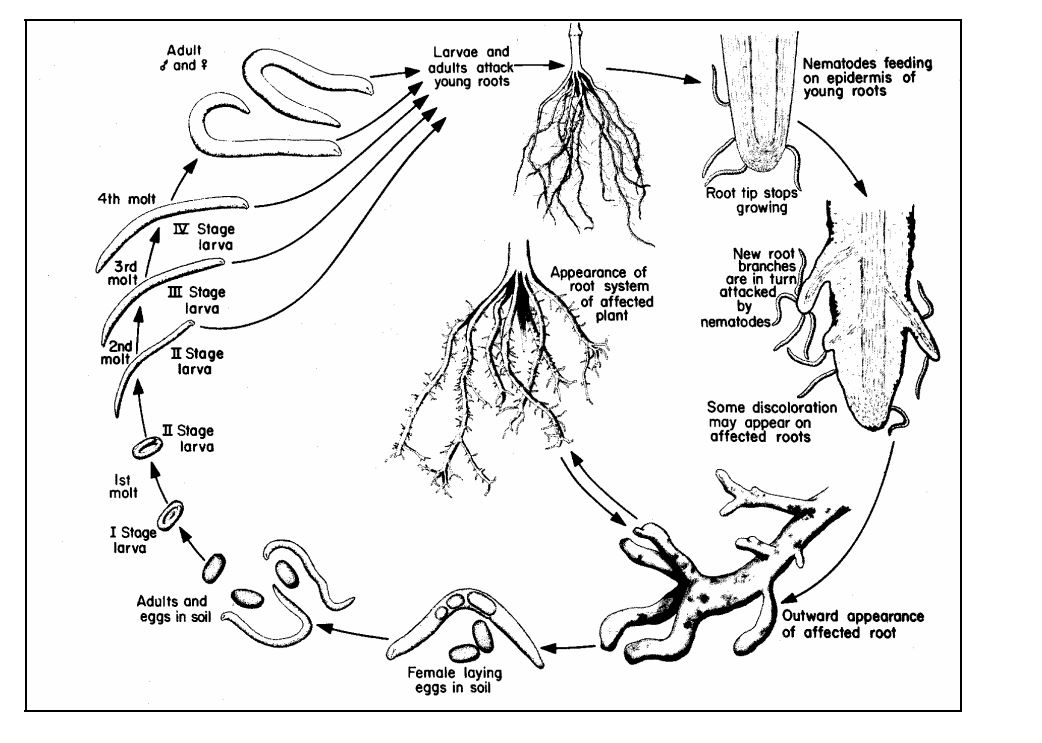 Figure 1: The lifecycle of the stubby root nematode. source: (graham stirling & nicol, 2002)1.2.5 Ecology, Survival and damage 1.2.5.1 Ecology Nematodes in the family Trichodoridae, mostly inhabit sandy soils. The clay particles and silt are said to inhibit movement of trichodorids, hence they occur and thrive in sandy soils (Winfield and Cooke, 1975). The ability of the nematode to move is dependent on the size of the soil pore as well as the free path i.e. the distance a nematode can move without distraction; this is mostly important for long nematodes like longidorids. For shorter nematodes like trichodorids, the body diameter is key as the nematodes are plump, which explains the relationship between the adult body diameter and the occurrence and thriving in course sandy soils where the pore size allows the nematode to effectively move (Winfield and Cooke, 1975). The juveniles of Heterodera and Trichodorus and the early juvenile stages of Longidorus average 20 µm in diameter and are therefore unable to penetrate densely packed soils consisting only of clay, silt or the finer fractions of fine sand with particle diameters less than 50 µm (Jones, Larbey and Parrott, 1969). Evidence of the nematodes’ ability to move in sandy soils with greater pre-spaces was shown in experiments conducted using four different grades of sand. Movement was best in the 200-400µ sand fraction and slightly less in the 100-200 µ and 400-800 µ fractions; the least movement was in the 800-1400 µ fraction (Winfield and Cooke, 1975). Mechanical analysis of ten soils obtained from East Anglia in which Trichodorus nematodes were found to be abundant, had a profile of 32-60% coarse sand, 22-42% fine sand, 6-12% silt and 7-12% clay. The organic matter content was low, and the free calcium carbonate was between 1.8 and 4.6%. Soil with fine texture and a high proportion of silt and clay had no Trichodorus spp. (Jones, Larbey and Parrott, 1969). In a survey conducted to determine distribution of trichodorids in the British Isles, trichodorids were mainly found (50% of infested sites) in soils with a sand fraction greater than 80% and a less than 10% silt. The remainder of the sites with trichodorids had sandy loamy soils. No trichodorids were obtained in clay or silt soils (Alphey and Boag, 1976). In 98 fields with light sandy soils from eastern England P. pachydermus Seinhorst occurred in thirty-five, T. primitivus (de Man) in twenty-nine, T. viruliferus Hooper in thirteen, T. similis Seinhorst in nine, T. cylindricus in eight and T. teres Hooper and T. anemones in two each, showing the wide distribution of Trichodorus spp in sandy soils (Whitehead and Hooper, 1970),. Trichodorus velatus was isolated from sandy soils with Sitka spruce seedlings and herbaceous plants while Trichodorus variopapillatus was isolated from woodland moist sandy soil, planted with elder (Sambucus nigra L.). T. hooperi was isolated from sandy loam soils in mixed conifer woodland with herbaceous undergrowth (Loof, 1973). In Scotland, trichodorids were detected in 75% of potato fields In fields with high clay, spraing (Tobacco rattle virus) which is transmitted by trichodorids, was not detected. Spraing was constantly detected in fields where some potato varieties had been grown in sandy soils. The frequency of occurrence of P. pachydermus and T. primitivus varied on different soil series. P. pachydermus was mainly found in links and raised beach soils while in fluvioglacial soils it occurred only in the Boyndie series and absent in till soils. T. primitivus on the other hand, occurred in raised beaches, till alluvial and fluvioglacial soils and rarely exceeded 50 nematodes in 200 grams of soil. (Cooper, 1971).In sites where docking disorder of sugar beet occurred, in East England, the soil had lower silt and clay fractions; Trichodorus spp. were recovered from 75% of soil samples (337 nematodes /Litre of soil. in infested samples) (Cooke, 1973). In a survey of potato fields located in East and west Flanders in Belgium, T. primitivus, T. similis and P. pachydermus were isolated from sandy loam soils. T. primitivus was the most predominant species and widely distributed in both East and West Flanders compared to the other Trichodorus species (Decraemer, Coolen and Hendrickx, 1979)In a survey to determine distribution of nematodes around roots of Ammophila arenaria and Desmoschoenus spiralis on sand dunes, Trichodorus spp were not found which led to a conclusion that very course sands may limit Trichodorus spp distribution (Yeates, 1967). An exception of occurrence of Trichodorus spp in sandy soils is in a survey where Trichodorus pachydermus (Cooper, 1971) and Trichodorus primitivus were found in a clay soil and wide range of soil types, indicating that the two species can occupy diverse soil habitats (Seinhorst, 1963) 1.2.5.2 Vertical and horizontal distribution The vertical and horizontal distribution of Trichodorus spp can vary enormously. Unlike other nematode genera, the distribution is influenced by the moisture levels in the soil. When soil is at field capacity, numbers can be maintained especially when there is an abundance of host plant roots. Trichodorids tend to move deeper in the soil during dry conditions, where population densities can decrease rapidly due to their high susceptibility to desiccation (Winfield and Cooke, 1975). In fifteen experiments to study the effect of soil fumigation and nitrogen fertilizers in the management of trichodorids and other plant parasitic nematodes, low numbers of trichodorids were recovered from 0-5cm depth, however when the soil was wet in rainy months, a greater number of trichodorids were found in the top soil layer indicating that increased nematode numbers was correlated with accumulated rainfall; for instance numbers decreased in August when rainfall was lower (Cooke and Draycott, 1971). The ability of trichodorids to move when moisture levels are optimum was shown in a study conducted at four different moisture regimes, where greatest movement occurred when soil pores were half full of water and least when soil was dry or waterlogged (Bor and Kuiper, 1966; Winfield and Cooke, 1975). Under field conditions, sandy soils are free draining and hence waterlogging may not be long lived. In similar studies, effect of soil drying out on migratory nematodes was determined; Trichodorus spp were found to be more susceptible to desiccation than Rotylenchus spp and Pratylenchus spp (Rössner, 1971). Similar studies showed that that the family Dorylaimida  was more susceptible to high desiccation and osmotic stress when compared to family Tylenchida (Wyss, 1970). This is also explained by the high drainage of water in sandy soils where the topsoil dries out as water percolates deeper through the soil profile. Depletion of nitrogen and manganese has also been shown to influence these nematodes. Most sandy soils are depleted in nitrogen and manganese where docking disorder symptoms have been recorded (Whitehead and Hooper, 1970). Deficiency in copper has also been associated with distribution and occurrence of Trichodorus spp in different soils where Paratrichodorus pachydermus was shown to be sensitive to high copper and manganese exposure and therefore occurred in copper deficient soils. Trichodorus primitivus was shown to be able to be tolerant to high levels of copper and possible explanation why it is widely distributed in diverse environments (Cooper, 1971).In other studies, the number Trichodorus teres there were fewer trichodorids at 15-30 cm depth and numbers increased deeper below 30cm in sugar beet fields where the roots vertical growth had seized due to damage by the nematodes (Kuiper and Loof, 1962). The depth at which trichodorids occur also varies depending on nematode species. Findings by Richter (1969), in Germany, showed that the males of P.pachydermus and T.viruliferous differed in depth of occurrence, where P pachydermus males were found deeper. However, studies in England, found no clear difference in the depth where T.cylindricus or P. anemones  was found in the topsoil of infested sugar beet fields, except for one field where fewer cylindricus were found in 0-5 cm depth (Whitehead and Hooper, 1970)1.2.5.3 Survival and sensitivity to mechanical injury Soil moisture is an important factor that affects the survival of trichodorids. Increased nematode densities have been observed in wet months in England. A positive correlation was recorded in severe damage observed in young sugar beet seedlings and the high total rainfall in the month of May (Cooke, 1973).Trichodorids are also very sensitive to mechanical injury associated with sampling and handling. This has been shown in a study where soil carefully transported from field to laboratory yielded more Paratrichodorus teres (2240 nematodes l-1 soil) as compared to soil sent via post in a cardboard box which yielded 628 nematodes l-1 soil. The reduction was attributed to manual handling during transportation resulting in the death of a high proportion of nematodes. In this study, the diameter of the sampling auger was also shown to influence the numbers of trichodorids recovered during a sampling exercise. Sampling with a 10cm corer diameter yielded 2540 l-1 soil P.teres while 2cm and 1cm corers yielded 580 and 390 l-1 soil respectively; this was explained by the fact that a narrow corer exerts more mechanical pressure during sampling compared to a wider diameter corer (Bor and Kuiper, 1966). The effect of soil sample handling on the survival of the nematodes was also investigated in this study, where the effect of dropping soil from certain heights and mixing the soil was investigated. Significantly higher numbers of nematodes died when soil samples were dropped from 100-350 cm as compared to the control where soil was not dropped. In contrast, mixing of the soil did not cause significant mortality when compared the control (no dropping/mixing) (Bor and Kuiper, 1966). Sensitivity of the nematodes to chemical compounds has also been shown in experiments using CuSO4 or MnSO4. Variability in nematode sensitivity upon exposure to three different concentration, depended on the species. In this experiment, P. pachydermus, T. cylindricus, T primitivus (Trichodorids) and other soil nematodes were compared. Results showed that Trichodorids were more sensitive than other parasitic nematodes as none of them were mobile after 36 hours exposure time. P. pachydermus was the most sensitive to copper and manganese while Trichodorus primitivus was the least sensitive. The most copper sensitive species (Paratrichodorus pachydermus) was found to mainly occur in calcium and manganese deficient soils. However, further field tests to evaluate the sensitivity of the Paratrichodorus spp by artificial application of cupric and manganous sulphate, did not reduce the densities of Paratrichodorus spp after 16 months of application (Cooper, 1971). 1.2.6. Host range The family Trichodoridae has a wide host range attacking crops in diverse plant families. Host preference varies for different Trichodorus and Paratrichodorus spp. Overall, trichodorids appear to have a wide host range, with densities being considerably influenced by cropping, this is because nematode numbers in the soil prior to planting a crop may result from the previous crop or sequence of crops in a rotation which might have been good hosts hence proliferating the densities. Knowledge of species present and the host status of the crops in the rotation can therefore assist in maximizing the yields of susceptible crops. In a series of rotations testing the effects of Bermuda grass or bahia (Paspalum notatum), Paratrichodorus christiei was slightly favoured by a continuous row-crop (cotton-maize-peanut) rotation where cotton (Gossypium herbaceum Linnaeus) and maize (Zea mays) increased numbers while peanut (Arachis hypogea) supressed the densities. Low densities were recorded in a rotation sequence where cotton and maize did not follow each other after a grass ley. Susceptibility of hosts often differs depending on the species attacking and variations even in species from different populations have been observed. In a host range experiment, peas and spinach were rated as good hosts for Trichodorus christie (Riveside isolate), while they were poor hosts for Trichodorus christie (Florida isolate). Cabbage was also an excellent host for the Florida isolate while it was ranked a good host for the Riverside isolate showing the difference in host responses due to differences in population densities (Pf or final population). Figure 2-4 below, show the host status of different field crops, vegetables and green manure cover crops to SRN species Figure 2: Host status of field crops to different genera and species of stubby root nematodes. Scheme created from https://www.best4soil.eu/database based on research from Wageningen University and research | Field crops, Lelystad.Figure 3: Host status of green manure crops to different genera and species of stubby root nematodes. Scheme created from https://www.best4soil.eu/database based on research from Wageningen University and research | Field crops, Lelystad.Figure 4: Host status of vegetable crops to different genera and species of stubby root nematodes. Scheme created from https://www.best4soil.eu/database based on research from Wageningen University and research | Field crops, Lelystad.1.2.7 Damage and symptoms to host crops 1.2.7.1 Feeding: Trichodorids are commonly known as stubby root nematodes due to the characteristic symptom that they cause when they feed on the roots. The nematodes feed externally as they are ectoparasitic and adhere closely to the roots causing injury to the root tips and hence stunting root growth (Christie and Perry, 1951; Whitehead and Hooper, 1970). Studies have shown the aggregation phenomenon in Trichodorus viruliferous on apple tress via direct observations, cinematography and soil and root sampling. The striking feature is the aggregation of the nematodes around the elongating zone of young roots (Pitcher and Mcnamara, 1970).Trichodorus spp were also seen to aggregate around the roots of sugar beet seedlings during surveys in East England (Whitehead and Hooper, 1970). As a result of damage to the root system plants are unable to absorb enough nutrients, and leaves may show symptoms of nitrogen or magnesium deficiency (Whitehead and Hooper, 1970; Winfield and Cooke, 1975; Cooke, 1989). Feeding mainly occurs on the epidermal tissues of young seedlings, often the tap root stops growing or is killed and lateral roots near the surface thicken and replace it resulting in a poorly yielding misshapen (fangy) root at harvest. (Whitehead and Hooper, 1970). At Gayton, Thorpe, England, Trichodorus spp especially Trichodorus cylindricus or Trichodorus pachydermus were common mostly around young seedlings (1500/Litre soil) than around large plants ( 600/Litre soil) (Whitehead and Hooper, 1970).The stubby lateral roots later turn grey- brown and then black as they die and decay.(Christie and Perry, 1951). The feeding is divided into four phases: Exploration, penetration, salivation, ingestion, and withdrawal. During exploration the lips of the nematode rub the plant cell wall to find a suitable cell, upon location of suitable cell, the lips are pressed against the cell wall and penetration involves several thrusts of the onchiostyle. Subsequent to penetration, rate of thrusting drops and the cell cytoplasm streams and accumulates into the feeding site, the nematode therefore ingests large volumes of the cytoplasm through retraction of the onchiostyle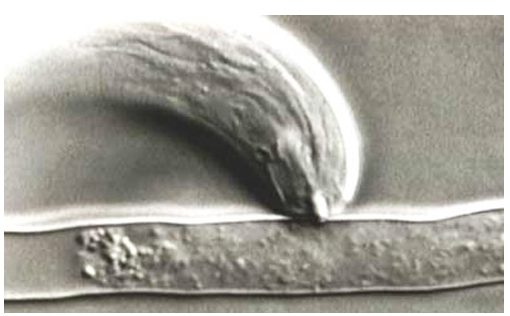 Figure 5: Feeding by stubby root nematode, on a root hair through a feeding tube. photograph (Wyss, 1981) , institute of phytopathology, Germany.After ingestion of all cytoplasm, the nematode withdraws the onchiostyle, leaving behind a feeding tube attached to the cell wall (Wyss, 1981). Rasping during feeding has been reported for Paratrichodorus minor (Rohde and Jenkins,1957, Russell and Perry 1966).T.similis was observed to feed on upto 15 cells in an hour where it fed on an individual cell for few minutes and moved to the next cell Males and females fed the longest where 2hrs and 50 mins feeding time was recorded (Wyss, 1981). Although a shallow root system is a common symptom associated with injuries by Trichodorus and Paratrichodorus spp, effects differ because of the influence of secondary pathogens or soil conditions. A patchy appearance due to damaged plants is visible in an infested field; less damaged plants may recover resulting in a 'hen and chick' effect in the field (Sykes and Brown, 1971). The degree of attractiveness of roots to Trichodorids determined the numbers found in the soils taken near the root system (Whitehead and Hooper, 1970). Feeding involves continuous thrusting and withdrawal of the stylet causing large brown lesions to form, while repeated feeding at the root tip inhibits further growth and leads to the formation of browning (Decraemer and Robbins, 2007). T. proximus caused chlorosis to St. Augustine grass and reduced the growth; root weight was greatly reduced by the nematode. An examination of infected roots by T.proximus showed that lesions were irregular in shape and were deeper in the root tissues (Rhoades, 1965). Studies conducted to determine the pathogenicity of Paratrichodorus christie on onions showed that symptoms caused by the nematodes on onion, were as a result of longitudinal and radial increase of the cortex and that earlier damage may have resulted from abnormal cell maturation near the apical meristems (Hoff and Mai, 1962)1.2.8 Docking disorder in sugar beet Nematodes in the family Trichodoridae are known to cause damage to economically important crops by either feeding directly on the roots (Christie and Perry, 1951) or indirectly through transmission of three viruses belonging to the tobravirus group namely: tobacco rattle virus (TRV) (Alphey and Boag, 1976), pea early browning virus (PEBV) (Hoff and Mai, 1962) and pepper ringspot virus (PRV) (Asghari et al., 2018).  (Gibbs and Harrison, 1963). All juvenile stages have ability to transmit viruses and virus particles are selectively absorbed in the oesophagus lining. Dissociation occurs when the nematode saliva is injected into the host, without killing of the cells for the transmission to be successful. However, juveniles lose the virus after every moult. Therefore, juveniles need to reacquire viruses to be able to transmit again while adults can retain the virus for a long period. In sugar beet in East England,  Longidorus spp, Trichodorus and Paratrichodorus spp attack young seedlings causing a condition known as docking disorder, which later leads to foliage appearing to be deficient in nitrogen or magnesium (Whitehead and Hooper, 1970; Cooke, Bromilow and Nicholls, 1985; Cooke, 1989). Docking disorder is named after the parish where it was first recognised and described by Gibbs (1959). In studies done in 1963 and 1964, investigations on nematode transmitted viruses were conducted to establish whether the viruses were involved in the Docking disorder outbreaks. The findings showed that Tomato Black Ring Virus (TBRV) incidence was greater where their vectors, Longidorus attenuatus occurred abundantly but the symptoms were not clearly defined as typical for virus infection. The virus was also isolated from normal growing plants and also when seed transmission tests of TBRV were done. The results showed that TBRV was present in progeny of six out of eight open-pollinated, virus-infected mother plants, therefore showing that TBRV can be seed borne in sugar-beet, where the virus is transmitted to the seed by pollen. Symptoms expressed in affected plants differed where some showed a “laurel-leaf” symptom which is very different from typical mottling caused by infection from TBRV and the yellowing and stunting of these plants was unknown. When tested no TBRV was detected in these plants and therefore leading to a conclusion that yellowing and stunting outbreaks result from more than one cause or a combination of causes (Gibbs and Harrison, 1963). In studies undertaken in 1963 and 1964, investigations on nematode transmitted viruses were conducted to establish whether the viruses were involved in the Docking disorder outbreaks. Studies conducted later in 1970 by Whitehead et.al, (1970) established that nematodes in the genus Trichodorus, Paratrichodorus and Longidorus spp were involved in stunting of sugar beet in fields with light sandy soils in Docking. Subsequent studies have shown that trichodorids i.e. Trichodorus primitivus and Paratrichodorus pachydermus are more prevalent in fields exhibiting docking disorder (Cooke, 1989). Similar damage has also been reported from the Netherlands, where it is known as T-disease (Kuiper and Loof, 1962). Docking disorder causes stunting of sugar beet in late May or early June. Affected beets may have symptoms of magnesium or nitrogen deficiency. The crop may recover through autumn/summer but the resulting root at harvest are often fangy/misshapen. In fields where the symptoms persisted, roots yielded 17.5 t /ha less and were more fangy than those from unaffected fields (Cooke, 1973). A yield loss of up to 50 % has been recorded as a result of the fangy root symptoms of Docking disorder (Cooke, 1989). Severity of the disorder is often worsened by environmental factors such as rainfall, previous cropping, physical conditions of the soil, rate and timing of fertiliser application/herbicides and other agricultural practices (Cooke, 1973). Root damage is mostly evident at the end of May, coinciding with higher rainfall, while the symptoms of the tops i.e. symptoms of magnesium and nitrogen deficiency are mostly visible in June (Cooke, 1973) Seedlings attacked by trichodorid nematodes may show typical damage symptoms with stubby lateral roots, which turn grey- brown and later black as they die and decay. Figure 6 below shows a fanged sugar beet root system verses a healthy root system at maturity. Any new roots formed during development are also attacked. Often the tap root stops growing or is killed and lateral roots near the surface thicken and replace it resulting in a poorly yielding misshapen (fangy) root at harvest (Whitehead and Hooper, 1970). 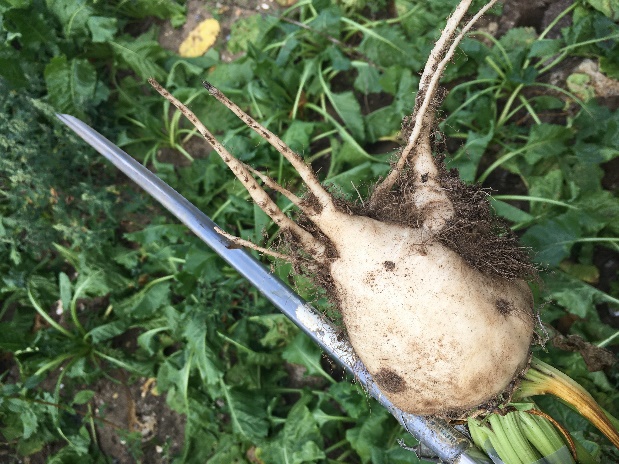 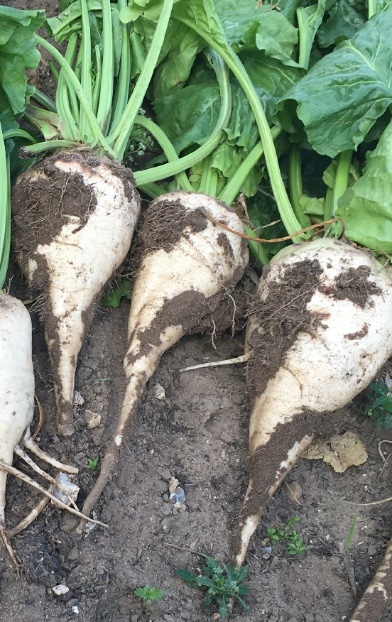 Figure 6:Fanged sugar beet root system (Left) verses healthy root system (Right)Table 1: The proportion of the sugar-beet crop reported to be affected by Docking disorder for each factory area between 1967-1972; the areas from 1968 onwards are those reported affected in June (the month in which most Docking disorder is usually apparent). Source: Cooke, 1973.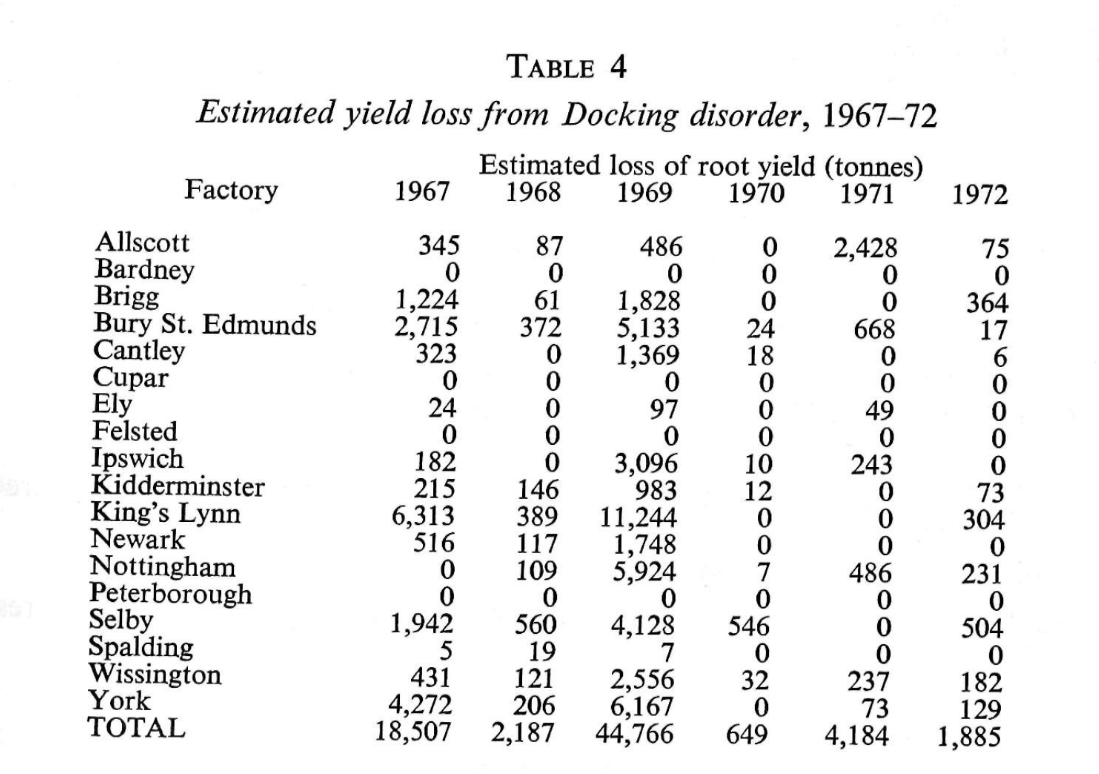 . 1.3 Management options for Stubby root nematodes1.3.1 Introduction For many decades, management strategies to minimise sugar beet yield losses caused by stubby root nematodes has been prophylactic use of pesticides i.e. use of soil fumigants. Application has been done either in autumn before sowing or as a row application shortly after drilling of sugar beet. (Cooke and Draycott, 1971). Most of the sugar beet crop at risk of docking disorder in the UK, relied on row application of granular pesticides usually aldicarb at drilling to prevent root damage by the stubby root nematodes but the expense and inconvenience of these techniques limited their use (Cooke, 1989). The annual survey by British Sugar carried out in 1985, ,suggested that there was no decrease in area of sugar beet showing symptoms resulting from nematode damage despite use of nematicides (Cooke, Bromilow and Nicholls, 1985). Nematode damage on the roots was still evident post application of carbamates, as the reversible nature of carbamate effect means that nematodes resume feeding once the active ingredient has been degraded or leached from the rhizosphere (Steele, 1977)Effect of aldicarb phytotoxicity on decrease of seedling numbers has been reported in the past especially in dry soils following drilling, carbofuran has been similarly been associated with reducing seedling numbers when applied in direct contact with the seed.(Cooke and Holden, 1975; Maughan, Cooke and Gnanasakthy, 1984) However, consistent soil fumigation as an overall treatment in the autumn prior to planting of sugar beet increased yields in nematode affected fields (Cooke and Holden, 1975)In general stubby root nematodes are less susceptible to soil fumigants compared to other parasitic nematodes such as sting nematodes (Grabau, Noling and Navia Gine, 2019) .Field experiments carried out for two years to evaluate the efficacy of soil fumigants ethylene dibromide (EDB), EDB + chloropicrin, and 1,3-dichloropropene (1,3-D) applied independently or in combination to Aldicarb on potato, Solanum tuberosum cvs. Atlantic and Sebago, for control of trichodorid nematodes and potato corky ringspot disease (CRS), showed that soil fumigation is ineffective in management of CRS in northeast Florida.(Weingartner and Shumaker, 1990). Earlier chemical management options used volatile nematicides such as DBCP, D-D or EDB which have now been banned in Europe and USA. other non-volatile nematicidal compounds such as aldicarb, carbofuran, fenamiphos and oxymyl have replaced them though they don’t act by reducing trichodorid densities but rather affecting their behaviour and host finding abilities therefore reducing virus transmission (Pelsmaeker and Coomans, 1987).Studies have also shown that the rate of recovery by trichodorids upon use of fumigants varies considerably. In an experiment to investigate effect of fumigation on parasitic nematodes, Paratrichodorus christie was shown to recover more quickly compared to other parasitic nematodes (Christie and Perry, 1951) In a similar study, P.christie was shown to multiply more on cabbage four months post fumigation with DD or EDB when compared to unfumigated plots, numbers were however shown to be low when fumigation was done using DBCP, which had a more residual action(Rhoades, 1969).Trials done in Yorkshire, Northern England and in Norfolk, Eastern England have however obtained successful results with fumigation. In Yorkshire, 93% Paratrichodorus anemones were killed during winter of 1965-67 where they were fewer when compared to unfumigated plots. In Norfolk, no recovery of Paratrichodorus teres and Trichodorus cylindricus was observed after fumigation and a 99% kill was achieved during 1966-67 period. Cooke also observed that the re-establishment of Trichodorus cylindricus and Paratrichodorus pachydermus was slow upon fumigation (Cooke and Draycott, 1971) Combined use of Abamectin and azoxybitron in field experiments aimed at management of Trichodorus obstutus on zoysiagrass, showed that the root weight of treated plants increased by 0.50 and 0.81 g respectively compared to untreated controls. (Shaver, Agudelo and Martin, 2016).The British beet research organisation (BBRO) recommends assessment of SRN densities before application of any nematicide. The set threshold for management measures i.e. nematicide application is 1000 trichodorid per 1 litre of soil. However, Vydate (Oxymyl), which has been the nematicide applied by the sugar beet growers in the recent past, was banned in UK in December 2020, leaving growers with no chemistry for the management of free-living parasitic nematodes (FLN). Discussions have been made on whether other nematicides used in other crops such as nemathorin (Fosthiazate), Mocap (ethoprophos) or NEMGuard (garlic extract) can been used in sugar beet to manage FLN. However, none of these products have been registered for sugar beet and BBRO also expresses doubts on whether these products will be registered soon as past tests with nemathorin on sugar beet indicated that crop safety was not sufficient to justify its development in the crop (Stevens, 2015) As the pressure to develop other active ingredients seems hard to execute., other cultural and crop management strategies need to be evaluated for future recommendations to sugar beet growers (Stevens, 2015)1.3.2 Use of cover crops for the suppression of plant parasitic nematodes (PPN) Cover crops are plants planted at intervals within a normal cropping rotation with the main crop to improve soil structure, soil fertility and water infiltration . The continuous improvement of soil organic matter promotes populations of free-living nematodes which play a key role in nutrient cycling ( Wang et al., 2008). Cover crops left on the soil surface are also utilized as mulch and provide additional benefits such as slow release of nutrients from the residues, and nematicidal compounds associated with them are also released slowly over long periods of time. Use of cover crops may provide a potential nematode management option as certain cover crops can reduce nematode populations by either 1) acting as resistant hosts, poor hosts or non-hosts, 2) producing allelochemicals that are toxic or inhibitory, 3) providing an ecological niche for antagonistic flora and fauna and 4) trapping the nematode . Some cover crops produce secondary metabolites, which are products released during plant growth and development. The secondary metabolites play a key role in defense against pathogens and pests. The main secondary metabolites produced are alkaloids, flavonoids, monoterpenoids, diterpenoids, and polyphenols and some have nematicidal properties Alkaloids, monoterpenoids, saponins, pentacyclic, triglycerides, sesquiterpenes, steroids, diterpenes, flavonoids and glucosinolates have been shown to exhibit nematicidal activity (Chitwood, 2002). These secondary metabolites have been further exploited for development of biopesticides for nematode management (Renco, Sasanelli and Maistrello, 2014). Compounds from widely used cover crops such as polythienyls and polyacetylenes from family Asteraceae, isothiocyanates from Brassicaceae, alkaloids from Leguminosae and glucosides from Poaceae.2-dehydropyrrolizidine alkaloids (PAs), particularly associated with plants belonging to the families Asteraceae, Boraginaceae and Fabaceae have also been shown to suppress nematodes (Thoden, Boppré and Hallmann, 2009). Cover crops can promote antagonistic flora and fauna and these includes some nematode antagonists. Nematode antagonists refer to parasites, predators or microorganisms that either repel, inhibit, compete or kill plant parasitic nematodes. Some cover crops enhance antagonists such as fungal egg parasites, nematophagous fungi, nematode trapping fungi, endoparasitic fungi, plant health promoting rhizobacteria and obligate bacterial parasites. Several hypotheses on how cover crops enhance antagonistic microrganisms have been described. For example, Linford (1937) speculated that incorporation of biomass from cover crops promotes proliferation of bacteria during decomposition of the organic material, which become a source of food for microbiovorous nematodes and in turn become a food base for nematophagous fungi (Van den Boogert et al, 1994b). A study evaluating incorporation of Crotolaria juncea (Sunn Hemp) demonstrated that the reproduction of the bacterivorous nematode Acrobeloides bodenheimeri which is a prey to nematophagous fungi Hirsutella rhossilensis was increased (Venette, Mostafa and Ferris, 1997) .Incorporation of organic material has also been shown to promote mycostatis which is a scenario where the inability of parasitic fungus to germinate facilitates proliferation of antagonistic fungus which in turn suppresses  parasitic nematodes (Stirling, 1988). Leguminous crops have been shown to promote proliferation of nematophagous fungi compared to other crops. Microplots amended with Alfalfa stimulated two key nematode trapping fungi Arthrobotrys dactiloydes and Dactylellina elipsospora (Van den Boogert et al.,1994a). In the presence of nematodes or homogenates of nematodes, traps i.e. either constricting rings, adhesive knobs or adhesive branches of the fungus are induced (Nordbring-Hertz, 1997). Pea crops have also been shown to stimulate nematode trapping fungi to a greater degree than mustard or barley; where the conidial traps of the nematode trapping fungus (Athrobotrys oligospora)  were more abundant in the pea rhizosphere than in fallow/root free soil (Persmark and Janson, 1997). Similarly, the suppression of Rotylenchus reniformis following soil amendment with C. juncea leaves was correlated with increases in nematode trapping fungi, fungal egg parasites and bacterivorous nematodes.The nematode trapping fungus isolated upon soil amendment with C.juncea leaves were Monocosporium ellipso- spora and Arthrobotrys dactyloides, which in other studies have been shown to suppress Meloidogyne javanica and have been formulated for use as biocontrol agents (Wang et.al.,2001). C.juncea in these studies was shown to be a poor host to R. reniformis, have allelopathic effects when leaves were incorporated in the soil and promote antagonistic nematode trapping fungus. Raphanus sativus is a cover crop that has been shown to have multiple attributes where it can serve as a cover crop, trap crop, cash crop or a biofumigant crop. As a trap crop to Heterodera schachtii, it allows infection by the nematode but inhibits completion of the life cycle while as a biofumigant crop, it produces isothiocyanates from hydrolysis of glucosinolates, that suppresses soil borne pests (Aydınlı & Mennan, 2018). Eruca sativa (Rocket or Arugula) has also been used as a trap crop in the management of the Northern Root Knot Nematode (Meloidogyne hapla); the nematodes are attracted to the roots but are unable to reproduce , which lowers the population densities (Aydınlı and Mennan, 2018)1.3.3 The use of brassicaceous crops for the PPN managementMembers of the brassica family are used for management of plant parasitic nematodes (PPNs) either as green manures or as seed meals. Seed meals consist of the residual products of brassica seeds after oil extraction and are spread and incorporated in the soil as pellets. Green manuring involves planting of the brassicas and incorporating them at the flowering stage (Lord et al., 2011; Ngala et al., 2014b; Zasada et al., 2009). Maceration and incorporation of brassica residues into the soil is known as biofumigation. This chemical process involves breaking down of the tissues to produce a range of bioactive compounds including isothiocyanates (ITCs) within the soil (Lord et al., 2011; Ntalli and Caboni, 2017). The term biofumigation was first used to refer to the suppression of soil borne pathogens, weeds, and pests via hydrolysis of incorporated brassica residues (Kirkegaard et al., 1993) Major brassicas with biofumigant properties include B. oleracea (broccoli, cabbage, cauliflower, Brussels sprouts, kale), B. napus (rapeseed and canola), B. rapa (turnip), Raphanus sativus (radish), B. campestris (field mustard), B. juncea (Indian mustard), Sinapis alba (white/yellow mustard), B. nigra (black mustard), B. carinata (Ethiopian mustard), Eruca sativa (salad rocket) (Dutta, Khan and Phani, 2019). The process of biofumigation is explained by the fact that Brassicas contain a class of thioglucoside secondary metabolites known as glucosinolates (GSLs). Glucosinolates were first described in the 17th century in research investigating the chemicals responsible for the bitter taste in mustards (Challenger, 1960). Glucosinolates are limited to the order Capparale which includes the families Brassicaceae, Capparaceae, Resedaceaae and Moringaceaae (Brown et al., 2003). Sinigrin (2-propenyl or allyl glucosinolates) and sinalbin (4-hydroxybenzyl glucosinolates) were the first GSL to be isolated from Brassica nigra (Black mustard) and Sinapis alba (white mustard) respectively (Fahey, Zalcmann and Talalay, 2001). GSLs are sulphur containing metabolites, stored in the cell vacuole. Chemically, they exist as β-thioglucoside from amino acids and are categorized based on the structure of their side chain (R). GSLs occur in different quantities and have different profiles both quantitatively and qualitatively within the family brassica, in different cultivars and even species grown in the same environment (Bellostas, Sørensen and Sørensen, 2004). For instance, the rapeseed variety Hyola 401 contains lower GSL content compared to the variety Dwarf Essex; Indian mustard cultivar has higher levels of GSL compared to Ida Gold variety of white mustard (Dutta, Khan and Phani, 2019). The quantities and type of GSLs produced varies between plant organs, genetic makeup of the species, developmental stages, and exposure to environmental factors such as soil nutrients (nitrogen and sulphur), seasonal variations, or drought. For instance, variation in GSL concentration was observed in similar broccoli genotype grown at different seasons and under distinct agricultural practices (Bhandari, Su Jo and Gu Lee, 2015). A study investigating the distribution pattern of GSLs in different parts of Brassica crops, showed that GSLs were highly concentrated in the seeds, followed by the sprouts, roots and shoots. The aromatic GSLs were highest in roots while the aliphatic GSLs were concentrated in seeds and the indole GSLs were more concentrated in the roots or shoots of tissues of most brassicas (Bhandari, Su Jo and Gu Lee, 2015). The basic structure of GSLs is similar although variations occur in the R-group which is related to their biosynthesis (Schonhof, Krumbein and Brückner, 2004). There are more than 130 GSL that have been identified that are structurally different and are divided into different classes based on structure of amino acid derived side chain (R) (Buskov et al., 2002). They are categorized into three classes namely: Aliphatic, aromatic and indolyl/indole, with sinigrin usually being the predominant GSL being identified from Brassicaceae plants . Aliphatic glucosinolates are known to be derivatives of 5 methionine, aromatic glucosinolates from tyrosine or phenylalanine, while indole 6 glucosinolates are derivatives from tryptophan (Schonhof, Krumbein and Brückner, 2004) and the latter do not produce isothiocyanates (ITCs) and are therefore not relevant in biofumigation. Table 3 below illustrates the nomenclature, source and structure of different glucosinolates Table 2: Glucosinolates nomenclature, source, structure and acronyms (Wathelet et.al., 2004)Degradation of glucosinolates Physical damage of brassica plant tissues such as maceration, slow freezing, thawing, chopping or chewing, causes release of the glucosinolates which are localised in vacuoles by cell organelles into the cell cytoplasm where it is comes into contact with endogenous thioglucosidases (myrosinases), located in the cell cytoplasm of separate cells (myrosin cells) and is hydrolysed (Brown et al., 2003).The hydrolysis results to conversion of the compounds to corresponding aglycons which then decompose to release of bioactive compounds such as nitriles, thiocyanates, and isothiocyanates depending on the R-group and prevailing chemical conditions in a process known as GLS-MYR system (Dutta et al., 2019a; Ngala et al., 2014;Wathelet, 2004). Brassicas additionally produce other toxic sulphur containing hydrolysis products such as dimethyl sulphide, methyl sulphide, dimethyl disulphide, carbon disulphide, methaneiol etc., which may contribute to the biofumigation process Dutta et al., 2019). Glucosinolates are also occasionally hydrolysed from enzyme myrosinase produced in situ by soil microbes. Isothiocyanates (ITC) are the most toxic glucosinolates catabolites and are attributed to the biocidal activity of brassica green manures . Some studies have suggested the possible reactions that occur between the nematode pest and the ITCs, one of them is reaction of the active sites of the ITC with the nucleophiles of the nematode, mainly thiols and amine groups of certain enzymes making them alkylated. In other cases, the ITC have been shown to induce oxidative DNA damage and also affect the motility of the nematode by impairing its host finding ability. In an isolated study, it was observed that dorsal pharyngeal gland nucleus in Globodera rostochiensis reduced upon exposure to ITC hence ultimately reducing the nematode parasitism (Dutta et al., 2019). The non-volatile residues produced by biofumigant crops also improve the soil organic matter, recycle nutrients hence contributing to good soil quality that gradually build management of soil borne pathogens. Figure 10 below shows the release of ITC upon hydrolysis of glucosinolates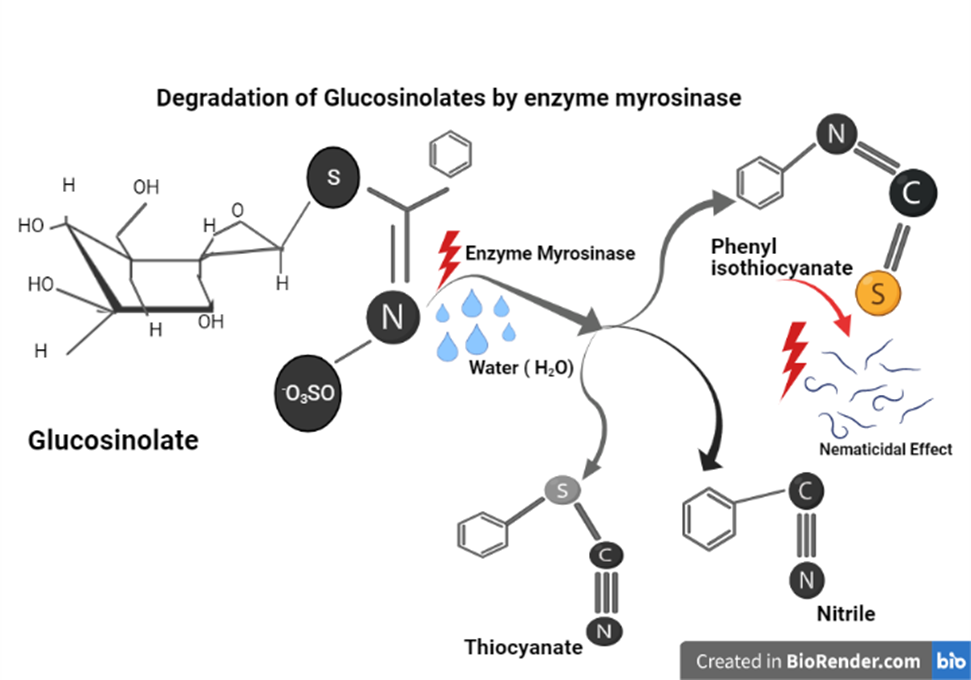 Figure 7: Hydrolysis of glucosinolates into isothiocyanates, thiocyanate and nitriles by enzyme myrosinase.b) Toxicity of isothiocyanates The ITC derivatives differ in their level of toxicity among and within the different Brassica species  (Zasada and Ferris, 2003). Their effectiveness differs depending on the type and structure with the most effective being 2-phenethyl-isothiocyanate (PEITC).(Pinto, Rosa and Santos, 1998; Matthiessen and Kirkegaard, 2006). This difference in toxicity can also be partly explained by the different biosynthetic pathways that are influenced by both genetic and environmental factors (Mithen, 2001; Li & Quiros, 2003; 4 Windsor et al., 2005). The toxicity of aromatic ITC ‘s to Tetrahymena pyriformis have been correlated to reaction with cysteine residues of glutathione which has a role in respiration (Schultz, Yarbrough and Woldemeskel, 2005).Toxicity of ITC to nematodes is also known to be influenced by ITC-lipid solubility, ITC volatility and ITC hydrophobicity. Volatile ITC e.g. 2-propenyl are in gaseous in form and are capable of dispersing evenly under suitable conditions and effectively interact with the target organism. Lipid soluble ITC’s e.g. 2-phenethyl are able to penetrate the nematode cuticle and permeate phospholipid membranes hence interacting with intercellular functions that kill the organism. (Sarwar et al., 1998) However, the toxicity of the ITCs under field conditions are influenced by many other factors related to agronomic practices, soil factors and prevailing climatic conditions. Therefore, achievement of effectiveness involves manipulation of these factors in a pest and disease management (Ahuja et al., 2010b). For instance, high organic matter content was found to lead to sorption of Methyl ITC, which hence reduced the available ITC in the soil for pathogen suppression (Smelt & Leistra 1974). High levels of organic carbon in the soil has also been associated with decrease in 2-propenyl ITC (Borek et al., 1995a). Similar observation has also been made on methyl ITC decrease in soils with high organic carbon. A possible explanation for the decrease may have been the reaction of the ITCs with nucleophilic groups such as phenols, amines, alcohols, carboxylic acids, 7 and thiols contained in soil organic matter. The toxicity of the ITCs has also been shown in a study by Buskov et.al (2002), to be a related to type of glucosinolates in the brassica species used, where out of 13 glucosinolates tested, a high mortality of PCN juveniles was recorded after exposure to brassica extracts phenethyl- and benzyl glucosinolates which are both capable of producing isothiocyanates upon hydrolysis. Similarly, another study evaluating efficacy of ITC produced by different plants recorded that B. vulgaris and Moricandia moricandioides lacked efficacy against Globodera pallida, due to the fact that they contain indole-glucosinolates which are unable to produce stable ITCs. (Halkier and Gershenzon, 2006).  In-vitro studies on nematicidal activity of ITCIn-vitro studies have been conducted under controlled conditions to determine the nematicidal activity of brassica volatiles exposure to different stages of plant parasitic nematodes. Studies have been conducted using both commercially available pure isothiocyanates and natural extracts either derived from leaf, shoot and root extracts and macerates of different brassica crops. In these assays, nematodes were exposed to isothiocyanates or their hydrolysis products at different concentrations and exposure time. The ITCs of rapeseed glucosinolates, i.e. gluconapin, glucotropeolin and dehydroerucin caused mortality of almost all juveniles of Heterodera schactii at a concentration of 0.5% after 48 hours while mortality of juveniles was recorded only after 24 hrs exposure to ITCs from sinigrin at similar concentration. Further tests to investigate the toxicity of sinigrin ITCs showed that even at concentration of 0.05%, of crude extracts obtained from whole seed of Brassica carinata caused 100% juvenile mortality of Heteroders schactii after 48hrs exposure time. No nematicidal activity was, however, recorded from the hydrolysis products of sinalbin and glucoraphanin (Lazzeri, Tacconi and Palmieri, 1993). Similar observations were recorded in an experiment where the effects of eight glucosinolates were tested: Prop-2-enyl-, but-3-enyl-, (R)-4-methylsulfinylbut-3-enyl-, benzyl-, phenethyl-,4-hydroxybenzyl-, (2S)-2-hydroxybut-3-enyl-, and (2R)-2-hydroxy-2-phenylethylglucosinolate and their hydrolysis products were tested against juveniles of Globodera rostochiensis. The glucosinolates were used at three concentrations, 0.05, 0.3, and 1.0 mg/mL, in the presence or absence of the enzyme myrosinase. Results showed that intact glucosinolates had no effect in the absence of myrosinase enzyme. However, 1 mg/mL phenethyl glucosinolates at pH 6.5, with the addition of myrosinase, caused 100% mortality of the juveniles following  a 16 hours exposure time (Buskov et al., 2002). 2-propenyl isothiocyanate, at a concentration of 0.002%, was also shown to exhibit high toxicity on eggs of Globodera pallida, where the hatching ability was decreased by 50% after 2hrs exposure time (Brolsma et al., 2014). A sand column assay was carried out to test the effect of leaf extracts from twenty-two brassica accessions on the motility of juveniles of Globodera pallida . Leaves were obtained from 8-week old brassica plants, they were then flash frozen in liquid nitrogen and ground into powder, which was dissolved in sterile water at the beginning of each assay. The juvenile motility was measured by checking their movement down a sand column. Results from the study indicated that the, leaf extracts of especially the brassica varieties Raphanus sativus cv. Weed check, N. officinale cv. Cress , and Brassica juncea cv. Nemfix were very potent where they significantly inhibited motility of Globodera pallida juveniles, by 97, 93, and 89% inhibition, respectively (Lord et al., 2011). In another study, silica sand in polyvinyl tubes was used to determine the lethal concentration of commercially available isothiocyanates i.e. Allyl, benzyl, butyl, ethyl, phenyl, 2- phenylethyl and 4-methyl-sulfinyl(butyl) against Tylenchulus semipenetrans and Meloidogyne javanica. The tubes were 25°C for 48 h. The findings indicated that benzyl and 2-phenylethyl ITCs, with the highest molecular weights, were the most toxic ITCs. The LC90 values were 0.01 and 0.03 μmol/ml for 2-phenylethyl isothiocyanate and 0.01 and 0.06 μmol/ml for benzyl isothiocyanate for T. semipenetrans and M. javanica, respectively (Zasada and Ferris, 2003). Effect of commercially available pure isothiocyanates, namely ethyl isothiocyanate, propyl isothiocyanate, isopropyl isothiocyanate, butyl isothiocyanate, isoamylene isothiocyanate, acryloyl isothiocyanate, isovaleryl isothiocyanate, phenyl isothiocyanate, benzyl thiocyanate, benzyl isothiocyanate, 1-phenylethyl isothiocyanate, 2-phenylethyl isothiocyanate and allyl isothiocyanate, were tested against Meloidogyne javanica and compared to metam sodium in an in vitro experiment. A vessel containing the ITCs was placed at the bottom of desiccator bottles and nematodes placed at the top of the desiccator inside a multi well plate. When exposed for three days to allyl, acroloyl and ethyl ITCs, the juveniles became irreversibly immobile at LC50 values of 2.76, 2.53 and 3.05 mg mL-1 , respectively (Wu et al., 2011).In an experiment investigating the effect of volatile organic compounds on Meloidogyne incognita, the macerated tissue of broccoli shoots (Brassica oleracea var. Itálica) and sunflower seeds (Helianthus annus) were examined. Volatile organic compounds (VOC) were shown to reduce the infectivity, mobility, and reproduction of Meloidogyne incognita juveniles. The mobility, infectivity and reproduction of juveniles was also reduced when they were placed in water exposed to broccoli. This is because sulphurated VOC were found in the water exposed to the broccoli macerates and were attributed to the nematotoxic effects to the juveniles. The study also showed that sunflower produces toxic volatile organic compounds that have potential use in biofumigation against Meloidogyne incognita. (Carlos et al., 2018). Volatile compounds obtained from seeds of Brassica juncea, Brassica napus and Sinapis alba similarly indicated that they had a nematicidal activity when exposed to Paratylenchus spp and populations of Aphelenchoides compositola parasitizing white button mushroom (Kowalska and Smolinska, 2001). II. Invitro studies on nematicidal activity of non-brassica cropsIn vitro studies with compounds derived from non-brassica crops have also registered varied nematicidal activities. Tannins are secondary metabolites and classified as plant polyphenols with a high affinity to proteins and polysaccharides. Their physical and chemical profile is variable depending on the season of production, organ of the plant and the plant species (Maistrello, Vaccari and Sasanelli, 2010). Tannins are known to act as defence compounds, protecting the plant from herbivory (Maistrello, Vaccari and Sasanelli, 2010; Renco, Sasanelli and Maistrello, 2014). A reduction in Longidorus elongatus was observed when infested soil was mixed with powdered tannins from Mimosa (Acacia mollirrima Wild.) and quebracho (Schinopsis lorentzii). The nematicidal activity was attributed to the phenolic acids and their derivatives that are contained in tannins (Taylor and Murant, 1966). Aqueous tannin solutions of chestnut (Castanea sativa L.) were also shown to be effective against Meloidogyne javanica. Alkaloids, sanguinarine, chelerytherine and allocryptopine, extracted from Macleaya cordata, also known as plume poppy or Bocconia cordata, a perennial herb of the family Papaveraceae, were tested for their nematicidal activity against Bursaphelenchus xylophilus, Caenorhabditis elegans and Meloidogyne incognita in an in vitro study. The alkaloids exhibited nematicidal activity at LC50 28.52, 34.50 and 37.45 µg/ml, respectively, against B. xylophilus; 22.78, 40.25 and 38.90 µg/ml, respectively, against C. elegans; and 67.52, 61.00 and 76.56 µg/ml, respectively, against M. incognita at 24 h (Wang et al., 2012). The alkaloid, 1,2- dehydropyrrolizidine (PAs), extracted from Chromolaena odorata and the invasive weeds, Crotalaria spp. or Ageratum spp. had nematicidal, ovicidal and repellent effects on free/living and plant parasitic nematodes. A repellent effect was observed for the Rhabiditis spp but not recorded in Meloidogyne incognita in the study, showing the variability in susceptibility of the different nematodes to the 1,2- dehydropyrrolizidine (Thoden, Boppré and Hallmann, 2009). An in vitro experiment using leaf and stem extracts of Bean (Phaseolus vulgaris L.) and leaf extracts of tobacco (Nicotiana tabacum L.) showed that the extracts were able to slow down the movement of Hoplolaimus spp. and Tylenchorynchus dubius (Bütschli) Filipjev at 1hour exposure time. The nematicidal activity was still observed when the extracts were added to the soil showing practicality in real field situations (Miller, Turner and Tomlinson, 1973).c) Potential of biofumigation under field conditions The potential of biofumigant brassica crops has also been extensively studied on different target nematodes under field conditions (Table 2). The effects have been inconsistent with some studies recording high suppression upon incorporation of brassica residues (Lord et al., 2011) and in some no effect to the target species (Vervoort et al., 2014). To be effective, brassica green manures need to effectively release ITCs for soil fumigation under suitable conditions. A blend of high soil moisture content, thorough pulverization in the incorporation process and high plant biomass are vital in release of ITCs for biofumigation (Matthiessen and Kirkegaard, 2006) In the incorporation process, the strategy of incorporation and proper timing is essential. A study by Matthiessen, Warton and Shackleton (2004), showed that approximately 100nmolg-1 .ITC soil concentration was achieved following thorough pulverization and irrigation after incorporation of mustard. Similarly, successful biofumigation was achieved by combined effect of using Indian mustard Brassica juncea and intense mechanical tillage during green manuring which effectively decreased  the population densities of Trichodorus spp and Tylenchorynchus spp rather than ITCs of B. juncea alone (Vervoort et al., 2014;Dutta et al., 2019b). On the contrary, a study by Gardiner et al., (1999), recorded a different concentration of  1nmolg-1 following plough down of winter rapeseed which is below the recommended rate of 260 pounds per acre of Methyl ITC required for effective suppression of pests and pathogens. Nevertheless, release of low concentrations over a long period of time can ultimately lead to suppression of pests and pathogens (Mattner et al., 2008) This is especially in the case of partial biofumigation, where brassica crops are grown but not incorporated. GSLs released from the plant roots during its growth period are slowly hydrolysed by enzymes released by soil microbes,(Ngala, Woods and Back, 2015) This strategy is beneficial to winter hardy crops biofumigants such as Raphanus sativus which was found to have large root biomass hence release of good amounts of GSLs which effectively in suppressed of Globodera pallida (Ngala, Woods and Back, 2015).Timely incorporation of brassica materials is another key factor in maximising efficacy of biofumigants. Studies by Mattner et al., (2008) indicated that higher efficacy was obtained from maceration and incorporation of mature plants as compared to immarture plants. Similarly, the suppression of Rhizoctonia fragarie using Brassica rapa and Brassica napus green manures was greatest when maceration and incorporation was done at anthesis compared to maceration at establishment stage (Mattner et al., 2008)￼This is because the GSL concentration is highest/at peak during mid-flowering and this timing should be closely monitored (Ngala et al., 2014)￼ Plant biomass which is another contributor to efficacy, can vary greatly between and within various brassicas species, For instance 70t ha-1 fresh weight biomass was recorded in Brassica juncea which was two times higher than Eruca sativa grown under similar field conditions during mid-flowering stage ( Ngala et al., 2014 ;Watts et al., 2014High glucosinolates brassica crops can achieve more than 40 μmol GSL g-1 dry-weight tissue (Kirkegaard & Sarwar, 1998; Lord et al., 2011). Low levels of brassicaceous residues incorporated (20kg/ha) were not effective in suppression of Meloidogyne incognita as compared to 60kg/ha which effectively reduced infection and damage of Meloidogyne incognita in Vigna subterranean (Fourie,2015).The high amount of root biomass produced by Raphanus sativus (oilseed radish) was linked to its effective partial biofumigation in reducing the viability of encysted eggs of Globodera pallida, the high root biomass which was linked to production of high concentration of glucosinolates hence toxic isothiocyanates (Ngala et al., 2014). However, It is also important to consider suitable planting season as seasonal variations in biomass produced exist between summer and winter sown brassicas.(Booth, Walker and Griffiths, 1991; Sarwar et al., 1998; Price et al., 2005). In summer, glucosinolates concentration of upto 100 μmol GSL g-1 dry-weight tissue has been recorded in Brassica juncea cv. ISCI 99, at mid-flowering stage under field conditions (Ngala et al., 2014). The high concentration in summer, has been attributed to light intensity, long day length and temperatures which are higher in summer (Engelen-Eigles et al., 2006)The long day length and light intensity ensures high photosynthesis hence accumulation of glucose which is an important integral of GSL as well as contributing to high biomass (Agerbirk and Olsen, 2012). Summer grown brassicas for that reason have been shown to be more effective in pest and disease suppression as compared to winter grown brassicas. Nutrients such as sulphur and nitrogen are also very paramount in field grown biofumigants and are important elements in the biosynthesis process of GSL which greatly influences the GSL concentration. Nitrogen also plays a vital role in protein biosynthesis, cation which influences the biomass produced by the biofumigant. Recommended field application rate for Nitrogen is 60-100 kg ha-1  (Lazzeri et al., 2004) while sulphur is applied as sulphate at a ratio of 5:1 (Pers. Comm. Dr Matthew Back: Reader in Nematology at Harper Adams University investigating nutrient applications to biofumigant crops for AHDB Potatoes).The content and profile of glucosinolates in the plant tissue is also key as it has been linked to effective suppression of pests and pathogens, this because the ITCs produced are dependent on the GSL content and profile (Fourie et al., 2017; Dutta, Khan and Phani, 2019).Production of high levels of aliphatic ITCs by some brassicas has been shown to give greatest suppression to soil borne pathogens (Matthiessen and Kirkegaard, 2006). Other compounds released during decomposition of brassica materials have also been shown to contribute to the process of biofumigation. Compounds such as methyl sulphide, dimethyl sulphide, dimethyl disulphide, carbon disulphide and methanethiol (Lewis and Papavizas, 1971)These compounds have low toxicity compared to allyl ITCs but are released over a longer period of time hence their suggested contribution in biofumigation process (Walker, Morell and Foster, 1937; Virtanen and Wahlross, 1965; Lewis and Papavizas, 1971). Resistance trait in brassicas has also been shown to contribute to efficacy of biofumigants. In Eastern England, field studies were conducted to evaluate the efficacy of resistant lines of oil radish (Raphanus sativus) and mustards (Sinapis alba) as green manure cover crops in suppression of beet cyst nematodes (BCN) in. Class 1 radish (with ≥ 90% resistance level) and Class 2 mustard (with ≥ 70-90% resistance level) significantly reduced the levels of BCN density when compared to the fallow control. 30-40% reduction of BCN densities was recorded, and this effect was attributed to the good growth habits of the brassicas which was measured by Normalized Difference Vegetation Index (NDVI) and their ability to stimulate BCN hatching.(Wright et al., 2019). Figure 9 below shows the factors affecting the outcome of biofumigation and Table 2 shows studies conducted on efficacy of green manures on different nematode families, genera and species under field conditions. 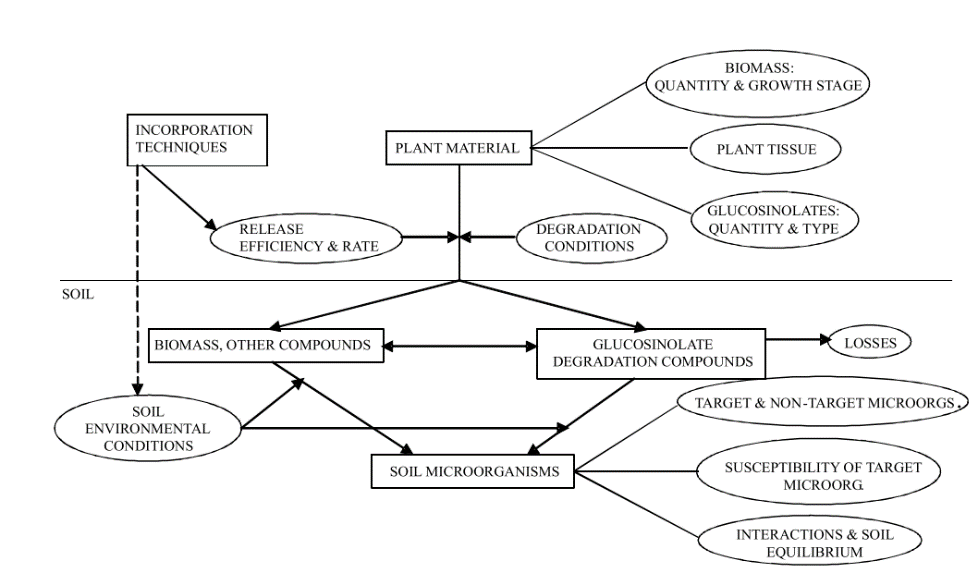 Figure 8: Summary of different factors affecting the outcome of Biofumigation (Bellostas, Sørensen and Sørensen, 2004))d) Glasshouse studies on activity of Brassica and Non-Brassica compounds Glasshouse studies have been conducted to validate the use of brassica and non-brassica compounds extracts to determine effective dosages and quantify nematode and damage reduction. Choice of green manure cover crops needs to consider the host status of species or cultivars to PPNs as it ensures PPN s populations decline over time during the growth of the green manure and more reduction post incorporation (Matthiessen and Kirkegaard, 2006. Glasshouse experiments provide a good opportunity to screen the host status of the different cover crops before testing performance under field conditions. The susceptibility of different cover crop species is specific to the nematode species, pathotype and even race. This has been shown in a study where Raphanus sativus var. Colonel and Terranova were excellent hosts for M. hapla but poor hosts for M. incognita and M. javanica. Variations in susceptibility of R.sativus var. colonel and var. Adagio were shown where Colonel was an excellent host to M.hapla while Adagio was a poor host to all Meloidogyne species. (Scott and Antoon, 2014). A pot experiment comparing different dosages of Brassica macrocarpa leaf flour, which is known to contain high levels of sinigrin, recorded a 50% reduction in root galling index on tomato plant roots in pots treated with sinigrin when compared to the untreated control (Argento, Melilli and Branca, 2019). In a similar experiment, the viability of Globodera pallida encysted eggs was significantly reduced when sinigrin GSL was introduced in the soil compared to non-treated pots. The role of microbial activity in degradation of glucosinolates was also investigated in the study where sinigrin GSL was introduced in soil when Indian mustard and oilseed radish were cultivated. The degradation was monitored pre-planting, pre and post incorporation of the brassicas. Microbial activity was measured to determine its contribution in production of myrosinase responsible for degradation of sinigrin. A strong correlation between Globodera pallida suppression by brassicas and microbial activity was recorded which was attributed to sinigrin degradation from myrosinase produced by incorporated brassica material and myrosinase produced by soil microbes that were seen to build up post incorporation of the brassicas. Significantly higher microbial activity was recorded in the unsterilized brassica incorporated treatments compared to the sterile fallow soil. The egg viability of Globodera pallida encysted eggs was significantly lower in unsterilized Raphanus sativus treated soil compared to the sterile fallow (Ngala, Woods and Back, 2015).No effect of biofumigation on hatching of Globodera pallida was recorded in the pot experiment and this was attributed to inability to obtain lethal isothiocyanate concentrations in the pot experiment (Brolsma et al., 2014).Commercially available ITCs have also been assessed in pot studies. Allyl ITCs and acryloyl ITCs were applied as pre-plant and efficacy compared with chemical fumigant metam sodium and untreated control in management of Meloidogyne javanica in cucumber plants. Allyl and acryloyl isothiocyanates were applied to the soil at rates of 1.0 ml and 1.1 ml respectively. Results showed that there were significantly fewer galls on cucumber roots and fewer juveniles in the soil in ITC treated and metam sodium treated pots compared to the untreated control. The two ITCs were equally effective at a lower rate of 0.5 ml per kg of soil compared to metam sodium at its recommended rate (Wu et al., 2011).1.3.4 Allelopathic plant species The exploitation of crops eliciting allelochemicals has many advantages over chemical fumigants, and this can be exploited either through crop rotations, intercropping or use as green manures. Allelopathy refers to ability of plant species to produce allelochemicals, which are secondary metabolites or their products into the environment, which have negative effects on other plants or microorganisms. These allelochemicals are released either through volatilization, exudation, leaching from plant roots or through decomposition of plant residues (Halbrendt, 1996a; Dutta et al., 2019b; Barnes & Putnam, 1987). The secondary metabolites are produced by different crops and differ in chemical structure and activity against plant parasitic nematodes (Dutta, Khan and Phani, 2019).Sudan grass (Sorghum sudanense (Piper) Stapf), Sorghum-Sudan grass hybrids (S. bicolor (L.) Moench× S.sudanense), and Sudan grass hybrids (S.sudanense × S. sudanense) have been shown in several glasshouse and in field studies to be effective in supressing Meloidogyne spp when utilised as green manures (Mojtahedi, Santo and Ingham, 1993; Matthiessen and Kirkegaard, 2006). This effect has been attributed to the cyanoglycoside compounds contained in all parts of Sudan grass known as dhurrin. Dhurrin undergoes hydrolysis to produce hydrogen cyanide which has nematicidal effects (Viaene and Abawi, 1998). The hydrolysis product of dhurrin, hydrogen cyanide, was also attributed to the suppression of the ring nematode, Criconemoides xenoplax, in a field experiment where Sorghum vulgare was incorporated as a green manure preplant. Incorporation of Sorghum vulgare with and without tarp was comparable with methyl bromide fumigation in suppressing the ring nematode; nematode densities for non-fumigated-alone was 50 C. xenoplax/100 cm3 of soil, while nonfumigated-tarp-urea was 30 C. xenoplax/100 cm3 of soil, sorghum-alone  was 13 C. xenoplax/100 cm3 of soil, sorghum- tarp-urea was 43 C. xenoplax/100 cm3 of soil, or Methyl bromide fumigation was 33 C. xenoplax/100 cm3 of soil (Nyczepir and Rodriguez-Kabana, 2007). Sudan grass cultivars grown as green manures showed variation in their suppression of Meloidogyne hapla and Meloidogyne chitwoodi race 1 and race 2. All Sudan grass cultivars tested were able to effectively suppress the juvenile stages of Meloidogyne hapla but Meloidogyne incognita race 1 and 2 was able to reproduce in some cultivars except for the cultivars Trudan 8 and Sordan 79 which suppressed it in both glasshouse and field experiments. The juveniles of Meloidogyne spp. were seen to be more sensitive than the egg masses in glasshouse studies (Mojtahedi, Santo and Ingham, 1993). In studies evaluating effect of dhurrin concentrations on juvenile mobility and hatching of Meloidogyne incognita, Sorghum hybrida cv. Super dolce showed inhibitory effects in the hatching of M. incognita. The dhurrin concentration able to cause the death of 50% J2 population in 24 h (LD50) was 0.58 Mm. A 50% egg hatch inhibition was recorded post exposure of egg masses to 0.38mM of dhurrin concentration, when M. incognita hatch was monitored 7 days after treatment, in comparison to untreated phosphate buffer. Under glasshouse conditions, Sorghum hybrida and Eruca sativa were compared in their efficacy to suppress M. incognita and both proved to be poor hosts  (Curto et al., 2012). An experiment conducted to examine dhurrin and its decomposition products, proved that indeed the hydrogen cyanide produced as a result of dhurrin hydrolysis is responsible for the suppression of Melidogyne hapla. Winter rye (Secale cereale) has been frequently used as a cover crop in many rotation systems due to its allelopathic effects on soil borne pests and pathogens. It is also recognised for its beneficial agronomic properties, such as reducing soil erosion, increasing nutrient sequestration as well as being suppressive to weeds, and plant parasitic nematodes (Zasada et al., 2005). Rye is associated with the production of allelochemicals, which are detrimental to soil borne pathogens including PPNs; it produces secondary metabolites known as benzoxazinoids, which are also found in other plants belonging to the Poaceae, Acanthaceae, Lamiaceae, Ranunculaceae and Scrophulariaceae. This compound is released when crops are macerated/incorporated in the soil. The compound 2,4-dihydroxy-(2H)-1,4-benzoxazin-3(4H)- one (DIBOA) and its breakdown product benzoxazolin2(3H)-one (BOA) has each been linked with allelopathy from rye (Barnes and Putnam, 1987; Sicker et al., 2000; Sicker and Schulz, 2002). The benzoxazinoids DIBOA and DIMBOA occur as glucosides in intact rye. Rye has been reported to reduce gall formation by Meloidogyne hapla in a rye-tomato crop rotation . Production of hydroxamic acids is another mechanism of suppression that has been associated with rye; hydroxamic acids have been shown to exhibit acute toxicity on Meloidogyne incognita and Xiphinema americanum populations. In addition to these allelopathic properties, rye has been shown to exhibit antagonistic mechanisms to plants, bacterial, insects and fungi due to production of the secondary metabolites (Zasada et al., 2005). Host status studies of rye cultivars to Meloidogyne incognita demonstrated that nematode reproduction is mostly influenced by cultivar selection and less by concentration of the benzoxazinoids, where some cultivars of rye had significantly lower nematode reproduction than others, despite having similar concentration of the compound . Members of the genus Medicago are also known to produce nematicidal compounds known as saponins. Medicago spp. belongs to the family Fabaceae (Faboideae) and is composed of 83 species most known being Medicago sativa. This genus contains diverse secondary metabolites such as alkaloids, isoflavones, naphthoquinone, coumarins and saponins. Saponins are a wide group of phytochemicals containing triterpene or steroid aglycone and are particularly abundant in members of the Fabaceae. They are made up of different glycosylated triterpenic sapogenins (aglycone moieties) such as soyasapogenols A, B and E, zahnic acid, hederagenin, bayogenin and medicagenic acid, which is the dominant sapogenin consisting of 40-70% of total aglycones, although this varies in different plant tissues (D’Addabbo et al., 2011). Medicagenic and zahnic acid are the two main aglycones found in M. sativa (50% and 15%, respectively) and M. arborea (30% and 15%, respectively). Medicagenic acid is abundant in the roots of Medicago spp., while zahnic acid is only found in negligible amounts. Bayogenin has been mostly isolated from the shoots of Medicago arborea. In contrast, hederagenin (35%) and bayogenin (30%) are the dominant sapogenins in both shoots and roots of M. arabica (Avato et al., 2006). In studies investigating antimicrobial activity of saponins, it was concluded that medicagenic acid and hederagenin possibly contribute to the activity detected in M. sativa , M. arborea and M. arabica, respectively against medically important yeasts and Gram-positive and Gram-negative bacteria (Avato et al., 2006).Structurally, saponins may have one (monodesmosidic) or more sugar chains (bi-, tridesmosidic), linear or branched, linked to the aglycone moiety (sapogenin) on an ether or ester bond. Their occurrence in different plants is correlated to the structural type, where steroidal saponins are found in monocots and triterpenoid saponins are found in dicots (D’Addabbo et al., 2011). The specific mode of action of saponins in Medicago spp. has not been widely studied but they have been regarded as resistance factors in defence mechanism against pathogens (D’Addabbo et al., 2020). In  other studies, the biological effects of saponins have been attributed to the interference with the cell permeability of organisms as they have specific interactions with the cell membrane (Tava and Avato, 2006). Other studies, have shown that exposure of root knot nematode eggs to saponins at different concentrations from Medicago sativa, reduced the cholesterol levels in the eggs of Meloidogyne spp. and increased the general crop performance and growth as compared to untreated plants (Ibrahim and Srour, 2013). The biological activity of the saponins have also been related to their structural differences where monodesmosides have been shown to be more active. The aglycone and position of the sugar molecule were also said to be important determining factors in the activity and efficacy of the saponins. Saponins have been associated with reduction of juvenile motility and egg viability of root knot nematodes Meloidogyne incognita. Extracts from Quillaja saponaria , with rich saponin extracts has been shown to have nematicidal effects on the dagger nematode (Xiphinema index) and root lesion nematode Pratylenchus thornei, in in-vitro assays (Martín and Magunacelaya, 2005) . In an experiment conducted to determine activity of saponins obtained from different Medicago spp, no statistical difference was observed in mortality caused by the highest concentration of saponins and the nematicide oxamyl for Meloidogyne incognita, Globodera rostochiensis and Xiphinema index. Tests conducted using saponin extracts from different varieties of Medicago sativa were shown to be strongly active against Xiphinema index (dagger nematode) and Meloidogyne incognita. Mortality of M. incognita juveniles was above 90% after 8 h exposure to an extract from M. Murex or 16 h exposure to extracts from M. hybrida, and M. truncatula at a concentration of 500 µgmL-1 . Xiphinema index mortality was strongly affected by saponin extracts from M. lupulina where a mortality of 93.3 % and 100% was achieved after 8 h and 4h exposure time at concentrations of 500 µg mL and 1000 µg mL-1 saponin extracts, respectively. Up to 76% mortality of Globodera rostochiensis was achieved after 24h exposure time to 125 µgmL-1 saponin concentration from M. hybrida and M. lupulina. Moreover, the egg hatch of Globodera rostochiensis was reduced to 10-21%compared to untreated control after two weeks exposure to 1000µg mL of saponins from M. lupulina compared to untreated control (D’Addabbo et al., 2020).The nematicidal effects of saponins from M. arabica, M. arborea and M. sativa, were studied in laboratory experiments on Xiphinema index. Related prosapogenins, obtained by basic hydrolysis of saponins, and sapogenins produced by acid hydrolysis of saponins were also included. As a comparison, soyasaponin I and purified aglycones from Medicago spp. (medicagenic acid, hederagenin and bayogenin) and a commercial mixture of saponins from Q. saponaria, were also included in the study. All the saponins from Medicago spp. induced 100% mortality of X. index at the highest concentration (500 μg ml−1) at 8 and 48 h exposure. Crude saponins from M. sativa roots and M. arabica tops and roots resulted in significantly greater mortality after 48 h than M. sativa and M. arborea tops at the same concentration. Medicagenic acid appeared slightly more active than bayogenin, causing 52% mortality at 62.5 μg ml−1 after 48 h of treatment. Prosapogenins were more nematicidal than the related saponins and sapogenins at the same dose, except for M. sativa tops at the maximal concentration (Argentieri et al., 2008). Results obtained from a pot experiment investigating the nematicidal activity of dry foliage and root of Medicago sativa and Medicago arborea in pot mixes to suppress Meloidogyne incognita and Globodera rostochiensis showed that both amendments were able to reduce the densities of both nematode species. In the field experiments, soil amendment with pelleted Medicago sativa at 20 or 40 t ha−1 increased the yield of tomato and reduced soil densities and root galling caused by Meloidogyne incognita and densities of Globodera rostochiensis compared to the non-treated control (D’Addabbo et al., 2009). Similar results were obtained from a pot experiment study investigating different organic amendments, organic fertilizers and fenamiphos on naturally infested soil with Meloidogyne incognita, Criconema xenoplax and Paratrichodorus spp. Densities of Paratrichodorus spp were reduced in amended soil as compared to unamended soils. No differences were observed in the densities of C. xenoplax. Densities of Meloidogyne incognita were suppressed in soils amended with pea straw, potato peels, green manures, lucerne pellets and soils initially held at ambient temperature and treated with fenamiphos (Walker, 2007). Marigolds (Tagetes spp.) are another group of plants that have been widely studied for their ability to supress nematodes by producing compounds that are potentially allelopathic to parasitic nematodes. Alpha-terthienyl has been the major compound associated with nematicidal activity. This compound contains sulphur and is concentrated in Tagetes spp tissues. The activity of the compound is photoactivated or is released in response to root penetration by nematodes (Hooks et al., 2010). The nematicidal effect of marigolds has been attributed also to other biologically active compounds such as essential oils which are believed to be working in combination with α-terthienyl (Dutta, Khan and Phani, 2019). These mechanisms may work separately on in combination either as non-host, poor-host, allelopathy, trap crop or facilitation of other antagonistic flora and fauna (Wang et al., 2001). Marigolds have been mostly exploited against endoparasitic nematodes, such as root lesion nematodes (Pratylenchus spp.)  as either an intercrop or in rotations schemes. This is because root peroxidases are produced in response to nematode penetration in the absence of light, which is the main activation factor. Therefore, nematodes that do not penetrate the root system i.e. ectoparasites may not be affected by the α- terthienyl biocidal compound (Bakker et al., 1979; Gommers, 1972). Marigolds also act as trap crops where they cause arrested development of juveniles e.g. juveniles of Meloidogyne spp (Daulton and Curtis, 1963; Ploeg and Maris, 1999). The influence of Tagetes patula among other green manures such as Crotolaria juncea, Chloris gayana and Digitaria decumbens was investigated under glasshouse house conditions using field infested soil with Rotylenchulus reniformis. Results from root penetration observations showed that penetration and development of Hawaiian Rotylenchulus reniformis was inhibited upon planting of Tagetes patula, this effect was attributed to the poor host status of Tagetes patula which reduced the number of nematodes in the soil better than the fallow control (Caswell et al., 1991).Marigolds have the ability to supress a wide array of endoparasitic nematodes, though results can be inconsistent and there is little evidence of suppression for ectoparasitic nematodes (Hooks et al., 2010). In field studies, evaluating the efficacy of summer cover crops on Tylenchorynchus claytoni, Trichodorus christiei, Pratylenchus brachyurus, Helicotylenchus dihystera, and Xiphinema americanum, marigolds were panted in rotation with tomato transplants, with tomatoes being grown every third year. Marigold suppressed all nematode species except for X. americanum which increased during the 5th year of the study (Brodie, Good and Jaworski, 1970). The results from a glasshouse and field study investigating the efficacy of marigolds in combination with vetch on the ectoparasitic nematodes Belanolaimus longicaudatus (Sting nematode), Dolichodorus heterocephalus (awl nematode) and Paratrichodorus allius (stubby root nematode) showed that marigolds were excellent hosts to the nematodes as numbers increased. The nematodes densities on vetch and snap beans, were constant as no increase or decrease was recorded indicting that they were poor host to stubby root nematodes (Rhoades, 1980). 1.3.5 Fungal endophytes in PPN management Fungal endophytes colonise plant tissue to initiate a beneficial relationship that does not negatively affect the plant. They have been successfully used as biological control agents for nematode management as they protect the crop through production of bioactive compounds/secondary metabolites (antibiosis), that can kill, repel, paralyse or interfere with host finding ability, disrupt nurse cell development (Poveda et al., 2020). Some endophytes affect nematodes indirectly by competing for plant resources. Endophytic fungi are classified either as balanciaceous or non-balanciaceous depending on their ecology. Most grass endophytes fall into the category of balanciaceous endophytes whereby they are phylogenetically related e.g. the genera Epichloe and Balansia (anamorphs Neotyphodium and Ephelis, respectively) within the phylum ascomycota (Clay and Schardl, 2015). Cool-season grasses (family Poaceae) are often associated with claviceptaceous endophytic fungi in the genus Epichloë (F Meyer et al., 2020).They are obligate symbionts and are transmitted both vertically and horizontally and grow hyphae grows intercellularly in the host plants producing structures that help uptake nutrients into their mycelia. The hyphae eventually colonise the new seed when the host reaches maturity (Christensen et al., 2008).The host benefits in from the symbiotic relationship e.g. increased uptake of nutrients, increased vigour during drought, and production of metabolites that shield it against parasites and herbivores (Christensen et al., 2008; Schouten, 2016). Epichloe spp are capable of producing bioactive alkaloids such as per-amines, lolines, ergot alkaloids and indole-diterpenes which protect the host plant from herbivory by animals, insects and nematodes. Epichloe spp mainly form symbiotic relationships with cool season grasses such as tall fescue (Clay and Schardl, 2015). Studies have also shown that Epichloë (syn. Neotyphodium) spp. helped in inducing resistance in perennial ryegrass where colonised plants experienced increased plant growth, reproduction and resistance to various biotic and abiotic stress factors (Esqueda et al., 2017).However, the endophytes can produce indole-diterpene alkaloids and ergot alkaloids in pasture grasses, resulting in toxicity to livestock (Schardl et al., 2004). Associations have developed with fungal endophytes that produce little or no ergot alkaloids or the indole diterpene alkaloid lolitrem B (Timper and Bouton,2012; Young et al., 2013; Fletcher et al., 2017). Epichloë uncinata is a fungal endophyte which has a natural mutualistic association with meadow fescue (Festulolium spp) and has been studied in management of insect pests such as root aphid, pasture mealy bug, black beetle, grass grub and argentine stem weevil in New Zealand, where the loline alkaloids produced act as insect feeding deterrents (Popay and Thom, 2009)Festulolium hybrids are intergeneric crosses between Festuca pratensis (Huds.) and Lolium perenne (L.) and/or L. mulitflorum (Lam.). Epichloë uncinata which colonises these hybrids, produces bioprotective loline alkaloids, which can accumulate to 2% of the host plant dry weight (Zhang et al., 2009). The loline alkaloids are water soluble and able to translocate around host tissues to areas such as the roots, where the endophyte itself is not found actively growing (Patchett et al., 2008). Importantly, loline alkaloids do not cause the animal health disorders (fescue toxicosis and ryegrass staggers) in grazing livestock associated with some of the other endophyte produced alkaloids, such as ergovaline and lolitrem B (Gooneratne et al., 2012; Fletcher et al., 2017). The mode of action exhibited by secondary metabolites released by some fungal endophytes against for example nematodes can be direct kill, paralysis, repulsion or impairment of the nematode host finding ability therefore death due to starvation (Clay and Schardl, 2015) Majority of the balanciaceous endophytes are known for their antagonistic action against parasitic nematodes due to production of the bioactive compounds which are toxic. Some also induce immunity in the host plant to migratory and sedentary PPNs. Loline, ergovaline and α-ergocryptine have nematicidal activity while ergonovaine have nematostatic activity (Schouten, 2016). However, studies with plant-parasitic nematodes and lolines indicated that the loline alkaloid N-formylloline could either attract or repel the plant-parasitic nematode Pratylenchus scribneri, depending on the loline concentration (Bacetty et al., 2009) While endophytes can affect susceptibility of grasses to nematodes, host status may be more strongly influenced by plant cultivar than by presence or absence of endophyte, a study conducted to test the host status of Festulolium lines with or without the fungal endophyte. Epichloe uncinata, showed that the Festulolium lines were poor hosts with or without the fungal endophyte. In-vitro studies with methanolic extracts from roots and shoots of the tested Festulolium lines indicated that the extracts had nematicidal effects on the second stage and third stage juveniles of Meloidogyne incognita, where the juveniles were killed in absence or presence of the endophyte, concluding that other plant metabolites such as phenolic compounds associated with the Festulolium lines might be associated with the nematicidal activity. (F Meyer et al., 2020) The fungal endophyte Neotyphodium coenophialum associated with Festuca arundinacea was tested in Pratylenchus scribinieri, a nematode pest of tall fescue. Glasshouse host status assessments indicated that the endophyte infected fescue was a non-host (113-132 nematodes/pot) for P.scribinieri when compared to nil-endophyte grass.(350/pot) (Bacetty et al., 2009). The study also investigated the role played by phenolic compounds in the tall fescue as well as compounds produced by the Neotyphodium coenophialum in in vitro assays. Endophyte infected grass extracts were compared to non-infected. Phenolic compounds tested showed a nematostatic effect where nematodes recovered after subsequent transfer and incubation in fresh water. The loline and ergot alkaloids were tested separately and results indicated that both were able to cause 100% reduction in nematode motility at 72-h exposure time. However the effect by lolines was seen to be nematostatic while the ergot had a nematicidal effect even at 5µg/ml concentration, when the alkaloids were combined, there was an additive effect and the effect was nematicidal indicating that they synergistically worked for effective control.(Bacetty et al., 2009) A study investigating the role of the endophyte (Neotyphodium coenophialum) in management of the root knot nematode Meloidogyne marylandii, showed that the endophyte enhanced drought tolerance of the host crop (Festuca arundinacea) which contributed to the protection of the root damage by the nematode A pot experiment was conducted using three endophyte infection treatments and three cultivars of perennial rye grass. Also showed the potential f endophytes in suppression of parasitic nematodes Paratylenchus spp Infested soil was used in this experiment and nematode population dynamics assessed. Paratylenchus spp numbers were significantly higher in the endophyte free treatment compared to the endophyte treatment designated as wild type endophyte (Neotyphodium lolii) (Eerens et al., 1998)1.4 Conclusion From the literature discussed, cover crops obtained from diverse plant families have been shown to be potential in management of different nematode species. Most of the knowledge covers endoparasitic and migratory endoparasitic nematodes e.g. root knot nematodes (Meloidogyne spp), cyst nematodes (Globodera and Heterodera spp) and root lesion nematodes (Pratylenchus spp). Limited information exists on use of cover crops in management of free living ectoparasitic nematodes, despite their huge contribution to yield loss. Currently, there is much speculation over the impact of cover cropping on free-living PPN species. Several seed suppliers claim that their cultivars will reduce nematodes, but there is also some anecdotal feedback to suggest the contrary. It is possible that the confusion is due to generalisation and a lack of knowledge about specific nematode-plant interactions. However, there is little, if any, research conducted with UK sugar beet crops to support appropriate use of cover crops for this purpose. The stubby root nematodes (Trichodorus and Paratrichodorus spp) have a wide host range. The research will focus on development of multiple nematode management strategies that can be recommended in an integrated nematode management programme to sugar beet growers. The research will explore the use of cover crop species and fungal endophytes in suppression of SRN. Cover crops may reduce nematode population densities through being poor hosts (trap crops), biofumigants (certain brassica species) or releasing toxic compounds from their roots (allelopathy) (Ntalli & Caboni, 2017). Such mechanisms of suppression require thorough investigation. Integrating endophytes with cover crop species will also be investigated. Exploration of integrated management of cover crops and endophytes will be key in development of a strategy that has multiple mode of actions against mixed populations of free-living parasitic nematodes occurring in sugar beet fields. Study objectives of the research will include:Formulation of a list of candidates cover crop species, based on commercially available cover crops and host status of the cover crop the literature.Conduct glasshouse experiments on hosts status of the candidate cover crop species by assessing nematode reproduction before and after planting of the cover crops Conduct field experiments to assess the performance of cover crop species in suppression of stubby root by comparing population dynamics of the nematodes before, during and after cover crop maceration and incorporation. 2. Data and methods  2.0 Introduction to data and methods To investigate the objectives, two experiments were carried out. A glasshouse experiment was conducted to screen the host status of sixteen cover crop species from diverse plant families. The cover crops were selected based on literature review search on their host status to Trichodorus and Paratrichodorus spp. as well as their commercial availability. For most of the cover crops, the host status was unknown, as very limited research has been undertaken on the host status of different cover crops to SRN. A field experiment was also conducted in Suffolk, Bury St. Edmunds to evaluate the potential of biofumigant brassica cover crops in suppression of SRN, when grown as a green manure. The site was selected based on previous history of occurrence of SRN. Data on initial nematode densities was collected by soil sampling prior to drilling of the biofumigants. Evidence of attraction/repulsion of the biofumigant cover crops was also of interest in the field study, and therefore soil samples were also collected 4 weeks after drilling of the cover crops. To validate the methods used in extraction of SRN, two extraction methods, namely centrifugal floatation and the Seinhorst two flask method (Bezooijen, 2006), were compared, to assess extraction efficiency (nematode yield), time per sample and ease of use. This allowed selection of an extraction method and extraction fluid for use in subsequent extractions in the experiments. 2.1 Experiment 1: Selection of nematode extraction method Two nematode extraction methods, i.e. Seinhorst two flask method (Bezooijen, 2006) and centrifugal floatation method (Harrison and Green, 1975), were compared for their efficiency in extraction of stubby root nematodes. The principal behind the Seinhorst two flask method is the difference in size, shape, and sedimentation rate between nematodes and soil particles. Soil is first passed through a 2mm sieve to remove debris and large stones. The soil is then washed into a 2L flask filled with water and placed upside down in another 2L flask containing water for a period of 10 mins. Nematodes are collected in a clean suspension and placed in sample bottles for identification and quantification. On the other hand, centrifugal floatation method, uses difference in specific gravity between the nematodes and other particles in a soil sample. The extraction liquid usually has a higher specific gravity than the nematode, hence the nematodes keep afloat and are decanted into sieves at the end of the extraction (Decraemer, Coolen and Hendrickx, 1979; Bezooijen, 2006). In the first experiment two extraction fluids, magnesium sulphate heptahydrate (MgS04.7H20) and Ludox, were compared to assess which one better maintains the integrity of the nematodes and also examine whether the nematode yields differ.100g of soil was subsampled from each composite sample. This was gently mixed to achieve a homogeneity. Nematodes were then extracted using the above-mentioned methods and replicated three times for each method. Stubby root nematodes (Trichodorus and Paratrichodorus spp) in the whole suspension were counted under a compound microscope at 10x magnification (Bezooijen, 2006; Ashmit et al., 2021)2.2 Experiment 2: Host status experiment on potential cover crop species Prior to setting up a glasshouse experiment, a cover crop candidate list was formulated based on literature screening of existing databases and articles on the host status of the different cover crops to stubby root nematodes One of the databases used was Best4Soil platform (). Cover crops from diverse plant families were evaluated to determine their host status as shown in Table 4 to stubby root nematodes (Trichodorus and Paratrichodorus spp). Air temperature was recorded at hourly intervals using temperature data loggers. Supplementary light was provided to achieve a 16hrs long day light regime. Terracotta pots approximately 1.4 L were used. The experiment was arranged in a randomised block design of seven blocks and 17 treatments (Figure 12). Treatments were randomised using GenStat 15th Edition. Pots were directly seeded with cover crops according to the seed rate recommendations by the seed supplier as listed in Table 4. Germination was monitored 5 days after planting and continually checked after every three days to determine the percentage germination of the different cover crops. Plants were watered as required and the fallow control was hand weeded after every three days. 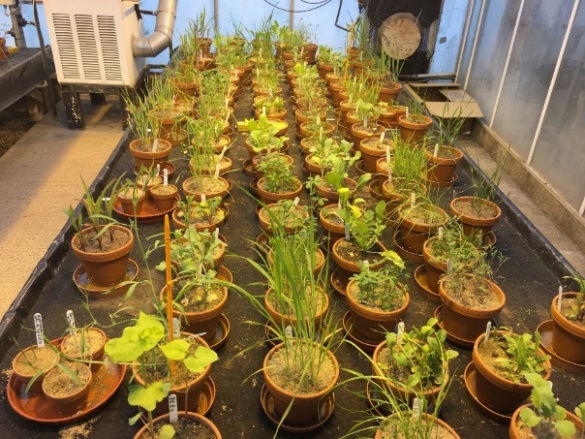 Figure 8: Glasshouse pot experiment on host status of different cover crop species incubated for 8 weeks after planting Source of inoculumNematode infested soil was used as a source of inoculum in this experiment. Soil sampling was conducted in nearby sites with a previous history of SRN infestation to identify a hot spot for bulk soil sampling for use in the glasshouse experiment. Three sites at Harper Adams University with a previous history of SRN infestation and two nearby farms where sugar beet was grown were selected, were also selected. A total 5 sites were sampled. The area to be sampled was divided into smaller subdivisions and sampling points evenly distributed between each subsample in order to obtain a sample of at 1-1.5 kg of soil. At each sampling point, detritus on the soil surface such as dead plant material was removed before sampling. At least 30 small cores were taken to make a composite sample. A W shape sampling pattern was used with random sampling points along the pattern. Soil was placed in labelled plastic zip-lock bag and taken to the lab for nematode extraction (Anonymous, 2009). Nematodes were extracted and quantified to enable discrete areas with higher SRN population densities identified. Approximately, 200 kg soil was collected from the area known to have high population densities of SRN; soil was carefully removed using a spade at a depth of 30cm. The soil was gently mixed and potted, before the pots were randomly allocated treatments (cover crop) and labelled accordingly. 2.2.1 Nematode extraction and quantification Prior to seeding the pots with the different cover crop species, 100 grams soil was sampled from every individual pot using a soil auger for later extraction and quantification of initial trichodorid densities per pot (Pi). Eight weeks after planting, 100 grams of soil was sampled from each pot to establish the final nematode densities (Pf). Nematodes were extracted using centrifugal floatation method with MgS04.7H20. 12.5 grams soil was distributed into eight 50 ml centrifugation tubes and 20ml of MgS04.7H20 of 1.15 specific gravity added into each tube. The tubes were gently shaken to mix the soil with the extraction liquid. The sample was then centrifuged at 1150g for 5 minutes after which the supernatant was decanted into 215 µm and 53µm sieves. Nematodes were washed into 50ml sample bottles awaiting quantification. Whole nematode suspension was counted by pipetting suspension into a counting chamber, under a compound microscope at 20x Magnification. Nematode genera of the family Trichodoridae and other plant parasitic nematodes were quantified.2.3 Evaluation of potential of biofumigant cover crops under Field conditions The objective of the experiment was to assess the potential of biofumigant cover crops in suppression of stubby root nematodes The field experiment was conducted in a site at Bury St. Edmunds, Suffolk. Plots measuring 22m by 4m were marked out. Four treatments (Table 5) were assigned across five blocks in a randomised complete block design. Blocks were spaced 6m apart to allow movement of machinery without damage to nearby plots. 2.3.2 Field soil sampling Prior to cover crop drilling, soil sampling was conducted in every plot to establish the initial nematode densities of SRN (Pi) and sampled again four weeks after drilling of the cover crop. This was done on 15m by 3m area within the plot, targeting the middle of the plot in a W sampling pattern. A total of 28 cores were sampled at a 30cm depth to obtain a composite sample of 1-1.5kg from each plot. Figure 14 shows the sampling pattern used.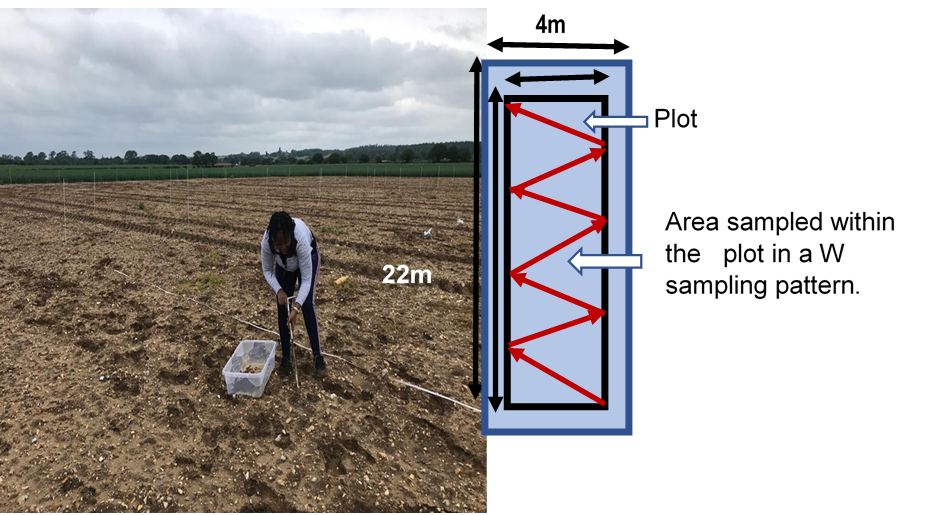 Figure 9: Soil sampling of experimental plots at Bury St. Edmunds site, Suffolk	2.2.3 Nematode extraction, Identification and quantification Nematodes were extracted using centrifugal flotation method. The bulk sample was gently mixed and a 200ml subsample taken for extraction. The soil was divided into four 250 ml centrifuge tubes and 80ml of extraction fluid (MgS04.7H20) added into each. The tubes were gently agitated to mix the fluid and the soil and then centrifuged at 1150 g for 5 minutes extraction time. The supernatant was then decanted into 215 µm and 53µm sieves and washed into sample bottles. The suspension was concentrated into a smaller volume which was wholly quantified under a compound microscope at 20x magnification. Morphological characteristics e.g. spicule shape in males, body cuticle and vaginal characteristics of the females was used to distinguish the genus Trichodorus and Paratrichodorus spp Other prevalent PPNs in the soil sample were also quantified. 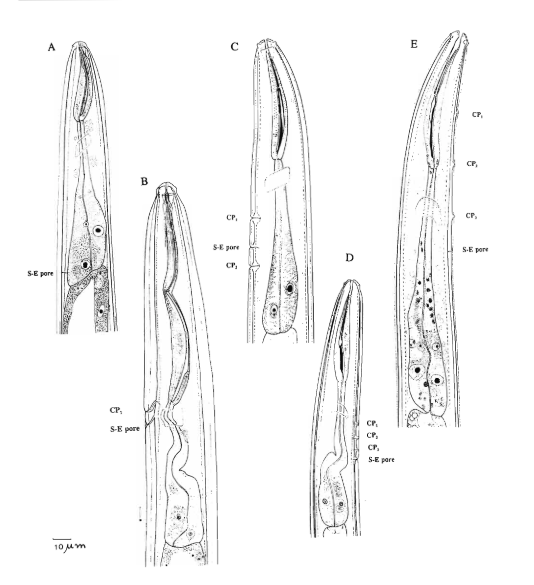 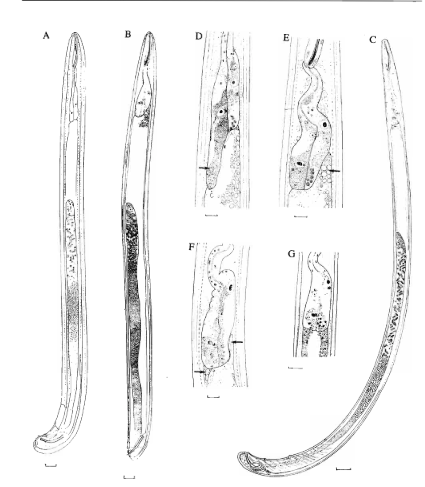 Figure 10: Polytomous key for morphological identification of nematodes in the family Trichodoridae (Decraemer and Baujard, 1998)2.4 Statistical analysis Data was analysed using R software. Treatment effects for ANOVA analysed data were compared using Tukey’s multiple range test at 95% confidence Non-parametric data was analysed using Kruskal Wallis test and Dunn multiple comparison test used to for multiple pairwise comparison (P<0.05). 2.5 Results Experiment 1: 2.5.1 Selection of extraction method The first objective was to select an extraction fluid in the process of centrifugal floatation,that maintained the integrity of the nematode for ease of identification and quantification. There were no significant differences (P>0.05) between nematode densities extracted using the two fluids i.e . Both fluids equally maintained the integrity of the nematode for accurate identification and quantification (Figure 15). Figure 11: Average densities (±SE) of Stubby toot nematodes (SRN) in100g of soil from different samples, using MgSO4.7H2O and Ludox. Vertical bars show the standard error of the mean (n = 3). *ns = not significantly different (P> 0.05).Results indicated that SRN densities extracted using centrifugal floatation method and the two-flask method were not significantly different (P>0.05) (Figure 16). Centrifugal floatation was selected as the extraction method for the subsequent experiments as it required less time to extract one sample (c. 5 mins) compared to two flask method (c. 10 mins/sample).Figure 12: Average densities (±SE) of SRN in100g of soil from different samples, using Centrifugal and two flask extraction methods. Vertical bars show the standard error of the mean (n = 3). *ns = not significantly different (p > 0.05).2.5.2 Experiment 2: Glasshouse host status experiment 2.5.2.1 Source of inoculum siteThe Crabtree Leasow L9 site was identified as the potential site for mass soil sampling of the soil for use in the pot experiment as it had significantly higher SRN densities compared to the other sites as shown in Figure 17 below. Figure 13: Average Stubby root nematodes (SRN densities) in 100g of soil from five sites/ Vertical bars show the standard error of the mean (n = 3). Means with the same small letter are not significantly different (p > 0.05).2.5.2.2 Host status screeningResults from the glasshouse experiment indicated no reproduction of the SRN even in the susceptible control (Italian ryegrass). There was a total decline in the final SRN numbers across all the treatments the initial SRN densities varied from one treatment to another ranging from 92 to 215 SRN per pot but the differences were not significant per treatment (P>0.05). Figure 14: Average initial (Pi) and final (Pf) densities of stubby root nematodes (SRN) per pot (n=7) from a glasshouse experiment with 16 different cover crop species and a fallow control.2.5.3 Field experiment to evaluate the potential of biofumigant cover crops in the suppression of SRN No significant differences in initial SRN densities were recorded, P>0.05 among all the plots prior to cover crop drilling. However, SRN population densities were significantly lower (P<0.001) in cover crop drilled plots compared to the fallow control four weeks after planting. SRN densities decreased in a similar rate in plots drilled with cover crops as no significant difference was recorded between the cover crops P>0.05. SRN densities in the fallow control increased significantly after 4 weeks as seen in Figure 19.Figure 15: Average densities (±SE) of SRN per litre of soil, before planting (Pi) and 4 weeks after cover crop drilling. Vertical bars show the standard error of the mean (n = 5). Means with the same small letter are not significantly different according to Turkey HSD (p > 0.05).The reproduction factor (Rf), was calculated as SRN at 4 weeks/Initial SRN (Pi). SRN reproduced significantly in the fallow control Rf=3.1 as compared to treated plots where no reproduction occurred, with RF of 0.32, 0.31 and 0.17 for Brons, Daikon and Terranova respectively (P<0.001). The Rf in the plots with different biofumigant cover crops was not significantly different P>0.05  as indicated in Figure 20. Figure 16: Average reproduction factor (RF= density at 4weeks /Initial density (Pi) of Stubby root nematodes (SRN), Vertical bars show the standard error of the mean (n = 5). Means with the same small letter are not significantly different (p > 0.05) according to Turkey HSD.2.6 Discussion Stubby root nematodes are economically important root ectoparasites affecting sugar beet production. Upto 50% yield losses have been recorded on sugar beet crop showing symptoms of docking disorder (Cooke and Holden, 1975). The damage caused is mainly influenced by the soil moisture conditions where severe damages have been correlated with wet months (Cooke, 1973). Management strategies used in the past in management of stubby root nematodes have mainly focused on prophylactic use of nematicides (Maughan, Cooke and Gnanasakthy, 1984), but most of these nematicides such as Vydate have been banned hence need to develop alternative management strategies (Stevens, 2015). Studies conducted in these experiments seek to develop potential cover crop species capable of suppressing SRN densities. An effective extraction method was essential in method development as the screening involves careful quantification of initial and final nematode densities. Results from the comparison experiments conducted indicated that both methods (Seinhorst two-flask and Centrifugal floatation) were effective in recovering the SRN species as no differences in densities recovered were observed. This can be explained by the fact that the two methods are based on nematode density and not motility like other extraction methods, hence matches well with the nature of SRN which are sluggish meaning they cannot be recovered by a method that requires nematode motility. In the centrifugal floatation method, the two fluids (Magnesium sulphate heptahydrate and Ludox) achieved comparable nematode densities and also equally maintained the SRN integrity for accurate quantification and identification.  Magnesium sulphate heptahydrate was selected as the extraction liquid moving forward due to its affordability compared to Ludox. Results from the glasshouse experiment on host status of the different cover crop species indicated lack of nematode reproduction, which was observed across all treatments including the susceptible control (Italian ryegrass). This result could be attributed to the sensitive nature of Trichodorids. The temperature profile recorded in the glasshouse throughout the experiment incubation, showed a spike in the temperature (36°C) at the beginning of the experiment, which might have interfered with nematode reproduction. Previous studies have shown that nematodes in the family Trichodoridae thrive well in temperatures between 21-24°C (Trichodorus spp) and 22-27°C (Paratrichodorus spp) and temperatures beyond that leads to their death or low reproduction (Rohde and Jenkins, 1957; Ayala, Allen and Noffsinger, 1969). The increase in temperature might also have affected the moisture content in the pot therefore creating an unfavourable environment for the nematodes to reproduce. Sensitivity of Trichodorid densities to moisture content in the soil have been shown in a study where high numbers were positively correlated to wet conditions in May(Jones, Larbey and Parrott, 1969; Cooke, 1973). The movement of trichodorids is also limited by moisture content. For example, a study conducted at three different moisture regimes which were categorised as either soil pores half-full of water , waterlogged or dry , demonstrated that Trichodorid movement was greatest when soil pores were half full with water and least when soil was dry or waterlogged (Bor and Kuiper, 1966; Winfield and Cooke, 1975). Trichodorids are far more susceptible to dry soil conditions than other migratory nematodes such as  Rotylenchus spp. and Pratylenchus spp. (Rössner, 1971). ). The susceptibility of Trichodorids to dry soil may reflect that these nematodes are almost entirely restricted to free draining sandy soils meaning that they are likely to encounter very dry soil conditions so it is not surprising that numbers in the soil are often correlated with rainfall (Winfield and Cooke, 1975) No SRN reproduction was observed even in the susceptible control (Italian ryegrass) in this experiment, which supports the hypothesis that the conditions were not conducive for nematode reproduction. The outcome from this glasshouse experiment indicates that further controlled environment experiments need to be conducted where the soil moisture content and temperature can be constantly monitored and adjusted accordingly to create suitable conditions for SRN reproduction. Results from the field experiment indicated the potential of brassica cover crops in management of SRN. The SRN densities decreased four weeks after cover crop drilling as compared to the fallow where the densities increased. The decrease in SRN densities in the drilled plots could be explained by the GSL and myrosinase reaction in brassicas which leads to release of ITCs, which have nematicidal effect, hence could have had negative effect on SRN. In this case, the glucosinolates might have been exuded through the young roots, which have been documented to possess high concentrations of glucosinolates during early growth. Conversely, when the plant matures, the GSLs become more concentrated in the reproductive organs i.e. flowers (Bellostas, Sørensen and Sørensen, 2004). Exudation of ITCs from actively growing roots has been reported (Elliott and Stowe, 1971) and this possibly due to superficial cell damage during active root development when the plant is young  (Ngala, Woods and Back, 2015). The roots of brassicas such as oilseed rape (Choesin and Boerner, 1991) and mustard (Paul Schreiner and Koide, 1993) are also known to release GSLs into the root rhizosphere. Soil microbes in turn hydrolyse the GSL into ITCs by releasing the enzyme myrosinase (Dutta, Khan and Phani, 2019).The exuded compounds from the roots of cover crops might have had some repellent effect making the nematode migrate down the soil profile, or might have had a lethal effect of directly killing the nematode. In similar studies, the roots of Raphanus sativus released ITCs into the rhizosphere, which were detrimental to the encysted eggs of Globodera pallida (Ngala et al., 2014). A higher reproduction observed in the fallow control compared to the plots drilled with the cover crops, might be an indication of nematode attraction to weeds growing in the fallow plot and therefore were able to feed and reproduce. SRN are known to be polyphagous in nature and have many weeds as hosts, which means when the host is absent, they continue feeding and reproducing on weed species present (Ayala, Allen and Noffsinger, 1969). Conclusion Preliminary results from the field experiment show the potential of biofumigants in suppression of SRN. The field experiment is still ongoing to evaluate the effect of biofumigant compounds on SRN densities upon maceration and incorporation of Brassica foliage and stems into the soil when they are 10-12 weeks old. Future work will focus on elucidating the mechanism of action employed by the brassicas in suppression of the stubby root nematodes and possible practices that can be employed to improve efficacy. A similar field experiment is also in its early stages to evaluate brassicas and non-brassica cover crops in suppression of SRN in Docking, Norfolk. 3. References Agerbirk, N. and Olsen, C. E. (2012) ‘Glucosinolate structures in evolution’, Phytochemistry, 77, pp. 16–45.Allen, M. W. (1957) ‘A review of the nematode genus trichodorus with descriptions of ten new species’, Nematologica, 2(1), pp. 32–62. doi: 10.1163/187529257X00635.Alphey, T. J. W. and Boag, B. (1976) ‘Distribution of trichodorid nematodes in Great Britain’, Annals of Applied Biology, 84(3), pp. 371–381. doi: 10.1111/j.1744-7348.1976.tb01780.x.Anonymous (2009) ‘Soil test for virus-vector nematodes in the framework of EPPO Standard PM 4 Schemes for the production of healthy plants for planting of fruit crops, grapevine, Populus and Salix’, EPPO Bulletin, 39(3), pp. 284–288. doi: 10.1111/j.1365-2338.2009.02314.x.Argentieri, M. P. et al. (2008) ‘Evaluation of nematicidal properties of saponins from Medicago spp.’, European Journal of Plant Pathology, 120(2), pp. 189–197. doi: 10.1007/s10658-007-9207-8.Argento, S., Melilli, M. G. and Branca, F. (2019) ‘Enhancing Greenhouse Tomato-Crop Productivity by Using Brassica macrocarpa Guss. Leaves for Controlling Root-Knot Nematodes’, Agronomy, 9(12), pp. 1–13. doi: 10.3390/agronomy9120820.Asghari, R. et al. (2018) ‘Characterisation of a new species of Trichodorus Cobb, 1913 (Triplonchida: Trichodoridae) from Iran based on morphological and molecular data’, Systematic Parasitology, 95(2–3), pp. 257–269. doi: 10.1007/s11230-018-9780-6.Ashmit, K. C. et al. (2021) ‘Occurrence of plant-parasitic nematodes in sugarbeet fields of North Dakota and Minnesota’, Crop Protection, 142, p. 105503. doi: 10.1016/j.cropro.2020.105503.Avato, P. et al. (2006) ‘Antimicrobial activity of saponins from Medicago sp.: Structure-activity relationship’, Phytotherapy Research, 20(6), pp. 454–457. doi: 10.1002/ptr.1876.Ayala, A., Allen, M. W. and Noffsinger, E. M. (1969) ‘Host Range, Biology, and Factors Affecting Survival and Reproduction of the Stubby Root Nematode’, The Journal of Agriculture of the University of Puerto Rico, 54(9), pp. 341–369. doi: 10.46429/jaupr.v54i2.11098.Aydınlı, G. and Mennan, S. (2018) ‘Biofumigation Studies by Using Raphanus sativus and Eruca sativa as a Winter Cycle Crops to Control Root-knot Nematodes’, Brazilian Archives of Biology and Technology, 61(0). doi: 10.1590/1678-4324-2018180249.Bacetty, A. A. et al. (2009) ‘Toxicity of Endophyte-Infected Tall Fescue Alkaloids and Grass Metabolites on Pratylenchus scribneri’. doi: 10.1094/PHYTO-99-12-1336.Barnes, J. P. and Putnam, A. R. (1987) ‘Role of benzoxazinones in allelopathy by rye (Secale cereale L.)’, Journal of Chemical Ecology, 13(4), pp. 889–906. doi: 10.1007/BF01020168.Bellostas, N., Sørensen, J. and Sørensen, H. (2004) ‘Qualitative and quantitative evaluation of glucosinolates in cruciferous plants during their life cycles’, Agroindustria, 3(3), pp. 5–10. Available at: http://orgprints.org/5611 (Accessed: 14 December 2020).Bezooijen, J. Van (2006) ‘Methods and techniques for nematology.’Bhandari, S. R., Su Jo, J. and Gu Lee, J. (2015) ‘molecules Comparison of Glucosinolate Profiles in Different Tissues of Nine Brassica Crops’, Molecules, 20, pp. 15827–15841. doi: 10.3390/molecules200915827.Bird, G. W., Goodman, R. M. and Mai, W. F. (1968) ‘ Observations on the embryogenesis of Trichodorus christiei (Nematodea: Diphtherophoroidea) ’, Canadian Journal of Zoology, 46(2), pp. 292–293. doi: 10.1139/z68-045.Blaxter, M. et al. (2004) ‘Utilising the new nematode phylogeny for studies of parasitism and diversity’, Nematology monographs and perspectives (ed. R. Cook & DJ Hunt), pp. 615–632.Booth, E. J., Walker, K. C. and Griffiths, D. W. (1991) ‘A time‐course study of the effect of sulphur on glucosinolates in oilseed rape (Brassica napus) from the vegetative stage to maturity’, Journal of the Science of Food and Agriculture, 56(4), pp. 479–493.Bor, N. A. and Kuiper, K. (1966) Gevoeligheid van Trichodorus teres en T. pachydermus voor uitwendige invloeden. Plantenziektenkundige Dienst.Brodie, B. B., Good, J. M. and Jaworski, C. A. (1970) ‘Population Dynamics of Plant Nematodes in Cultivated Soil: Effect of Summer Cover Crops in Newly Cleared Land 1’, Journal of Nematology, 2(3), pp. 217–222.Brolsma, K. M. et al. (2014) ‘Hatching of Globodera pallida is inhibited by 2-propenyl isothiocyanate in vitro but not by incorporation of Brassica juncea tissue in soil’, Applied Soil Ecology, 84, pp. 6–11. doi: 10.1016/j.apsoil.2014.05.011.Brown, P. D. et al. (2003) ‘Variation of glucosinolate accumulation among different organs and developmental stages of Arabidopsis thaliana’, Phytochemistry, 62(3), pp. 471–481. doi: 10.1016/S0031-9422(02)00549-6.Buskov, S. et al. (2002) ‘Effects of intact glucosinolates and products produced from glucosinolates in myrosinase-catalyzed hydrolysis on the potato cyst nematode (Globodera rostochiensis cv. Woll)’, Journal of Agricultural and Food Chemistry, 50(4), pp. 690–695. doi: 10.1021/jf010470s.Carlos, J. et al. (2018) ‘Plant Volatiles Reduce the Viability of the Root-Knot Nematode Meloidogyne incognita Either Directly or When Retained in Water’, Plant Disease, 102(11), pp. 2171–2179. doi: 10.1094/PDIS-01-18-0143-RE.Caswell, E. P. et al. (1991) ‘Influence of Nonhost Plants on Population Decline of Rotylenchulus reniformis 1’, Journal of Nematology, 23(1), pp. 91–98.Challenger, F. (1960) ‘Aspects of the organic chemistry of sulphur: Butterworth’s scientific publications, London, 1959. vii+ 253 pp.,£ 2, $7.50’. Pergamon.Chitwood, D. J. (2002) ‘Phytochemical based strategies for nematode control’, Annual Review of Phytopathology, 40, pp. 221–249. doi: 10.1146/annurev.phyto.40.032602.130045.Choesin, D. N. and Boerner, R. E. J. (1991) ‘Allyl isothiocyanate release and the allelopathic potential of Brassica napus (Brassicaceae)’, American journal of botany, 78(8), pp. 1083–1090.Christensen, M. J. et al. (2008) ‘Epichloë endophytes grow by intercalary hyphal extension in elongating grass leaves’, Fungal Genetics and Biology, 45(2), pp. 84–93. doi: 10.1016/J.FGB.2007.07.013.Christie, J. R. and Perry, V. G. (1951) ‘A Root Disease of Plants Caused by a Nematode of the Genus Trichodorus’, Science, 113(2939), pp. 491–493. Available at: http://www.jstor.org/stable/1679265.Clay, K. and Schardl, C. (2015) ‘Evolutionary Origins and Ecological Consequences of Endophyte Symbiosis with Grasses’, https://doi.org/10.1086/342161, 160(4 SUPPL.). doi: 10.1086/342161.Cooke, D. A. (1973) ‘The Effect of Plant Parasitic Nematodes, Rainfall and Other Factors on Docking Disorder of Sugar Beet’, Plant Pathology, 22(4), pp. 161–170. doi: 10.1111/j.1365-3059.1973.tb01800.x.Cooke, D. A. (1989) ‘Damage to sugar-beet crops by ectoparasitic nematodes, and its control by soil-applied granular pesticides’, Crop Protection, 8(1), pp. 63–70. doi: 10.1016/0261-2194(89)90101-4.Cooke, D. A., Bromilow, R. H. and Nicholls, P. H. (1985) ‘The extent and efficacy of granular pesticide usage to control ectoparasitic nematodes on sugar beet’, Crop Protection, 4(4), pp. 446–457. doi: 10.1016/0261-2194(85)90049-3.Cooke, D. A. and Draycott, A. P. (1971) ‘The effects of soil fumigation and nitrogen fertilizers on nematodes and sugar beet in sandy soils’, Annals of Applied Biology, 69(3), pp. 253–264. doi: 10.1111/j.1744-7348.1971.tb04678.x.Cooke, D. A. and Holden, M. R. (1975) ‘A Comparison of Two Methods of Overall Fumigation for the Control of Docking Disorder of Sugar Beet’, Plant Pathology, 24(3), pp. 134–139. doi: 10.1111/j.1365-3059.1975.tb01879.x.Cooper, J. I. (1971) ‘The Distribution in Scotland of Tobacco Rattle Virus and its Nematode Vectors in Relation to Soil Type’, Plant Pathology, 20(2), pp. 51–58. doi: 10.1111/j.1365-3059.1971.tb00510.x.Curto, G. et al. (2012) ‘Evaluation of the activity of dhurrin and sorghum towards Meloidogyne incognita’, Nematology, 16(PART6), pp. 759–769. doi: 10.1163/156854112X627291.D’Addabbo, T. et al. (2011) ‘Control of plant parasitic nematodes with active saponins and biomass from Medicago sativa’, Phytochemistry Reviews, 10(4), pp. 503–519. doi: 10.1007/s11101-010-9180-2.D’Addabbo, T. et al. (2020) ‘Activity of saponins from Medicago species against phytoparasitic nematodes’, Plants, 9(4), p. 443. doi: 10.3390/plants9040443.D’Addabbo, T., Avato, P. and Tava, A. (2009) ‘Nematicidal potential of materials from Medicago spp’, European Journal of Plant Pathology, 125(1), pp. 39–49. doi: 10.1007/s10658-009-9456-9.Daulton, R. A. C. and Curtis, R. F. (1963) ‘The effects of tagetes spp. on meloidogyne javanica in southern rhodesia’, Nematologica, 9(3), pp. 357–362. doi: 10.1163/187529263X00890.Decraemer, W. (1980) ‘Systernatics of the Trichodoridae (Nematoda) with keys to their species’, Revue de Nematologie, 3(1), pp. 81–99.Decraemer, W. (1995) ‘General Morphology BT - The Family Trichodoridae: Stubby Root and Virus Vector Nematodes’, in Decraemer, W (ed.). Dordrecht: Springer Netherlands, pp. 4–25. doi: 10.1007/978-94-015-8482-1_2.Decraemer, W. and Baujard, P. (1998) ‘A polytomous key for the identification of species of the family Trichodoridae Thorne, 1935 (Nematoda: Triplonchida)’, Fundamental and Applied Nematology, 21(1), pp. 37–62.Decraemer, W., Coolen, W. A. and Hendrickx, G. J. (1979) ‘Evaluation of extraction methods for a survey of Trichodoridae in fields of seed potatoes.’, Nematologica, 25.Decraemer, W. and Geraert, E. (2006) ‘Ectoparasitic nematodes.’, Plant nematology, pp. 153–184.Decraemer, W. and Geraert, E. (2013) ‘Ectoparasitic nematodes.’, in Plant nematology. CABI, pp. 179–216.Decraemer, W. and Robbins, R. T. (2007) ‘The who, what and where of longidoridae and trichodoridae’, Journal of Nematology, 39(4), pp. 295–297.Dutta, T. K., Khan, M. R. and Phani, V. (2019) ‘Plant-parasitic nematode management via biofumigation using brassica and non-brassica plants: Current status and future prospects’, Current Plant Biology, 17(February), pp. 17–32. doi: 10.1016/j.cpb.2019.02.001.Eerens, J. P. J. et al. (1998) ‘Influence of the ryegrass endophyte (Neotyphodiumï¿¿lolii) in a cool moist environment IV. Plant parasitic nematodes’, New Zealand Journal of Agricultural Research, 41(2), pp. 209–217. doi: 10.1080/00288233.1998.9513304.Elliott, M. C. and Stowe, B. B. (1971) ‘Distribution and Variation of Indole Glucosinolates in Woad (Isatis tinctoria L.)1’, Plant Physiol, 48, pp. 498–503. Available at: https://academic.oup.com/plphys/article/48/4/498/6091428 (Accessed: 1 November 2021).Engelen-Eigles, G. et al. (2006) ‘The effect of temperature, photoperiod, and light quality on gluconasturtiin concentration in watercress (Nasturtium officinale R. Br.)’, Journal of Agricultural and Food Chemistry, 54(2), pp. 328–334. doi: 10.1021/jf051857o.F Meyer, S. L. et al. (2020) ‘Festulolium and fungal endophyte associations: host status for Meloidogyne incognita and nematotoxic plant extracts’, JOURNAL OF NEMATOLOGY, 52, pp. 2020–76. doi: 10.21307/jofnem-2020-076.Fahey, J. ., Zalcmann, A. . and Talalay, P. (2001) ‘The chemical diversity and distribution of glucosinolates and isothiocyanates among plants’, Phytochemistry, 56.Fletcher, L. et al. (2017) ‘New Zealand Veterinary Journal The occurrence of ryegrass staggers and heat stress in sheep grazing ryegrass-endophyte associations with diverse alkaloid profiles The occurrence of ryegrass staggers and heat stress in sheep grazing ryegrass-endophyte asso’, New Zealand Veterinary, 65(5), pp. 232–241. doi: 10.1080/00480169.2017.1329673.Fourie, H. et al. (2016) ‘Brassicacea-based management strategies as an alternative to combat nematode pests: A synopsis’, Crop Protection, 80, pp. 21–41. doi: 10.1016/j.cropro.2015.10.026.Fourie, H. et al. (2017) ‘Nematology in South Africa: A View from the 21st Century’, Nematology in South Africa: A View from the 21st Century, pp. 1–558. doi: 10.1007/978-3-319-44210-5.Gardiner, J. B. et al. (1999) ‘Allelochemicals released in soil following incorporation of rapeseed (Brassica napus) green manures’, Journal of Agricultural and Food Chemistry, 47(9), pp. 3837–3842. doi: 10.1021/jf9812679.Gibbs, A. J. (1959) ‘DOCKING DISORDER’, Plant Pathology, 8(3), pp. 93–94. doi: 10.1111/J.1365-3059.1959.TB00884.X.Gibbs, A. J. and Harrison, B. D. (1963) ‘Nematode-transmitted viruses in sugar beet in East Anglia’, Plant Pathology.Gooneratne, S. et al. (2012) ‘Excretion of loline alkaloids in urine and faeces of sheep dosed with meadow fescue (Festuca pratensis) seed containing high concentrations of loline alkaloids’, New Zealand Veterinary, 60(3), pp. 176–182. doi: 10.1080/00480169.2011.644189.Grabau, Z. J., Noling, J. W. and Navia Gine, P. A. (2019) ‘Fluensulfone and 1,3-dichloroprene for plant-parasitic nematode management in potato production’, Journal of Nematology, 51(1), pp. 1–12. doi: 10.21307/jofnem-2019-038.Graham Stirling,  by and Nicol, J. (2002) Advisory Services for Nematode Pests Operational Guidelines A report for the Rural Industries Research and Development Corporation. Available at: http://www.rirdc.gov.au (Accessed: 16 January 2021).Hafez, S. L. (1998) ‘Sugar Beet Nematodes In Idaho And Eastern Oregon’, pp. 1–12.Halbrendt, J. M. (1996) ‘Allelopathy in the management of plant-parasitic nematodes’, Journal of Nematology, 28(1), pp. 8–14.Halkier, B. A. and Gershenzon, J. (2006) ‘Biology and biochemistry of glucosinolates’, Annu. Rev. Plant Biol., 57, pp. 303–333.Harrison, J. M. and Green, C. D. (1975) ‘Comparison of centrifugal and other methods for standardization of extraction of nematodes from soil’, Am. appl. Biol, 82, pp. 299–308.Hartsema, O. H. et al. (2005) ‘Rotational Research Paratrichodorus teres (1991–2000)’, Practical Research Plant and Environment: Utrecht, The Netherlands, p. 85.Hoff, J. K. and Mai, W. F. (1962) ‘Hoff, J. K., and Mai, W. F., Pathogenicity of the stubby root nematode to onion, Plant Dis. Reptr. 46 (1): 24,1962.’, PLANT DISEASE REPORTER, 46(1), pp. 24–25.Hooks, C. R. R. et al. (2010) ‘Using marigold (Tagetes spp.) as a cover crop to protect crops from plant-parasitic nematodes’, Applied Soil Ecology, 46(3), pp. 307–320. doi: 10.1016/j.apsoil.2010.09.005.Hooper, D. J. (1962) ‘Three new species of trichodorus (Nematoda: Dorylaimoidea) and observations on t. minor colbran, 1956’, Nematologica, 7(4), pp. 273–280. doi: 10.1163/187529262X00567.Hooper, D. J. (1963) ‘Trichodorus viruliferus n. sp. (Nematoda: Dorylaimida)’, Nematologica, 9(2), pp. 200–204. doi: 10.1163/187529263X00368.Ibrahim, M. A. and Srour, H. A. (2013) ‘Citation: Ibrahim MAR, Srour HAM (2013) Saponins Suppress Nematode Cholesterol Biosynthesis and Inhibit Root Knot Nematode Development in Tomato Seedlings’, Nat Prod Chem Res, 2(1), p. 123. doi: 10.4172/2329-6836.1000123.Jones, F. G. W., Larbey, D. W. and Parrott, D. M. (1969) ‘The influence of soil structure and moisture on nematodes, especially xiphinema, longidorus, trichodorus and heterodera spp.’, Soil Biology and Biochemistry, 1(2). doi: 10.1016/0038-0717(69)90006-6.Kirkegaard, J. A. et al. (1993) ‘Biofumigation: using Brassica species to control pests and diseases in horticulture and agriculture’, in Proceedings of the 9th Australian Research Assembly on Brassicas.Kowalska, B. and Smolinska, U. (2001) ‘Effect of Brassicaceae plants on the nematodes Paratylenchus spp. and soil microorganisms’, Vegetable Crops Research Bulletin, 55.Kruger, D. H. M., Fourie, J. C. and Malan, A. P. (2015) ‘The effect of cover crops and their management on plant-parasitic nematodes in vineyards’, South African Journal of Enology and Viticulture, 36(2), pp. 195–209.Kuiper, K. and Loof, P. A. A. (1962) ‘Trichodorus flevensis n. sp.(Nematoda: Enoplida) a plant nematode from new polder soil.’, Trichodorus flevensis n. sp.(Nematoda: Enoplida) a plant nematode from new polder soil., (136).Lazzeri, L. et al. (2004) ‘Plants, techniques and products for optimising biofumigation in the full field.’, Agroindustria, 3(December 2020), pp. 281–287.Lazzeri, L., Tacconi, R. and Palmieri, S. (1993) ‘In Vitro Activity of Some Glucosinolates and Their Reaction Products toward a Population of the Nematode Heterodera schachtii’, Journal of Agricultural and Food Chemistry, 41(5), pp. 825–829. doi: 10.1021/jf00029a028.Lewis, J. A. and Papavizas, G. C. (1971) ‘Effect of Sulfur-Containing Volatile Compounds and Vapors from Cabbage Decomposition on Aphanomyces euteiches’, Phytopathology, p. 208. doi: 10.1094/phyto-61-208.Linford, M. (1937) ‘Stimulated activity of natural enemies of nematodes’, science.org, 85(2196), pp. 123–124. doi: 10.1126/science.85.2196.123.Loof, P. A. A. (1973) ‘Taxonomy of the Trichodorus aequalis complex (Diphtherophorina)’, Nematologica, 19, pp. 49–61.Lord, J. S. et al. (2011) ‘Biofumigation for control of pale potato cyst nematodes: Activity of brassica leaf extracts and green manures on globodera pallida in vitro and in soil’, Journal of Agricultural and Food Chemistry, 59(14), pp. 7882–7890. doi: 10.1021/jf200925k.Maistrello, L., Vaccari, G. and Sasanelli, N. (2010) ‘Effect of chestnut tannins on the root-knot nematode Meloidogyne javanica’, Helminthologia, 47(1), pp. 48–57. doi: 10.2478/s11687-010-0008-9.Martín, R. S. and Magunacelaya, J. C. (2005) ‘Control of plant-parasitic nematodes with extracts of Quillaja saponaria’, Nematology, 7(4), pp. 577–585. doi: 10.1163/156854105774384732.Matthiessen, J. and Kirkegaard, J. (2006) ‘Biofumigation and enhanced biodegradation: Opportunity and challenge in soilborne pest and disease management’, Critical Reviews in Plant Sciences, pp. 235–265. doi: 10.1080/07352680600611543.Matthiessen, J. N., Warton, B. and Shackleton, M. A. (2004) ‘The importance of plant maceration and water addition in achieving high Brassica-derived isothiocyanate levels in soil’, Agroindustria, 3(3), pp. 277–280.Mattner, S. W. et al. (2008) ‘Factors that impact on the ability of biofumigants to suppress fungal pathogens and weeds of strawberry’, Crop Protection, 27(8), pp. 1165–1173.Maughan, G. L., Cooke, D. A. and Gnanasakthy, A. (1984) ‘The effects of soil-applied granular pesticides on the establishment and yield of sugar beet in commercial fields’, Crop Protection, 3(4), pp. 439–450. doi: 10.1016/0261-2194(84)90026-7.McLeod, R. and Steel, C. (1999) ‘Effects of brassica-leaf green manures and crops on activity and reproduction of Meloidogyne javanica’, Nematology, 1(6), pp. 613–624. doi: 10.1163/156854199508568.Miller, P. M., Turner, N. C. and Tomlinson, H. (1973) ‘Toxicity of Leaf and Stem Extracts to Tylenchorhynchus dubius’, J. Nematol., 5(3), pp. 174–177.Mojtahedi, H., Santo, G. S. and Ingham, R. E. (1993) ‘Suppression of Meloidogyne chitwoodi with Sudangrass Cultivars as Green Manure 1’, Journal of Nematology, 25(2), pp. 303–311.Ngala, B. M. et al. (2014) ‘Biofumigation with Brassica juncea , Raphanus sativus and Eruca sativa for the management of field populations of the potato cyst nematode Globodera pallida’, Pest Management Science, 71(February), pp. 759–769. doi: 10.1002/ps.3849.Ngala, B. M., Woods, S. R. and Back, M. A. (2015) ‘Sinigrin degradation and G. pallida suppression in soil cultivated with brassicas under controlled environmental conditions’, Applied Soil Ecology, 95, pp. 9–14. doi: 10.1016/j.apsoil.2015.05.009.Ntalli, N. and Caboni, P. (2017) ‘A review of isothiocyanates biofumigation activity on plant parasitic nematodes’, Phytochemistry Reviews, 16(5), pp. 827–834. doi: 10.1007/s11101-017-9491-7.Nyczepir, A. P. and Rodriguez-Kabana, R. (2007) ‘Preplant Biofumigation with Sorghum or Methyl Bromide Compared for Managing Criconemoides xenoplax in a Young Peach Orchard’, Plant Disease, 91(12), pp. 1607–1611. doi: 10.1094/PDIS-91-12-1607.Paul Schreiner, R. and Koide, R. T. (1993) ‘Mustards, mustard oils and mycorrhizas’, New Phytologist, 123(1), pp. 107–113. doi: 10.1111/j.1469-8137.1993.tb04536.x.Pelsmaeker, M. de and Coomans, A. (1987) ‘Nematodes in potato fields and the relation to some biotic and abiotic factors’, Mededelingen van de Faculteit Landbouwwetenschappen, Rijksuniversiteit Gent, 52, pp. 561–569.Persmark, L. and Janson, H.-B. (1997) ‘Nematophagous fungi in the rhizosphere of agricultural crops’, FEMS Microbiology Ecology, 22, pp. 303–312. doi: 10.1111/j.1574-6941.1997.tb00382.x.Pinto, S., Rosa, E. and Santos, S. (1998) ‘Effect of 2-propenyl glucosinolate and derived isothiocyanate on the activity of the nematodes Globodera rostochiensis (Woll.)’, in International Symposium Brassica 97, Xth Crucifer Genetics Workshop 459, pp. 323–328.Pitcher, R. S. and Mcnamara, D. G. (1970) ‘The effect of nutrition and season of year on the reproduction of trichodorus viruliferus’, Nematologica, 16, pp. 99–106. Available at: http://www.elsevier.com/locate/scp.Ploeg, A. T. and Maris, P. C. (1999) ‘Effect of Temperature on Suppression of Meloidogyne incognita by Tagetes Cultivars 1’, Journal of Nematology, 31(4S), pp. 709–714.Popay, A. J. and Thom, E. R. (2009) ‘Endophyte effects on major insect pests in Waikato dairy pasture’, Proceedings of the New Zealand Grassland Association, pp. 121–126. doi: 10.33584/jnzg.2009.71.2758.Potter, M. J., Davies, K. and Rathjen, A. J. (1998) ‘Suppressive Impact of Glucosinolates in Brassica Vegetative Tissues on Root Lesion Nematode Pratylenchus neglectus’, Journal of Chemical Ecology 1998 24:1, 24(1), pp. 67–80. doi: 10.1023/A:1022336812240.Price, A. J. et al. (2005) ‘Allyl isothiocyanate and carbon dioxide produced during degradation of Brassica juncea tissue in different soil conditions’, HortScience, 40(6), pp. 1734–1739.Randhawa, N. and Sharma, S. K. (2008) ‘Control of root-knot nematode (Meloidogyne incognita) in nursery beds of tomato by soil amendment with Brassica rapa, Brassica juncea, Brassica napus and Eruca sativa plants.’, Pakistan Journal of Nematology, 26(1), pp. 91–96.Renco, M., Sasanelli, N. and Maistrello, L. (2014) ‘Plants as natural sources of nematicides’, in Lee M. Davis (ed.) Nematodes: Comparative Genomics, Disease Management and Ecological Importance. ISBN: 978-. Nova Science Publishers, Inc., pp. 115–142.Rhoades (1969) ‘Nématicide efficacy in controlling sting and stubbyroot nematodes attacking onions in Central Florida.’, Plant Disease Reporter, 53(9), pp. 728–730.Rhoades, H. (1965) ‘Parasitism and pathogenicity of Trichodorus proximus to St. Augustine grass.’, Plant Disease Reporter, 49(3), pp. 259–262.Richter, E. (1969) ‘Zur vertikalen Verteilung von Nematoden in einem Sandboden’, Nematologica, 15(1), pp. 44–54.Riga, E., Wilson, J. and Dossey, Z. (2010) ‘Biofumigation against endogenous and quarantine plant parasitic nematodes of vegetable crops in the pacific northwest’, in journal of nematology. soc nematologists po box 311, marceline, mo 64658 usa, p. 265.Rohde, R. A. and Jenkins, W. R. (1957) ‘Effect of temperature on the life cycle of stubby-root nematodes’, in Phytopathology. America phytopathological society 3340 pilot knob road, st paul, MN 55121, p. 29.Rössner, J. (1971) ‘Einfluss der austrocknung des bodens auf wandernde wurzelnematoden’, Nematologica, 17(1), pp. 127–144. doi: 10.1163/187529271X00486.Sarwar, M. et al. (1998) ‘Biofumigation potential of brassicas’, Plant and Soil, 201(1), pp. 103–112.Schonhof, I., Krumbein, A. and Brückner, B. (2004) ‘Genotypic effects on glucosinolates and sensory properties of broccoli and cauliflower’, Nahrung - Food, 48(1), pp. 25–33. doi: 10.1002/FOOD.200300329.Schouten, A. (2016) ‘Mechanisms Involved in Nematode Control by Endophytic Fungi’. doi: 10.1146/annurev-phyto-080615-100114.Schultz, T. W., Yarbrough, J. W. and Woldemeskel, M. (2005) ‘Toxicity to Tetrahymena and abiotic thiol reactivity of aromatic isothiocyanates’, Cell biology and toxicology, 21(3–4), pp. 181–189.Scott, E. and Antoon, P. (2014) ‘Evaluation of 31 Potential Biofumigant Brassicaceous Plants as Hosts for Three Meloiodogyne Species’, 46(3), pp. 287–295.Seinhorst, J. W. (1963) ‘A redescription of the male of trichodorus primitivus (De man), and the description of a new species t. similis’, Nematologica, 9(1), pp. 125–130. doi: 10.1163/187529263X00232.Shaver, B. R., Agudelo, P. and Martin, S. B. (2016) ‘Use of Abamectin and Azoxystrobin for Managing Stubby-Root Nematode( Trichodorus obtusus Cobb) Damage to Zoysiagrass’, Crop Science, 56(3), pp. 1330–1336. doi: 10.2135/cropsci2015.08.0528.Sicker, D. et al. (2000) ‘Role of natural benzoxazinones in the survival strategy of plants’, International Review of Cytology. Academic Press Inc., pp. 319–346. doi: 10.1016/s0074-7696(00)98008-2.Sicker, D. and Schulz, M. (2002) ‘Benzoxazinones in plants: Occurrence, synthetic access, and biological activity’, Studies in Natural Products Chemistry, 27(PART H), pp. 185–232. doi: 10.1016/S1572-5995(02)80037-0.Siddiqi, M. R. (1980) ‘On the generic status of Atlantadorus Siddiqi, 1974 and Nanidorus Siddiqi, 1974 (Nematoda: Trichodoridae).’, Systematic Parasitology, 1(2), pp. 151–152.Steele, A. E. (1977) ‘Effects of Selected Carbamate and Organophosphate Nematicides on Hatching and Emergence of Heterodera schachtii’, Journal of Ne, 9(2), pp. 149–154.Stevens, M. (2015) Vydate Update: latest consequences for FLN control in sugar beet, British Sugar Beet Review. Available at: https://bbro.co.uk/publications/beet-review/?p=4.Stirling, G. R. (1988) ‘Biological control of plant-parasitic nematodes’, in Diseases Of Nematodes. 1st Editio. Boca Raton: CRC Press, p. 48. doi: https://doi.org/10.1201/9781351071468.Sykes, G. B. and Brown, E. B. (1971) ‘Studies on the relation between density of Longidorus elongutus and growth of sugar beet, with supplementary observations on Trichodorus spp.’, Ann. appl. Biol, 68(May 1967), pp. 291–298. doi: https://doi.org/10.1111/j.1744-7348.1971.tb04648.x.Tava, A. and Avato, P. (2006) ‘Chemical and biological activity of triterpene saponins from medicago species’, Natural Product Communications, 1(12), pp. 1159–1180. doi: 10.1177/1934578x0600101217.Taylor, C. E. and Murant, A. F. (1966) ‘Nematicidal activity of aqueous extracts from raspberry canes and roots’, Nematologica, 12(4), pp. 488–494. doi: 10.1163/187529266X00310.Thoden, T. C., Boppré, M. and Hallmann, J. (2009) ‘Effects of pyrrolizidine alkaloids on the performance of plant-parasitic and free-living nematodes’, Pest Management Science, 65(7), pp. 823–830. doi: 10.1002/ps.1764.Venette, R. C., Mostafa, F. A. M. and Ferris, H. (1997) ‘Trophic interactions between bacterial-feeding nematodes in plant rhizospheres and the nematophagous fungus Hirsutella rhossiliensis to suppress Heterodera schachtii’, Plant and Soil, 191(2), pp. 213–223.Vervoort, M. T. W. et al. (2014) ‘Release of isothiocyanates does not explain the effects of biofumigation with Indian mustard cultivars on nematode assemblages’, Soil Biology and Biochemistry, 68, pp. 200–207. doi: 10.1016/j.soilbio.2013.10.008.Viaene, N. M. and Abawi, G. S. (1998) ‘Management of Meloidogyne hapla on Lettuce in Organic Soil with Sudangrass as a Cover Crop’, Plant Disease, 82, pp. 945–952.Virtanen, A. . and Wahlross, O. (1965) ‘Volatiles from Chives (Allium schoenoprasum)’, Acta chemica scandinavica, 19, pp. 1327–1332.Walker, G. E. (2007) ‘Effects of organic amendments, fertilisers and fenamiphos on parasitic and free-living nematodes, tomato growth and yield’, Nematologia Mediterranea, 35, pp. 131–136. Available at: https://journals.flvc.org/nemamedi/article/view/86933 (Accessed: 24 January 2021).Walker, J. C., Morell, S. and Foster, H. H. (1937) ‘Toxicity of mustard oils and related sulfur compounds to certain fungi’, American Journal of Botany, pp. 536–541.Wang, K. et al. (2012) ‘Nematicidal activity of the alkaloids from Macleaya cordata against certain nematodes’, African Journal of Agricultural Research, 7(44), pp. 5925–5929. doi: 10.5897/AJAR11.1940.Wang, K. H. et al. (2008) ‘Cover crops and organic mulches for nematode, weed and plant health management’, Nematology, 10(2), pp. 231–242. doi: 10.1163/156854108783476412.Wang, K. H., Sipes, B. S. and Schmitt, D. P. (2001) ‘Suppression of Rotylenchulus reniformis by Crotalaria juncea , Brassica napus , and Tagetes erecta †’, Nematropica, 31(2), pp. 235–250. Available at: https://journals.flvc.org/nematropica/article/view/69629 (Accessed: 11 January 2021).Weingartner, D. P. and Shumaker, J. R. (1990) Effects of Soil Fumigants and Aldicarb on Corky Ringspot Disease and Trichodorid Nematodes in Potato 1, Supplement to Journal of Nematology.Whitehead, A. G. and Hooper, D. J. (1970) ‘Needle nematodes (Longidorus spp.) and stubby-root nematodes ( Trichodorus spp.) harmful to sugar beet and other field crops in England’, Ann. appl. Biol, pp. 339–350.Winfield, A. L. and Cooke, D. A. (1975) ‘The Ecology of Trichodorus’, Nematode Vectors of Plant Viruses, (81), pp. 309–341. doi: 10.1007/978-1-4684-0841-6_25.Wright, A. J. D. et al. (2019) ‘Evaluating resistant brassica trap crops to manage Heterodera schachtii (Schmidt) infestations in eastern England’, Pest Management Science, 75(2), pp. 438–443. doi: 10.1002/ps.5134.Wu, H. et al. (2011) ‘Nematicidal efficacy of isothiocyanates against root-knot nematode Meloidogyne javanica in cucumber’, Crop Protection, 30(1), pp. 33–37. doi: 10.1016/j.cropro.2010.09.004.Wyss, U. (1970) ‘Zur Toleranz wandernder Wurzelnematoden gegenüber zunehmender Austrocknung des Bodens und hohen osmotischen Drücken’, Nematologica, 16(1), pp. 63–73.Wyss, U. (1981) ‘Ectoparasitic root nematodes: feeding behaviour and plant cell responses’, Plant parasitic nematodes, 3, pp. 325–351.Yeates, G. W. (1967) ‘Studies on nematodes from dune sands. 9. Quantitative comparison of the nematode faunas of six localities.’, NZJ Sci, 10(4), pp. 927–948.Zasada, I. A. et al. (2005) ‘Activity of hydroxamic acids from Secale cereale against the plant-parasitic nematodes Meloidogyne incognita and Xiphinema americanum’, Phytopathology, 95(10), pp. 1116–1121. doi: 10.1094/PHYTO-95-1116.Zasada, I. A. and Ferris, H. (2003) ‘Sensitivity of Meloidogyne javanica and Tylenchulus semipenetrans to Isothiocyanates in Laboratory Assays’, Phytopathology, 93(6), pp. 747–750.4. Appendices 	Appendix A: RDF Evidence reportAppendix B: RDF Action plan Appendix C: Gannt chart for October 2021 to October 2022Host crop Paratrichodorus pachydermus Paratrichodorus teres Trichodorus primitivus Trichodorus similis Barley Excellent host Moderate host Moderate host Unknown Beet (Sugar, Fodder Excellent host Excellent host Moderate host Excellent host Black fallow Active population declineActive population declineActive population declineActive population declineClover Unknown Excellent host Unknown Unknown Faba bean Unknown Unknown Unknown Unknown Hemp Unknown Unknown Unknown Unknown Linseed Unknown Poor host Unknown Unknown Lucerne Unknown Poor host Unknown Unknown Lupins Unknown Excellent host Unknown Unknown Maize (Corn)Unknown Excellent host Unknown Moderate host Oat Unknown Moderate host Unknown Unknown Potato Excellent host Poor host Moderate host Excellent host Rapeseedunknown Excellent host Excellent host Unknown Rice Unknown Unknown Unknown Unknown Rye Excellent host Excellent host Unknown Unknown SoybeanUnknown Unknown Unknown Unknown Sunflower Unknown Unknown Unknown Unknown Tobacco Unknown Unknown Unknown Unknown TriticaleUnknown Unknown Unknown Unknown Wheat Excellent host Moderate host Excellent host Excellent host Host crop Paratrichodorus pachydermus Paratrichodorus teres Trichodorus primitivus Trichodorus similis Berseem clover Unknown Unknown Unknown Unknown Buck wheat Unknown Unknown Unknown Unknown Camelina/False flax or linseed dodderUnknown Unknown Unknown Unknown Chick peaUnknown Unknown Unknown Unknown Crimson clover Unknown Unknown Unknown Unknown Fodder rape/Leafy Unknown Unknown Unknown Unknown Italian ryegrass Excellent host Excellent host Excellent host Excellent host Japanese/black oats Unknown Unknown Unknown Unknown Marigold Unknown Unknown Unknown Unknown Mustards Unknown Unknown Unknown Unknown Perenial ryegrass Excellent host Excellent host Excellent host Excellent host Persian reversed clover Unknown Poor host Unknown Unknown Phacelia Moderate host Unknown Poor host Unknown Radish Moderate host Poor host Excellent host Moderate host Ramtil Unknown Unknown Unknown Unknown Redclover Unknown Unknown Unknown Unknown Sorghum Sudan grass Unknown Unknown Unknown Unknown Turnip Unknown Unknown Unknown Unknown VetchUnknown Unknown Excellent host Unknown White clover Unknown Excellent host Unknown Unknown White mustard Excellent host Unknown Excellent host Excellent host Legend damage Legend damage Unknown None Little (0-15%)Medium Serious Host cropPartrichodorus pachydermusParatrichodorus teresTrichodorus primitivusTrichodorus similisAsparagus Unknown Unknown Unknown Unknown Basil Unknown Unknown Unknown Unknown Beans Excellent host Moderate host Excellent host Unknown Black salsify Poor host Moderate host Unknown Moderate host Cabbage (Incl. Cauliflower and BroccoliUnknown Excellent host Excellent host Unknown Carrot Moderate host Moderate host Moderate host Poor host CeleryUnknown Moderate host Unknown Unknown Chicory Moderate host Moderate host Unknown Moderate host Coriander Unknown Unknown Unknown Unknown Corn salad Unknown Unknown Unknown Unknown Cucumber Unknown Unknown Unknown Unknown DillUnknown Unknown Unknown Unknown Eggplant Unknown Unknown Unknown Unknown GarlicUnknown Unknown Unknown Unknown LeekUnknown Poor host Unknown Poor host LettuceUnknown Unknown Unknown Unknown Melon Unknown Unknown Unknown Unknown Onion Non-hostModerate host Excellent host Unknown ParsleyExcellent host Unknown Unknown Unknown Parsnip Unknown Unknown Unknown Unknown Peas Unknown Poor host Poor host Poor host Pumpkin Unknown Unknown Unknown Unknown RhubarbUnknown Unknown Unknown Unknown RocketUnknown Unknown Unknown Unknown SpinachExcellent host Poor host Poor host Unknown StrawberryUnknown Unknown Unknown Unknown Sweet pepperUnknown Unknown Unknown Unknown TomatoUnknown Unknown Unknown Unknown Watermelon Unknown Unknown Unknown Unknown Category 1: Aliphatic and ArylaliphaticCategory 1: Aliphatic and ArylaliphaticCategory 1: Aliphatic and ArylaliphaticCategory 1: Aliphatic and ArylaliphaticGlucosinolate Source Side chain Acronym Sinalbin Sinapis alba 4-hydroxybenzylSNB Sinigrin Brassica juncea 2-propenyl or allylSIN Gluconapin Brassica rapa 3-butenyl GNAGlucocapparin Capparis spinosa MethylGCAGlucobarbarin Barbarea vulgaris (R)-2-hydroxy-2-phenelethyl GBBGluconarsturtin Barbarea verna 2-phenylethylGSTGlucolimnanthin Limnanthes sativum 3-methoxybenzyl GLIGlucotropaeolin Lepidium sativum Benzyl GTLGlucobrassicanapin Brassica rapa 4-pentenyl Category 2: Hydoxylated aliphaticCategory 2: Hydoxylated aliphaticCategory 2: Hydoxylated aliphaticCategory 2: Hydoxylated aliphaticProtogoitrin Brassica napus (R)-2-hydroxy-3-butenyl PROGlucosisymbrin Sisymbrium loesilii2-hydroxy-1-methylethylGSYGlucoringiin Conringia orientalis 2-hydroxy-2-methylpropylGCNGlucoceomin Conringia orientalis 2-hydroxy-2-methylbutylGCLEpi-progoitrin Crambe abyssinica 2-hydroxy-3-butenylePROGluconapoleiferin (R)-2-hydroxy-3-pentenyl GNLCategory 3: thiofunctionalisedCategory 3: thiofunctionalisedCategory 3: thiofunctionalisedCategory 3: thiofunctionalisedGlucobervirin Thlaspi sempevirens 3-methiopropylGIVGlucoiberin Iberis amara 3-methylsulfinylpropylGIBGlucocheirolin Cheirantus annus 3-methylsulfonylpropylGCHGlucoerucin Eruca sativa 4-methiobutyl GERGlucoraphanin Broccoli 4-methylsulfinylbutylGRAGlucoraphasatin Raphanus sativus 4-methylthio-3-butenyl GRHGlucoraphenin Raphanus sativus 4-methylsufunyl-3-butenyl GREGlucoalyssin 5-methylsufunylpentyl GALCategory 4: Indole typeCategory 4: Indole typeCategory 4: Indole typeCategory 4: Indole typeGlucobrassicin Isatis tinctoria 3-indolylemethyl GBS 4-OH-Glucobrassicin 4-hydroxy-3- indolylemethyl4-OHGBS4-OMe Glucobrassicin4-methoxy-3-indolylmethyl 4-OMeGBSNeo-glucobrassicin 1-methoxy-3-indolylmethyl neo-GBS Table 3:Effects of Biofumigation on plant parasitic nematode populations using different Brassicaceae species (Fourie et al., 2016) Table 3:Effects of Biofumigation on plant parasitic nematode populations using different Brassicaceae species (Fourie et al., 2016) Table 3:Effects of Biofumigation on plant parasitic nematode populations using different Brassicaceae species (Fourie et al., 2016) Table 3:Effects of Biofumigation on plant parasitic nematode populations using different Brassicaceae species (Fourie et al., 2016) Table 3:Effects of Biofumigation on plant parasitic nematode populations using different Brassicaceae species (Fourie et al., 2016) Table 3:Effects of Biofumigation on plant parasitic nematode populations using different Brassicaceae species (Fourie et al., 2016) Table 3:Effects of Biofumigation on plant parasitic nematode populations using different Brassicaceae species (Fourie et al., 2016) Cover crop Follow -up crop Type of amendment Nematode sppReduction %Country Reference Brassica campestris  Solanum tuberosum Green manureMeloidogyne chitwoodi, Pratylenchus neglectus48% reduction in M. chitwoodi juveniles and 54% reduction P. neglectusUSAAl-rehiayan et al (1999)Brassica campestris Vitis vinifera Green manure Meloidogyne javanica 61-73% reduction in egg productionAustralia (McLeod and Steel, 1999)Brassica carinata N/AGreen manure Pratylenchus neglectus 0-65% reduction Australia(Potter, Davies and Rathjen, 1998)Brassica juncea Vitis vinifera Green manure Meloidogyne javanica, Criconemoides xenoplax51% reduction in M.javanica and no effect on C.xenoplaxSouth AfricaKruger et al.,2015, Kruger (2013)Brassica juncea Solanum tuberosum Green manure Globodera pallidaSignificant reduction in viable encysted eggs United Kingdom Ngala et al., (2014)Brassica juncea N/AGreen manure Trichodorus spp, Tylenchorynchus spp No significant reduction in population levels Germany Vervoort et al., (2014)Cover crop Follow -up crop Type of amendment Nematode sppReduction %Country Reference Brassica juncea Solanum lycopersicum Green manure Meloidogyne incognita 14% reduction in gallingIndia (Randhawa and Sharma, 2008)Cover crop Follow -up crop Type of amendment Nematode sppReduction %Country Reference Brassica juncea N/AGreen manure Pratylenchus neglectus 6-68% reduction in population levels Australia (Potter, Davies and Rathjen, 1998)Brassica napus Vitis vinifera Green manure Meloidogyne javanica, Criconemoides xenoplaxReduced by 14 and 8% for M.javanica and C.xenoplax respectively. South Africa (Kruger, Fourie and Malan, 2015)Brassica napus Vitis viniferaGreen manure Pratylenchus neglectus 0-57% reduction in population levels AustraliaPotter et al.,1998Raphanus sativus N/A Green manure Globodera pallida 50% reduction in population levels USA(Riga, Wilson and Dossey, 2010)Raphanus sativus N/AGreen manure Paratrichodorus teres 72% reduction Netherlands(Hartsema et al., 2005)Table 4: List of cover crop treatments used in a glasshouse experiment to determine host status Table 4: List of cover crop treatments used in a glasshouse experiment to determine host status Table 4: List of cover crop treatments used in a glasshouse experiment to determine host status Table 4: List of cover crop treatments used in a glasshouse experiment to determine host status Table 4: List of cover crop treatments used in a glasshouse experiment to determine host status Plant speciesCommon name Variety Mode of actionSeed rate kg ha-1Trifolium Alexandrinum Berseem cloverPharos Unknown 30Lathyrus sativusChickling vetchN/AUnknown 100Fagopyrum esculentum BuckwheatKora Unknown 35Avena strigosaJapanese/Black oatBristol Unknown 75Phacelia tanacetifolia PhaceliaFactotum Poor host8Sorghum sudanensis Sorghum, Sudan grassSusuUnknown 235Medicago sppLucerne/ alfalfaEtincelleUnknown 25Eruca sativa Rocket lettuceTiaraBiofumigant 8Brassica juncea Brown MustardBrons Biofumigant 10Brassica carinata Ethiopian mustardCappuchino Biofumigant15Brassica napus Forage rapeGreenland Biofumigant 10Raphanus sativus Daikon radishLongipinnatusBiofumigant15Raphanus sativus Oil radishTerranovaBiofumigant20Papaver somniferum opium poppy  MariannePoor host 1.5Lolium multiflorumItalian rye grassSyntilla Good host25Festulolium spp Endophyte grassGreen solutions Unknown 25Fallow (Untreated)Control Control   -------Table 5: Cover crop treatments for field experiment Table 5: Cover crop treatments for field experiment Table 5: Cover crop treatments for field experiment Table 5: Cover crop treatments for field experiment Species name Common name Variety Seed rate Brassicae juncea Indian mustard Brons 10Kg/HaRaphanus sativus Oil seed radishTerranova 20kg/HaRaphanus sativus Daikon radishLongipinnatus20Kg/HaFallow Control Control ------Date createdEvidence TypeEvidence titleEvidence linkEvidence textKnowledge and intellectual abilities (A)Knowledge and intellectual abilities (A)Knowledge and intellectual abilities (A)Knowledge and intellectual abilities (A)Knowledge and intellectual abilities (A)Knowledge and intellectual abilities (A)Knowledge and intellectual abilities (A)Knowledge and intellectual abilities (A)Knowledge and intellectual abilities (A)Knowledge base (A1)Knowledge base (A1)Knowledge base (A1)Knowledge base (A1)Knowledge base (A1)Knowledge base (A1)Knowledge base (A1)Knowledge base (A1)Subject knowledgeSubject knowledgeSubject knowledgeSubject knowledgeSubject knowledgeSubject knowledgeSubject knowledgePhase 1Phase 1Phase 1Phase 1Phase 1Phase 122/03/21LinkAttendance of three days Online Biofumigation 7symposium  https://www.agroscope.ch/biofumigation7Attending this conference enabled me to gather new knowledge in the use of cover crops in the process of Biofumigation to suppress soil pathogens, which is relevant to my PhD project. 14/09/21TextAttendance of European society of nematology virtual conference I attended a three days virtual European society of nematologists conference that took place from 26/05/21 to 28/05/21. This was an opportunity to get exposure to new knowledge and ongoing research in the field of nematology. It was also an opportunity to network with fellow nematologists and share ideas. 15/09/21TextAttendance of virtual AAB advances in nematology Conference I attended this conference on 15/12/2020 virtually on Zoom meetings. This was an opportunity to be enlightened on ongoing research in the field of nematology as well as learn techniques of oral presentation, poster presentation, and general science communication skills. 15/09/21FilePresentation of research topic during power point presentation training Present with power_Nyambura .pptx15/09/21FilePower point presentation on my research topic at nematology meeting HAUNematology meeting_2.07.2021.pptxResearch methods - theoretical knowledgeResearch methods - theoretical knowledgeResearch methods - theoretical knowledgeResearch methods - theoretical knowledgeResearch methods - theoretical knowledgeResearch methods - theoretical knowledgeResearch methods - theoretical knowledgePhase 1Phase 1Phase 1Phase 1Phase 1Phase 114/09/21TextAttendance of European society of nematology virtual conference I attended three days virtual European society of nematologists conference that took place from 26/05/21 to 28/05/21. This was an opportunity to get exposure to new knowledge and ongoing research in the field of nematology. It was also an opportunity to network with fellow nematologists and share ideas. 14/09/21TextScientific writing seminar Attended a virtual scientific writing webinar organized by Nemafrica on 20/08/21. The webinar covered topics on scientific writing such as Preparation and writing high-quality research papers, understanding editorial process and requirements by editors, identifying credible journals, and best practices for submitting a paper and peer review. 14/09/21TextSeminar series on data analysis I attended a virtual three days seminar series organised by NEMAFRICA, on 16th july,23rd July and 30th July. The topics covered in the data analysis seminar series included: Data structure and handling, data visualisation and overview of regression analysis all trained in R studio data analysis software. 15/09/21TextAttendance of virtual AAB advances in nematology Conference I attended this conference on 15/12/2020 virtually on Zoom meetings. This was an opportunity to be enlightened on ongoing research in the field of nematology as well as learn techniques of oral presentation, poster presentation, and general science communication skills. 15/09/21FileAttended a training on power point presentation skills in scientific communication Nyambura Mwangi.pdf15/09/21TextAttendance of masterclass in evidence syntheses I attended the training on 12th and 13th /01/2021. The training involved exposure to evidence synthesis methods that covered the key stages i.e. question setting, searching, screening, sources of bias/appraisal, coding, synthesis, etc. The training consisted of both taught elements and hands-on activities. Research methods - practical applicationResearch methods - practical applicationResearch methods - practical applicationResearch methods - practical applicationResearch methods - practical applicationResearch methods - practical applicationResearch methods - practical applicationPhase 1Phase 1Phase 1Phase 1Phase 1Phase 114/09/21FileResearch conference Poster presentation Poster_HAU Conference.pptx14/09/21TextSeminar series on data analysis I attended a virtual three days seminar series organised by NEMAFRICA, on 16th july,23rd July and 30th July. The topics covered in the data analysis seminar series included: Data structure and handling, data visualisation and overview of regression analysis all trained in R studio data analysis software. 15/09/21FileAttended a training on power point presentation skills in scientific communication Nyambura Mwangi.pdf15/09/21FilePresentation of research topic during power point presentation training Present with power_Nyambura (1).pptx15/09/21FileAttendance of online webinar on experimental design Certificate.pdf15/09/21FilePower point presentation on my research topic at nematology meeting HAUNematology meeting_2.07.2021.pptx15/09/21TextAttendance of masterclass in evidence syntheses I attended the training on 12th and 13th /01/2021. The training involved exposure to evidence synthesis methods that covered the key stages i.e. question setting, searching, screening, sources of bias/appraisal, coding, synthesis, etc. The training consisted of both taught elements and hands-on activities. Information seekingInformation seekingInformation seekingInformation seekingInformation seekingInformation seekingInformation seekingPhase 1Phase 1Phase 1Phase 1Phase 1Phase 122/03/21LinkAttendance of three days Online Biofumigation 7symposium  https://www.agroscope.ch/biofumigation7Attending this conference enabled me to gather new knowledge in the use of cover crops in the process of Biofumigation to suppress soil pathogens, which is relevant to my PhD project. 14/09/21TextAttendance of European society of nematology virtual conference I attended three days virtual European society of nematologists conference that took place from 26/05/21 to 28/05/21. This was an opportunity to get exposure to new knowledge and ongoing research in the field of nematology. It was also an opportunity to network with fellow nematologists and share ideas. 14/09/21TextScientific writing seminar Attended a virtual scientific writing webinar organized by Nemafrica on 20/08/21. The webinar covered topics on scientific writing such as Preparation and writing high-quality research papers, understanding editorial process and requirements by editors, identifying credible journals, and best practices for submitting a paper and peer review. 14/09/21TextSeminar series on data analysis I attended a virtual three days seminar series organised by NEMAFRICA, on 16th july,23rd July and 30th July. The topics covered in the data analysis seminar series included: Data structure and handling, data visualisation and overview of regression analysis all trained in R studio data analysis software. 15/09/21TextAttendance of virtual AAB advances in nematology Conference I attended this conference on 15/12/2020 virtually on Zoom meetings. This was an opportunity to be enlightened on ongoing research in the field of nematology as well as learn techniques of oral presentation, poster presentation, and general science communication skills. 15/09/21FileAttended a training on power point presentation skills in scientific communication Nyambura Mwangi.pdf15/09/21FileAttendance of online webinar on experimental design Certificate.pdf15/09/21TextAttendance of masterclass in evidence syntheses I attended the training on 12th and 13th /01/2021. The training involved exposure to evidence synthesis methods that covered the key stages i.e. question setting, searching, screening, sources of bias/appraisal, coding, synthesis, etc. The training consisted of both taught elements and hands-on activities. Information literacy and managementInformation literacy and managementInformation literacy and managementInformation literacy and managementInformation literacy and managementInformation literacy and managementInformation literacy and managementPhase 1Phase 1Phase 1Phase 1Phase 1Phase 122/03/21LinkAttendance of three days Online Biofumigation 7symposium  https://www.agroscope.ch/biofumigation7Attending this conference enabled me to gather new knowledge in the use of cover crops in the process of biofumigation to suppress soil pathogens, which is relevant to my PhD project. 14/09/21TextScientific writing seminar Attended a virtual scientific writing webinar organized by Nemafrica on 20/08/21. The webinar covered topics on scientific writing such as Preparation and writing high-quality research papers, understanding editorial process and requirements by editors, identifying credible journals, and best practices for submitting a paper and peer review. 14/09/21TextSeminar series on data analysis I attended a virtual three days seminar series organised by NEMAFRICA, on 16th july,23rd July and 30th July. The topics covered in the data analysis seminar series included: Data structure and handling, data visualisation and overview of regression analysis all trained in R studio data analysis software. 15/09/21TextAttendance of virtual AAB advances in nematology Conference I attended this conference on 15/12/2020 virtually on Zoom meetings. This was an opportunity to be enlightened on ongoing research in the field of nematology as well as learn techniques of oral presentation, poster presentation, and general science communication skills. 15/09/21FileAttended a training on power point presentation skills in scientific communication Nyambura Mwangi.pdf15/09/21FilePresentation of research topic during power point presentation training Present with power_Nyambura (1).pptx15/09/21FileAttendance of online webinar on experimental design Certificate.pdf15/09/21FilePower point presentation on my research topic at nematology meeting HAUNematology meeting_2.07.2021.pptx15/09/21TextAttendance of masterclass in evidence syntheses I attended the training on 12th and 13th /01/2021. The training involved exposure to evidence synthesis methods that covered the key stages i.e. question setting, searching, screening, sources of bias/appraisal, coding, synthesis, etc. The training consisted of both taught elements and hands-on activities. Academic literacy and numeracyAcademic literacy and numeracyAcademic literacy and numeracyAcademic literacy and numeracyAcademic literacy and numeracyAcademic literacy and numeracyAcademic literacy and numeracyPhase 1Phase 1Phase 1Phase 1Phase 1Phase 122/03/21LinkAttendance of three days Online Biofumigation 7symposium  https://www.agroscope.ch/biofumigation7Attending this conference enabled me to gather new knowledge in the use of cover crops in the process of biofumigation to suppress soil pathogens, which is relevant to my PhD project. 14/09/21FileResearch conference Poster presentation Poster_HAU Conference.pptx14/09/21TextAttendance of European society of nematology virtual conference I attended three days virtual European society of nematologists conference that took place from 26/05/21 to 28/05/21. This was an opportunity to get exposure to new knowledge and ongoing research in the field of nematology. It was also an opportunity to network with fellow nematologists and share ideas. 14/09/21TextScientific writing seminar Attended a virtual scientific writing webinar organized by Nemafrica on 20/08/21. The webinar covered topics on scientific writing such as Preparation and writing high-quality research papers, understanding editorial process and requirements by editors, identifying credible journals, and best practices for submitting a paper and peer review. 15/09/21TextAttendance of virtual AAB advances in nematology Conference I attended this conference on 15/12/2020 virtually on Zoom meetings. This was an opportunity to be enlightened on ongoing research in the field of nematology as well as learn techniques of oral presentation, poster presentation, and general science communication skills. 15/09/21FileAttended a training on power point presentation skills in scientific communication Nyambura Mwangi.pdf15/09/21FilePresentation of research topic during power point presentation training Present with power_Nyambura (1).pptx15/09/21FileAttendance of online webinar on experimental design Certificate.pdf15/09/21FilePower point presentation on my research topic at nematology meeting HAUNematology meeting_2.07.2021.pptx15/09/21TextAttendance of masterclass in evidence syntheses I attended the training on 12th and 13th /01/2021. The training involved exposure to evidence synthesis methods that covered the key stages i.e. question setting, searching, screening, sources of bias/appraisal, coding, synthesis, etc. The training consisted of both taught elements and hands-on activities. Cognitive abilities (A2)Cognitive abilities (A2)Cognitive abilities (A2)Cognitive abilities (A2)Cognitive abilities (A2)Cognitive abilities (A2)Cognitive abilities (A2)Cognitive abilities (A2)AnalysingAnalysingAnalysingAnalysingAnalysingAnalysingAnalysingPhase 1Phase 1Phase 1Phase 1Phase 1Phase 122/03/21LinkAttendance of three days Online Biofumigation 7symposium  https://www.agroscope.ch/biofumigation7Attending this conference enabled me to gather new knowledge in the use of cover crops in the process of Biofumigation to suppress soil pathogens, which is relevant to my PhD project. 14/09/21FileResearch conference Poster presentation Poster_HAU Conference.pptx14/09/21TextScientific writing seminar Attended a virtual scientific writing webinar organized by Nemafrica on 20/08/21. The webinar covered topics on scientific writing such as Preparation and writing high-quality research papers, understanding editorial process and requirements by editors, identifying credible journals, and best practices for submitting a paper and peer review. 14/09/21TextSeminar series on data analysis I attended a virtual three days seminar series organised by NEMAFRICA, on 16th july,23rd July and 30th July. The topics covered in the data analysis seminar series included: Data structure and handling, data visualisation and overview of regression analysis all trained in R studio data analysis software. 15/09/21FilePresentation of research topic during power point presentation training Present with power_Nyambura (1).pptx15/09/21FileAttendance of online webinar on experimental design Certificate.pdf15/09/21FilePower point presentation on my research topic at nematology meeting HAUNematology meeting_2.07.2021.pptx15/09/21TextAttendance of masterclass in evidence syntheses I attended the training on 12th and 13th /01/2021. The training involved exposure to evidence synthesis methods that covered the key stages i.e. question setting, searching, screening, sources of bias/appraisal, coding, synthesis, etc. The training consisted of both taught elements and hands-on activities. SynthesisingSynthesisingSynthesisingSynthesisingSynthesisingSynthesisingSynthesisingPhase 1Phase 1Phase 1Phase 1Phase 1Phase 122/03/21LinkAttendance of three days Online Biofumigation 7symposium  https://www.agroscope.ch/biofumigation7Attending this conference enabled me to gather new knowledge in the use of cover crops in the process of Biofumigation to suppress soil pathogens, which is relevant to my PhD project. 14/09/21TextAttendance of European society of nematology virtual conference I attended a three days virtual European society of nematologists conference that took place from 26/05/21 to 28/05/21. This was an opportunity to get exposure to new knowledge and ongoing research in the field of nematology. It was also an opportunity to network with fellow nematologists and share ideas. 14/09/21TextScientific writing seminar Attended a virtual scientific writing webinar organized by Nemafrica on 20/08/21. The webinar covered topics on scientific writing such as Preparation and writing high-quality research papers, understanding editorial process and requirements by editors, identifying credible journals, and best practices for submitting a paper and peer review. 14/09/21TextSeminar series on data analysis I attended a virtual three days seminar series organised by NEMAFRICA, on 16th july,23rd July and 30th July. The topics covered in the data analysis seminar series included: Data structure and handling, data visualisation and overview of regression analysis all trained in R studio data analysis software. 15/09/21TextAttendance of virtual AAB advances in nematology Conference I attended this conference on 15/12/2020 virtually on Zoom meetings. This was an opportunity to be enlightened on ongoing research in the field of nematology as well as learn techniques of oral presentation, poster presentation, and general science communication skills. 15/09/21FileAttended a training on power point presentation skills in scientific communication Nyambura Mwangi.pdf15/09/21FilePresentation of research topic during power point presentation training Present with power_Nyambura (1).pptx15/09/21FileAttendance of online webinar on experimental design Certificate.pdf15/09/21FilePower point presentation on my research topic at nematology meeting HAUNematology meeting_2.07.2021.pptx15/09/21TextAttendance of masterclass in evidence syntheses I attended the training on 12th and 13th /01/2021. The training involved exposure to evidence synthesis methods that covered the key stages i.e. question setting, searching, screening, sources of bias/appraisal, coding, synthesis, etc. The training consisted of both taught elements and hands-on activities. Critical thinkingCritical thinkingCritical thinkingCritical thinkingCritical thinkingCritical thinkingCritical thinkingPhase 1Phase 1Phase 1Phase 1Phase 1Phase 114/09/21FileResearch conference Poster presentation Poster_HAU Conference.pptx14/09/21TextScientific writing seminar Attended a virtual scientific writing webinar organized by Nemafrica on 20/08/21. The webinar covered topics on scientific writing such as Preparation and writing high-quality research papers, understanding editorial process and requirements by editors, identifying credible journals, and best practices for submitting a paper and peer review. 14/09/21TextSeminar series on data analysis I attended a virtual three days seminar series organised by NEMAFRICA, on 16th july,23rd July and 30th July. The topics covered in the data analysis seminar series included: Data structure and handling, data visualisation and overview of regression analysis all trained in R studio data analysis software. 15/09/21TextAttendance of virtual AAB advances in nematology Conference I attended this conference on 15/12/2020 virtually on Zoom meetings. This was an opportunity to be enlightened on ongoing research in the field of nematology as well as learn techniques of oral presentation, poster presentation, and general science communication skills. 15/09/21FileAttended a training on power point presentation skills in scientific communication Nyambura Mwangi.pdf15/09/21FilePresentation of research topic during power point presentation training Present with power_Nyambura (1).pptx15/09/21FilePower point presentation on my research topic at nematology meeting HAUNematology meeting_2.07.2021.pptx15/09/21TextAttendance of masterclass in evidence syntheses I attended the training on 12th and 13th /01/2021. The training involved exposure to evidence synthesis methods that covered the key stages i.e. question setting, searching, screening, sources of bias/appraisal, coding, synthesis, etc. The training consisted of both taught elements and hands-on activities. EvaluatingEvaluatingEvaluatingEvaluatingEvaluatingEvaluatingEvaluatingPhase 1Phase 1Phase 1Phase 1Phase 1Phase 122/03/21LinkAttendance of three days Online Biofumigation 7symposium  https://www.agroscope.ch/biofumigation7Attending this conference enabled me to gather new knowledge in the use of cover crops in the process of Biofumigation to suppress soil pathogens, which is relevant to my PhD project. 14/09/21TextScientific writing seminar Attended a virtual scientific writing webinar organized by Nemafrica on 20/08/21. The webinar covered topics on scientific writing such as Preparation and writing high-quality research papers, understanding editorial process and requirements by editors, identifying credible journals, and best practices for submitting a paper and peer review. 14/09/21TextSeminar series on data analysis I attended a virtual three days seminar series organised by NEMAFRICA, on 16th july,23rd July and 30th July. The topics covered in the data analysis seminar series included: Data structure and handling, data visualisation and overview of regression analysis all trained in R studio data analysis software. 15/09/21TextAttendance of virtual AAB advances in nematology Conference I attended this conference on 15/12/2020 virtually on Zoom meetings. This was an opportunity to be enlightened on ongoing research in the field of nematology as well as learn techniques of oral presentation, poster presentation, and general science communication skills. 15/09/21FileAttended a training on power point presentation skills in scientific communication Nyambura Mwangi.pdf15/09/21FilePresentation of research topic during power point presentation training Present with power_Nyambura (1).pptx15/09/21FileAttendance of online webinar on experimental design Certificate.pdf15/09/21FilePower point presentation on my research topic at nematology meeting HAUNematology meeting_2.07.2021.pptx15/09/21TextAttendance of masterclass in evidence syntheses I attended the training on 12th and 13th /01/2021. The training involved exposure to evidence synthesis methods that covered the key stages i.e. question setting, searching, screening, sources of bias/appraisal, coding, synthesis, etc. The training consisted of both taught elements and hands-on activities. Problem solvingProblem solvingProblem solvingProblem solvingProblem solvingProblem solvingProblem solvingPhase 1Phase 1Phase 1Phase 1Phase 1Phase 114/09/21TextSeminar series on data analysis I attended a virtual three days seminar series organised by NEMAFRICA, on 16th july,23rd July and 30th July. The topics covered in the data analysis seminar series included: Data structure and handling, data visualisation and overview of regression analysis all trained in R studio data analysis software. 15/09/21FileAttendance of online webinar on experimental design Certificate.pdf15/09/21FilePower point presentation on my research topic at nematology meeting HAUNematology meeting_2.07.2021.pptx15/09/21TextAttendance of masterclass in evidence syntheses I attended the training on 12th and 13th /01/2021. The training involved exposure to evidence synthesis methods that covered the key stages i.e. question setting, searching, screening, sources of bias/appraisal, coding, synthesis, etc. The training consisted of both taught elements and hands-on activities. Creativity (A3)Creativity (A3)Creativity (A3)Creativity (A3)Creativity (A3)Creativity (A3)Creativity (A3)Creativity (A3)Inquiring mindInquiring mindInquiring mindInquiring mindInquiring mindInquiring mindInquiring mindPhase 1Phase 1Phase 1Phase 1Phase 1Phase 114/09/21FileResearch conference Poster presentation Poster_HAU Conference.pptx14/09/21TextAttendance of European society of nematology virtual conference I attended a three days virtual European society of nematologists conference that took place from 26/05/21 to 28/05/21. This was an opportunity to get exposure to new knowledge and ongoing research in the field of nematology. It was also an opportunity to network with fellow nematologists and share ideas. 14/09/21TextSeminar series on data analysis I attended a virtual three days seminar series organised by NEMAFRICA, on 16th july,23rd July and 30th July. The topics covered in the data analysis seminar series included: Data structure and handling, data visualisation and overview of regression analysis all trained in R studio data analysis software. 15/09/21FileAttended a training on power point presentation skills in scientific communication Nyambura Mwangi.pdf15/09/21FilePresentation of research topic during power point presentation training Present with power_Nyambura (1).pptx15/09/21FileAttendance of online webinar on experimental design Certificate.pdf15/09/21TextAttendance of masterclass in evidence syntheses I attended the training on 12th and 13th /01/2021. The training involved exposure to evidence synthesis methods that covered the key stages i.e. question setting, searching, screening, sources of bias/appraisal, coding, synthesis, etc. The training consisted of both taught elements and hands-on activities. Intellectual insightIntellectual insightIntellectual insightIntellectual insightIntellectual insightIntellectual insightIntellectual insightPhase 1Phase 1Phase 1Phase 1Phase 1Phase 122/03/21LinkAttendance of three days Online Biofumigation 7symposium  https://www.agroscope.ch/biofumigation7Attending this conference enabled me to gather new knowledge in the use of cover crops in the process of Biofumigation to suppress soil pathogens, which is relevant to my PhD project. 14/09/21TextAttendance of European society of nematology virtual conference I attended a three days virtual European society of nematologists conference that took place from 26/05/21 to 28/05/21. This was an opportunity to get exposure to new knowledge and ongoing research in the field of nematology. It was also an opportunity to network with fellow nematologists and share ideas. 14/09/21TextScientific writing seminar Attended a virtual scientific writing webinar organized by Nemafrica on 20/08/21. The webinar covered topics on scientific writing such as Preparation and writing high-quality research papers, understanding editorial process and requirements by editors, identifying credible journals, and best practices for submitting a paper and peer review. 14/09/21TextSeminar series on data analysis I attended a virtual three days seminar series organised by NEMAFRICA, on 16th july,23rd July and 30th July. The topics covered in the data analysis seminar series included: Data structure and handling, data visualisation and overview of regression analysis all trained in R studio data analysis software. 15/09/21TextAttendance of virtual AAB advances in nematology Conference I attended this conference on 15/12/2020 virtually on Zoom meetings. This was an opportunity to be enlightened on ongoing research in the field of nematology as well as learn techniques of oral presentation, poster presentation, and general science communication skills. 15/09/21FileAttended a training on power point presentation skills in scientific communication Nyambura Mwangi.pdf15/09/21FilePresentation of research topic during power point presentation training Present with power_Nyambura (1).pptx15/09/21FileAttendance of online webinar on experimental design Certificate.pdf15/09/21FilePower point presentation on my research topic at nematology meeting HAUNematology meeting_2.07.2021.pptx15/09/21TextAttendance of masterclass in evidence syntheses I attended the training on 12th and 13th /01/2021. The training involved exposure to evidence synthesis methods that covered the key stages i.e. question setting, searching, screening, sources of bias/appraisal, coding, synthesis, etc. The training consisted of both taught elements and hands-on activities. Argument constructionArgument constructionArgument constructionArgument constructionArgument constructionArgument constructionArgument constructionPhase 1Phase 1Phase 1Phase 1Phase 1Phase 114/09/21TextSeminar series on data analysis I attended a virtual three days seminar series organised by NEMAFRICA, on 16th july,23rd July and 30th July. The topics covered in the data analysis seminar series included: Data structure and handling, data visualisation and overview of regression analysis all trained in R studio data analysis software. 15/09/21FilePower point presentation on my research topic at nematology meeting HAUNematology meeting_2.07.2021.pptx15/09/21TextAttendance of masterclass in evidence syntheses I attended the training on 12th and 13th /01/2021. The training involved exposure to evidence synthesis methods that covered the key stages i.e. question setting, searching, screening, sources of bias/appraisal, coding, synthesis, etc. The training consisted of both taught elements and hands-on activities. Personal effectiveness (B)Personal effectiveness (B)Personal effectiveness (B)Personal effectiveness (B)Personal effectiveness (B)Personal effectiveness (B)Personal effectiveness (B)Personal effectiveness (B)Personal effectiveness (B)Personal qualities (B1)Personal qualities (B1)Personal qualities (B1)Personal qualities (B1)Personal qualities (B1)Personal qualities (B1)Personal qualities (B1)Personal qualities (B1)EnthusiasmEnthusiasmEnthusiasmEnthusiasmEnthusiasmEnthusiasmEnthusiasmPhase 1, 2Phase 1, 2Phase 1, 2Phase 1, 2Phase 1, 2Phase 1, 214/09/21FileResearch conference Poster presentation Poster_HAU Conference.pptx15/09/21FilePresentation of research topic during power point presentation training Present with power_Nyambura (1).pptx15/09/21FilePower point presentation on my research topic at nematology meeting HAUNematology meeting_2.07.2021.pptx15/09/21TextAttendance of masterclass in evidence syntheses I attended the training on 12th and 13th /01/2021. The training involved exposure to evidence synthesis methods that covered the key stages i.e. question setting, searching, screening, sources of bias/appraisal, coding, synthesis, etc. The training consisted of both taught elements and hands-on activities. IntegrityIntegrityIntegrityIntegrityIntegrityIntegrityIntegrityPhase 1Phase 1Phase 1Phase 1Phase 1Phase 114/09/21TextScientific writing seminar Attended a virtual scientific writing webinar organized by Nemafrica on 20/08/21. The webinar covered topics on scientific writing such as Preparation and writing high-quality research papers, understanding editorial process and requirements by editors, identifying credible journals, and best practices for submitting a paper and peer review. Self-confidenceSelf-confidenceSelf-confidenceSelf-confidenceSelf-confidenceSelf-confidenceSelf-confidencePhase 1Phase 1Phase 1Phase 1Phase 1Phase 114/09/21FileResearch conference Poster presentation Poster_HAU Conference.pptx15/09/21FileAttended a training on power point presentation skills in scientific communication Nyambura Mwangi.pdf15/09/21FilePresentation of research topic during power point presentation training Present with power_Nyambura (1).pptx15/09/21FilePower point presentation on my research topic at nematology meeting HAUNematology meeting_2.07.2021.pptxSelf-reflectionSelf-reflectionSelf-reflectionSelf-reflectionSelf-reflectionSelf-reflectionSelf-reflectionPhase 1Phase 1Phase 1Phase 1Phase 1Phase 115/09/21FilePower point presentation on my research topic at nematology meeting HAUNematology meeting_2.07.2021.pptxResponsibilityResponsibilityResponsibilityResponsibilityResponsibilityResponsibilityResponsibilityPhase 1Phase 1Phase 1Phase 1Phase 1Phase 114/09/21TextScientific writing seminar Attended a virtual scientific writing webinar organized by Nemafrica on 20/08/21. The webinar covered topics on scientific writing such as Preparation and writing high-quality research papers, understanding editorial process and requirements by editors, identifying credible journals, and best practices for submitting a paper and peer review. Self-management (B2)Self-management (B2)Self-management (B2)Self-management (B2)Self-management (B2)Self-management (B2)Self-management (B2)Self-management (B2)Preparation and prioritisationPreparation and prioritisationPreparation and prioritisationPreparation and prioritisationPreparation and prioritisationPreparation and prioritisationPreparation and prioritisationPhase 1Phase 1Phase 1Phase 1Phase 1Phase 115/09/21FilePower point presentation on my research topic at nematology meeting HAUNematology meeting_2.07.2021.pptxCommitment to researchCommitment to researchCommitment to researchCommitment to researchCommitment to researchCommitment to researchCommitment to researchPhase 1Phase 1Phase 1Phase 1Phase 1Phase 114/09/21FileResearch conference Poster presentation Poster_HAU Conference.pptxProfessional and career development (B3)Professional and career development (B3)Professional and career development (B3)Professional and career development (B3)Professional and career development (B3)Professional and career development (B3)Professional and career development (B3)Professional and career development (B3)Career managementCareer managementCareer managementCareer managementCareer managementCareer managementCareer managementPhase 1Phase 1Phase 1Phase 1Phase 1Phase 114/09/21FileResearch conference Poster presentation Poster_HAU Conference.pptx14/09/21TextAttended Nematology seminar day organised by IMANEMA Ghent I attended a virtual seminar day organized by IMANEMA Ghent University, Belgium via zoom meetings on 19/05/21. The theme of the seminar was career development and soft skills. The different speakers gave their experiences on pursuing a career in nematology, tips, and tricks on successful career advancement. Among the speakers were also players in the industry who explained what is expected of graduates when advancing to the job market and how to prepare for job interviews. 14/09/21TextScientific writing seminar Attended a virtual scientific writing webinar organized by Nemafrica on 20/08/21. The webinar covered topics on scientific writing such as Preparation and writing high-quality research papers, understanding editorial process and requirements by editors, identifying credible journals, and best practices for submitting a paper and peer review. 14/09/21TextSeminar series on data analysis I attended a virtual three days seminar series organised by NEMAFRICA, on 16th july,23rd July and 30th July. The topics covered in the data analysis seminar series included: Data structure and handling, data visualisation and overview of regression analysis all trained in R studio data analysis software. 15/09/21TextAttendance of virtual AAB advances in nematology Conference I attended this conference on 15/12/2020 virtually on Zoom meetings. This was an opportunity to be enlightened on ongoing research in the field of nematology as well as learn techniques of oral presentation, poster presentation, and general science communication skills. 15/09/21FileAttended a training on power point presentation skills in scientific communication Nyambura Mwangi.pdf15/09/21FilePresentation of research topic during power point presentation training Present with power_Nyambura (1).pptx15/09/21FileAttendance of online webinar on experimental design Certificate.pdf15/09/21FilePower point presentation on my research topic at nematology meeting HAUNematology meeting_2.07.2021.pptx15/09/21TextAttendance of masterclass in evidence syntheses I attended the training on 12th and 13th /01/2021. The training involved exposure to evidence synthesis methods that covered the key stages i.e. question setting, searching, screening, sources of bias/appraisal, coding, synthesis, etc. The training consisted of both taught elements and hands-on activities. Continuing professional developmentContinuing professional developmentContinuing professional developmentContinuing professional developmentContinuing professional developmentContinuing professional developmentContinuing professional developmentPhase 1Phase 1Phase 1Phase 1Phase 1Phase 114/09/21FileResearch conference Poster presentation Poster_HAU Conference.pptx14/09/21TextAttended Nematology seminar day organised by IMANEMA Ghent I attended a virtual seminar day organized by IMANEMA Ghent University, Belgium via zoom meetings on 19/05/21. The theme of the seminar was career development and soft skills. The different speakers gave their experiences on pursuing a career in nematology, tips, and tricks on successful career advancement. Among the speakers were also players in the industry who explained what is expected of graduates when advancing to the job market and how to prepare for job interviews. 14/09/21TextScientific writing seminar Attended a virtual scientific writing webinar organized by Nemafrica on 20/08/21. The webinar covered topics on scientific writing such as Preparation and writing high-quality research papers, understanding editorial process and requirements by editors, identifying credible journals, and best practices for submitting a paper and peer review. 14/09/21TextSeminar series on data analysis I attended a virtual three days seminar series organised by NEMAFRICA, on 16th july,23rd July and 30th July. The topics covered in the data analysis seminar series included: Data structure and handling, data visualisation and overview of regression analysis all trained in R studio data analysis software. 15/09/21FileAttended a training on power point presentation skills in scientific communication Nyambura Mwangi.pdf15/09/21FilePresentation of research topic during power point presentation training Present with power_Nyambura (1).pptx15/09/21FileAttendance of online webinar on experimental design Certificate.pdf15/09/21FilePower point presentation on my research topic at nematology meeting HAUNematology meeting_2.07.2021.pptx15/09/21TextAttendance of masterclass in evidence syntheses I attended the training on 12th and 13th /01/2021. The training involved exposure to evidence synthesis methods that covered the key stages i.e. question setting, searching, screening, sources of bias/appraisal, coding, synthesis, etc. The training consisted of both taught elements and hands-on activities. NetworkingNetworkingNetworkingNetworkingNetworkingNetworkingNetworkingPhase 1, 2Phase 1, 2Phase 1, 2Phase 1, 2Phase 1, 2Phase 1, 222/03/21LinkAttendance of three days Online Biofumigation 7symposium  https://www.agroscope.ch/biofumigation7Attending this conference enabled me to gather new knowledge in the use of cover crops in the process of Biofumigation to suppress soil pathogens, which is relevant to my PhD project. 14/09/21FileResearch conference Poster presentation Poster_HAU Conference.pptx14/09/21TextAttendance of European society of nematology virtual conference I attended a three days virtual European society of nematologists conference that took place from 26/05/21 to 28/05/21. This was an opportunity to get exposure to new knowledge and ongoing research in the field of nematology. It was also an opportunity to network with fellow nematologists and share ideas. 14/09/21TextAttended Nematology seminar day organised by IMANEMA Ghent I attended a virtual seminar day organized by IMANEMA Ghent University, Belgium via zoom meetings on 19/05/21. The theme of the seminar was career development and soft skills. The different speakers gave their experiences on pursuing a career in nematology, tips, and tricks on successful career advancement. Among the speakers were also players in the industry who explained what is expected of graduates when advancing to the job market and how to prepare for job interviews. Research governance and organisation (C)Research governance and organisation (C)Research governance and organisation (C)Research governance and organisation (C)Research governance and organisation (C)Research governance and organisation (C)Research governance and organisation (C)Research governance and organisation (C)Research governance and organisation (C)Professional conduct (C1)Professional conduct (C1)Professional conduct (C1)Professional conduct (C1)Professional conduct (C1)Professional conduct (C1)Professional conduct (C1)Professional conduct (C1)Appropriate practiceAppropriate practiceAppropriate practiceAppropriate practiceAppropriate practiceAppropriate practiceAppropriate practicePhase 1Phase 1Phase 1Phase 1Phase 1Phase 115/09/21TextAttendance of masterclass in evidence syntheses I attended the training on 12th and 13th /01/2021. The training involved exposure to evidence synthesis methods that covered the key stages i.e. question setting, searching, screening, sources of bias/appraisal, coding, synthesis, etc. The training consisted of both taught elements and hands-on activities. Research management (C2)Research management (C2)Research management (C2)Research management (C2)Research management (C2)Research management (C2)Research management (C2)Research management (C2)Research strategyResearch strategyResearch strategyResearch strategyResearch strategyResearch strategyResearch strategyPhase 1Phase 1Phase 1Phase 1Phase 1Phase 114/09/21TextScientific writing seminar Attended a virtual scientific writing webinar organized by Nemafrica on 20/08/21. The webinar covered topics on scientific writing such as Preparation and writing high-quality research papers, understanding editorial process and requirements by editors, identifying credible journals, and best practices for submitting a paper and peer review. 15/09/21FileAttended a training on power point presentation skills in scientific communication Nyambura Mwangi.pdf15/09/21TextAttendance of masterclass in evidence syntheses I attended the training on 12th and 13th /01/2021. The training involved exposure to evidence synthesis methods that covered the key stages i.e. question setting, searching, screening, sources of bias/appraisal, coding, synthesis, etc. The training consisted of both taught elements and hands-on activities. Engagement, influence and impact (D)Engagement, influence and impact (D)Engagement, influence and impact (D)Engagement, influence and impact (D)Engagement, influence and impact (D)Engagement, influence and impact (D)Engagement, influence and impact (D)Engagement, influence and impact (D)Engagement, influence and impact (D)Working with others (D1)Working with others (D1)Working with others (D1)Working with others (D1)Working with others (D1)Working with others (D1)Working with others (D1)Working with others (D1)CollaborationCollaborationCollaborationCollaborationCollaborationCollaborationCollaborationPhase 1Phase 1Phase 1Phase 1Phase 1Phase 114/09/21FileResearch conference Poster presentation Poster_HAU Conference.pptxCommunication and dissemination (D2)Communication and dissemination (D2)Communication and dissemination (D2)Communication and dissemination (D2)Communication and dissemination (D2)Communication and dissemination (D2)Communication and dissemination (D2)Communication and dissemination (D2)Communication methodsCommunication methodsCommunication methodsCommunication methodsCommunication methodsCommunication methodsCommunication methodsPhase 1Phase 1Phase 1Phase 1Phase 1Phase 114/09/21FileResearch conference Poster presentation Poster_HAU Conference.pptx14/09/21TextAttended Nematology seminar day organised by IMANEMA Ghent I attended a virtual seminar day organized by IMANEMA Ghent University, Belgium via zoom meetings on 19/05/21. The theme of the seminar was career development and soft skills. The different speakers gave their experiences on pursuing a career in nematology, tips, and tricks on successful career advancement. Among the speakers were also players in the industry who explained what is expected of graduates when advancing to the job market and how to prepare for job interviews. 14/09/21TextScientific writing seminar Attended a virtual scientific writing webinar organized by Nemafrica on 20/08/21. The webinar covered topics on scientific writing such as Preparation and writing high-quality research papers, understanding editorial process and requirements by editors, identifying credible journals, and best practices for submitting a paper and peer review. 15/09/21TextAttendance of virtual AAB advances in nematology Conference I attended this conference on 15/12/2020 virtually on Zoom meetings. This was an opportunity to be enlightened on ongoing research in the field of nematology as well as learn techniques of oral presentation, poster presentation, and general science communication skills. 15/09/21FileAttended a training on power point presentation skills in scientific communication Nyambura Mwangi.pdf15/09/21FilePresentation of research topic during power point presentation training Present with power_Nyambura (1).pptx15/09/21FilePower point presentation on my research topic at nematology meeting HAUNematology meeting_2.07.2021.pptxCommunication mediaCommunication mediaCommunication mediaCommunication mediaCommunication mediaCommunication mediaCommunication mediaPhase 1Phase 1Phase 1Phase 1Phase 1Phase 114/09/21FileResearch conference Poster presentation Poster_HAU Conference.pptx14/09/21TextAttended Nematology seminar day organised by IMANEMA Ghent I attended a virtual seminar day organized by IMANEMA Ghent University, Belgium via zoom meetings on 19/05/21. The theme of the seminar was career development and soft skills. The different speakers gave their experiences on pursuing a career in nematology, tips, and tricks on successful career advancement. Among the speakers were also players in the industry who explained what is expected of graduates when advancing to the job market and how to prepare for job interviews. 14/09/21TextScientific writing seminar Attended a virtual scientific writing webinar organized by Nemafrica on 20/08/21. The webinar covered topics on scientific writing such as Preparation and writing high-quality research papers, understanding editorial process and requirements by editors, identifying credible journals, and best practices for submitting a paper and peer review. 15/09/21TextAttendance of virtual AAB advances in nematology Conference I attended this conference on 15/12/2020 virtually on Zoom meetings. This was an opportunity to be enlightened on ongoing research in the field of nematology as well as learn techniques of oral presentation, poster presentation, and general science communication skills. 15/09/21FileAttended a training on power point presentation skills in scientific communication Nyambura Mwangi.pdf15/09/21FilePresentation of research topic during power point presentation training Present with power_Nyambura (1).pptx15/09/21FilePower point presentation on my research topic at nematology meeting HAUNematology meeting_2.07.2021.pptxPublicationPublicationPublicationPublicationPublicationPublicationPublicationPhase 1Phase 1Phase 1Phase 1Phase 1Phase 114/09/21TextScientific writing seminar Attended a virtual scientific writing webinar organized by Nemafrica on 20/08/21. The webinar covered topics on scientific writing such as Preparation and writing high-quality research papers, understanding editorial process and requirements by editors, identifying credible journals, and best practices for submitting a paper and peer review. Engagement and impact (D3)Engagement and impact (D3)Engagement and impact (D3)Engagement and impact (D3)Engagement and impact (D3)Engagement and impact (D3)Engagement and impact (D3)Engagement and impact (D3)Public engagementPublic engagementPublic engagementPublic engagementPublic engagementPublic engagementPublic engagementPhase 1Phase 1Phase 1Phase 1Phase 1Phase 115/09/21FileAttended a training on power point presentation skills in scientific communication Nyambura Mwangi.pdfTask NameYear 2021Year 2021Year 2021Year 2022Year 2022Year 2022Year 2022Year 2022Year 2022Year 2022Year 2022Year 2022Year 2022Task NameOctober November DecemberJanuaryFebruaryMarchAprilMayJuneJulyAugustSeptemberOctoberDrilling of sugar beet (field experiment - season 1)Nematode extraction and quantification-Initial nematode densities at sugar beet planting (Field experiment Season 1) Nematode extraction and quantification-Final nematode densities at sugar beet harvest (Field experiment Season 1)Drilling of cover crop in the field (Field experiment Season 2) Cover crop Incorporation Nematode extraction and quantification- nematode densities Pre-incorporation (field experiment season 2)Nematode extraction and quantification- nematode densities Post-incorporation (field experiment season 2)In vitro experiments with cover crop extracted compounds Colloquium abstract year 2Host status experiment (Phytotron set-up)In vitro-nematode culturing Glasshouse experiment on agronomic modifications to improve nematode suppression Year two report (manuscript submission)